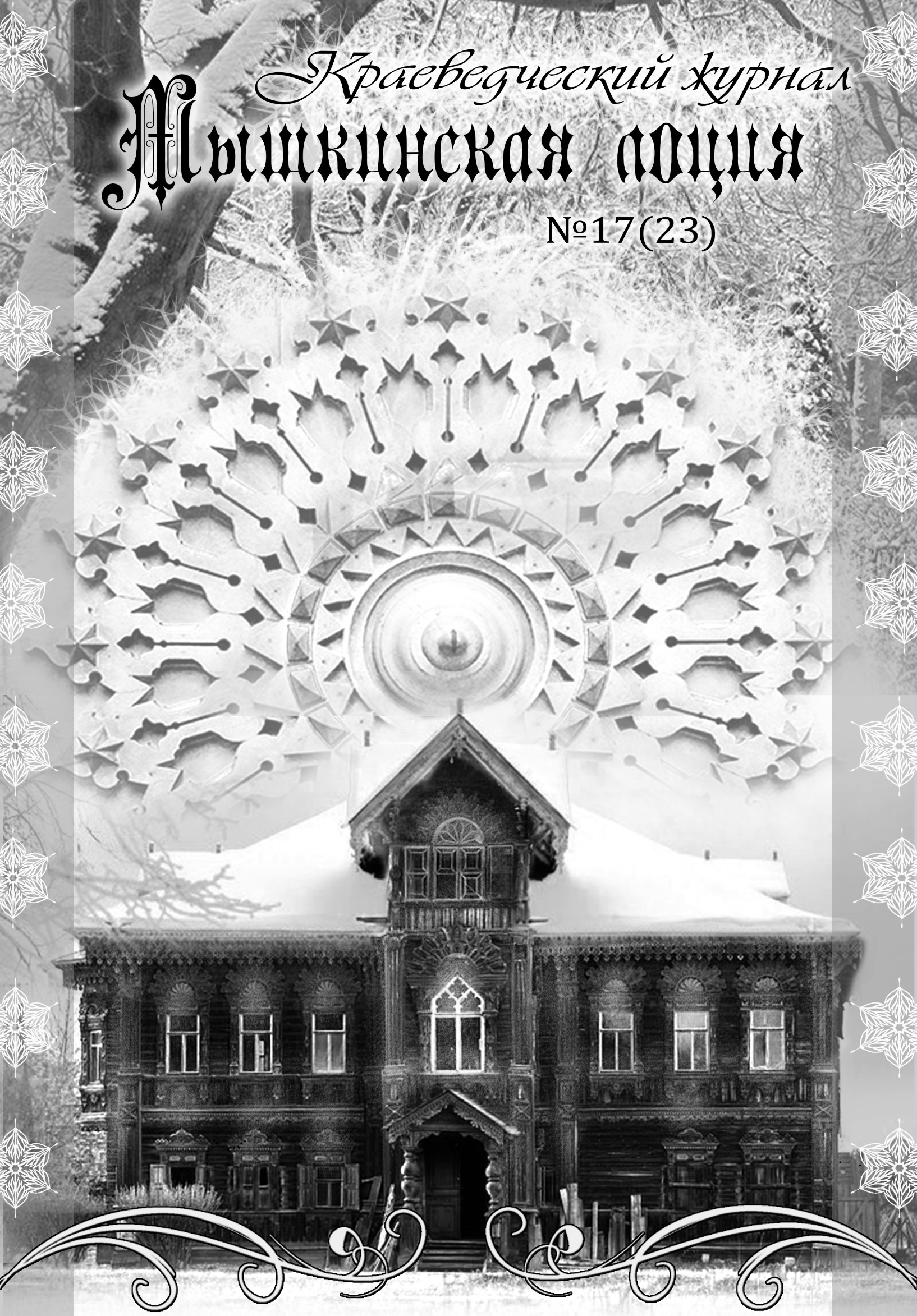 Сегодня в номере:      Редакционная статья.  Кто, если не мы……………………………………….…….…3   I. Мышкинский край. Современные научные исследования.Исторические города……………………………………..…..5О.Б. Карсаков Материалы для литературной антологии мышкинского края (окончание)…………….………………..7   II. Родная история.Н.И. Григорьев. Земская медицина нашего уезда во второй половине XIX столетия (окончание).………………………...9Г.И. Махаев. Мышкинское общество пособия бедным… ..12     III. Славные земляки А.М. Ванчагов.  Мечты, надежды и действительность….. 14Г.И. Махаев.  Братья Бутусовы в Ленинграде……………..17Г.А. Лебедева. «Жизнь сплетает свой сюжет…»……..……19   IV. Мышкин – сегодня.От московских залов до костромских лесов……………….22Желаю Ярославцам быть Ярославцами!...............................25  V. Дела издательские.Память не стереть…………………………………………....26Ковалев В.Д. Родник……………………………………..…. 26Кайкова М.В. Путешествие по городу Мышкину………. ..27 VI. Краеведческая перекличка Соломкина М., Корнилов И., Фомина И.Ю. Молочные реки, сырные берега земли Крюковской…………………………28В.А. Гречухин. Сквозь завесу лет……………..…….……….33 VII. Круглый стол  Писатель и его книга…………………………....…………..35VIII.  Мышкин литературный Л.А. Баранова. Отзвук переполненной души .………….…46«…  ХIХ.  Разные разности Музей…. тоталитаризма……………………………………48Дожили….. …………………………………………………..48Не одна Наталия…………………………….…………..……48А этот музей виртуальный!.....................................................48Сразу в высокий статус……………………………………...49Почтенный образец………………………..………………....49И поглядеть и понюхать……………………………………..49Не везде приживается…. ..…………………………………..49Все о геральдике…………… … ..…………………………..49Свой подход…………………………………………….…….49Все награды………………………………………………. ....50Двадцать тысяч лет!................................................................50Музей печали и горести……………………………………..50Только скульптура…………………………………………...50Государственный подход……………………………………50Что это будет за музей?...........................................................50А может, это живой музей?.....................................................51Положение сходное………………………………………….51«…Оные рога….»…………………………………………….51Редакционная статьяКТО, ЕСЛИ НЕ МЫ?Круг краеведческих исканий всегда был и есть чрезвычайно широким, от древностей до нашего дня. Мы в равной мере уважаем как любое из поисковых направлений, так и любой из исторических периодов таковых поисков. Но сразу скажем, что в последние годы нас особо волнует и беспокоит сфера современности. На наш взгляд, число исследователей, занимающихся ею, вполне недостаточно.Мы уже не раз отмечали, что несмотря на значительные успехи провинциальных краеведов в работе с современной тематикой, она заслуживает гораздо большего внимания нежели то, которое получает ото всех нас. Мы обеспокоены тем, что наше сегодняшнее время может оказаться недостаточно запечатлённым и слабо отражённым в собираемых нами материалах и в издаваемой нами литературе.Никак нельзя сказать, что направление современности совсем упущено из вида. Отнюдь нет! Вот примеры нашего внимания к нему. Сельский журнал «Кацкая летопись» уделяет этому внимание в каждом своём номере. Нашим музеем издана книга о строителях электролиний («Пусть гудят провода») и книга о строителях газопроводов («За нами оставались трассы…») В Богородском была создана книга о возрождении своих святых мест («Святыням Паисьева края»). Нынче в Мышкине издали книгу Г.И. Махаева о селе Флоровском, где большое место было уделено совсем недавним сельским медикам Малковым, подлинным героям медицинского обслуживания советской поры. То есть добрых примеров отнюдь не мало. Но мы не считаем, что их вполне достаточно, а задумываемся о том, что есть очень многие яркие и содержательные моменты жизни края в его совсем недавнем прошлом и в современности, которые пока ещё не стали предметом краеведческих занятий. Приведём некоторые примеры. Яркой и интересной темой может стать деятельность мышкинского авиамоделизма, много лет возглавляемого В.А. Буковым. Наши спортсмены достигали замечательных успехов на всероссийских соревнованиях, входя в число призёров и чемпионов страны.Другой большой спортивной темой может и должна стать деятельность секции борьбы кудо. Путь этого спортивного коллектива как очень велик, так и очень достоин. На их счету много ярких побед и высочайших успехов, среди которых призовые места и чемпионские достижения.Мы полагаем, что темой для внимания краеведов могут стать занятия отдельных, весьма успешных творческих коллективов- например многолетний сценический труд певческого семейного ансамбля нашего благочинного о. Александра. Этот замечательный коллектив работает уже так давно и так увлечённо, что стал прекрасным явлением мышкинской культурной жизни.Внимание краеведов, очевидно, может учитывать многие, весьма разные сильные проявления нашей культурной действительности.  Например, это самоотверженная напряжённая работа хореографических ансамблей под руководством балетмейстера А.В. Смирновой. Здесь перед нами одна из ярчайших страниц сценической жизни нашего края. И было бы весьма разумно собирать и обобщать материалы и иные сведения, говорящие об этих славных коллективах.Мы видим много самых разных интересных проявлений нашей современной жизни, которые по праву своей красоты и силы могут и должны привлекать внимание краеведов. (Кстати, даже 50-летний путь самого нашего музея тоже может стать темой для исследований!). И здесь уже имеется один весьма ценный результат, это книга М.О. Карсаковой «Мышкинский народный музей: история становления, современность, перспективы развития». И такового подхода заслуживают многие иные случаи. Например, жизнь мышкинского технологического колледжа, в ней было множество весьма примечательных событий. Например, история мышкинской больницы, начинавшаяся ещё в ХVIII веке... Например, путь, пройдённый Мышкинским ЛПУМГ. (Кстати, у компрессовщиков даже и был замысел отразить все своё былое и современное в отдельной книге).Тематика работы с современностью прекрасно богата. В ней рядом с темами большими и просто громадными оказываются темы малые, но весьма примечательные и любопытные. Нам кажется, что изо всех наших товарищей, занимающихся в нашем и соседних районах в таковых темах всех интересней работает Е.В. Чернухина, талантливый краевед из села Новый Некоуз. Она занимается темами недавних детских игрушек и темой имён собственных. Мы решимся сказать, что эти темы достаточно необычны; материалы, собранные Еленой Владимировной, обладают большим своеобразием. А ежели ещё раз обратиться к темам большим и особенно ярким, то среди них мы хотим назвать трудовые и гражданские достижения отдельных значительных людей, наших современников. Вот какие мы видим примеры. Александр Николаевич Дугин за своё время руководства Мышкинским ЛПУМГ совершил множество великодушных и добрых дел как для всего нашего района, так и для отдельных его мест и для отдельных людей, нуждающихся в помощи. Он стал душевно родным для нашего края. И нам всем было бы грех забывать об этом.Другой пример это прекрасная духовная и гражданская деятельность нашего благочинного о. Александра. Им в нашем городе возрождены три храма и один создан заново. Он очень много сил вкладывает во все события духовной жизни района и создание таких значительных учреждений святой памяти как Агафодоровский духовно-просветительский центр, паломнический центр в селе Архангельское и многое другое.И, может быть, самый сильный и содержательный пример - это созидательная деятельность Главы нашего района А.Г. Курицина. Всё продвижение нашего города и района; все крупные события его жизни, ставшие известными всей России; все ценные приобретения Мышкина нераздельно связны с его трудами и заботами. То есть и здесь перед краеведами одна из весьма достойных и значительных тем нашей современности. Мир, окружающий нас сегодня, меняется очень быстро. И очевидно, одной из наших задач должна быть способность живо откликаться на эти изменения, внимательно замечая и старательно фиксируя и правильно оценивая в своих исследованиях и публикациях. Благодаря этому наши преемники (исследователи будущего времени) станут располагать большим числом достойных свидетельств о наших делах. Если не мы, то кто же ещё поможет им увидеть нашу эпоху ясно, правильно и полно?  Редакция «МЛ»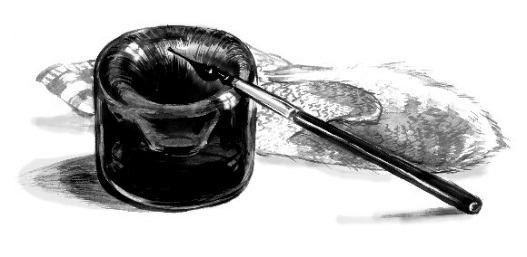 МЫШКИНСКИЙ КРАЙ.СОВРЕМЕННЫЕ НАУЧНЫЕ ИССЛЕДОВАНИЯИСТОРИЧЕСКИЕ ГОРОДАКнига известного исследователя российского градостроительства В.Р. Крогиуса анализирует современное научное представление об исторических городах. Уже само название этой фундаментальной работы («Исторические города России как феномен её культурного Наследия») говорит о пристальном внимании автора к рассматриваемой им теме. Можно полагать, что среди современных исследований названная книга сегодня занимает ведущее положение. Автор раскрывает феномен исторического города, обращаясь к его пониманию в разные периоды жизни искусствоведческой науки, привлекая взгляды учёных разных эпох, анализируя практику России и других государств мира.Первоначально автор ставит вопрос об идентификации самого понятия «исторический город», прослеживая его путь от возникновения и становления до уточнения трактовок и современного видения его сути. Автор показывает эволюцию таковых представлений в нашей стране, начиная с 1946 года (с первичного списка исторических городов СССР). Уместно сказать, что их тогда значилось всего 20, из которых на территории РСФСР имелось лишь десять.Автор выделяет период 1970 года, когда перечень исторических городов страны расширился до 115 городов и приходит к 1977 году, когда наша наука ввела в своё использование три категории таковых городов: необитаемые, обитаемые и новые (то есть весьма современные, но имеющие оригинальные отличия в облике).Автор часто привлекает зарубежные примеры изучения исторических городов и развития понимания этого феномена. Так он отмечает, что в Чехии к 1950 году значилось 40 городов-заповедников (такой термин там применялся). Но к 1970 году в Чехии значилось уже почти тысяча (!) исторических поселений. А в советской Литовской республике их было учтено больше шестисот.Книга внимательна к приёмам определения исторической ценности города. Ключевыми пунктами она называет уже само его «наличие», а затем «сохранение» и «целостность». Сразу отметим, что для Мышкина все эти три пункта очень важны. Опираясь на вышеназванные подходы, автор делает важный вывод «именно исторический город является по нашему (и не по нашему) мнению бесспорно первым кандидатом на роль ведущего по значимости объекта сохранения градостроительного наследия».Книге свойственен глубокий подход к исследуемому явлению. Особый её раздел рассматривает комплексность определение понятия «исторический город». Вывод этого важного раздела очень важен и лаконичен: «исторический город-это город в целом». То есть это отнюдь не отдельные его объекты, а весь сохранившийся его организм с улицами, переулками, площадями, домами, дворами.Особо важной частью книги является сводная характеристика исторических городов России. Сегодня автор в нашей стране историческими признаёт 429 городов, особо оговариваясь, что в их число включает Мышкин и Лаишев, «вернувшие себе городской статус, отнятый у них в середине двадцатых годов».Эта часть книги весьма содержательна, автор делает широчайший обзор таких городов, начиная его с городов-карликов. Среди них например Чекалин, одна тысяча жителей; Горбатов 2,3 тысячи; Сольвычегодск 2,4 тысячи. Затем Плёс, Кологрив, Новосиль и многие другие. И так он постепенно приходит к городам сорока- и пятидесяти -тысячникам.Отдельным аспектом исследования он делает возраст городов. А также он очень внимателен к вопросам функционального профиля. Так он указывает, что «… вне активного воздействия промышленного производства остаются и сохраняют свой традиционный характер «градосельского» поселения 23 местных центра. Среди них, например, такие города как Задонск, Мглин, Мещовск, Мышкин, Новосиль, Фатеж, Чухлома, имеющие очень небольшое население, как правило, неплохое состояние окружающей среды и тем самым хорошие предпосылки для развития в качестве новых центров рекреация и туризма».Вопросы транспортной доступности в книге получают серьёзное рассмотрение. Отмечается, что 325 исторических городов находятся на железных дорогах; 90 городов не имеют такого сообщения, но обладают хорошей автомобильной доступностью и 38 городов лишены надёжного сообщения с широким 	миром страны.Особенное значение придаётся великим водным путям. И в немалой степени их касается программа возрождения и развития исторических городов. «В ней предлагается значительная ориентация городов на развитие туризма, в основном круизами по Волге в цепи небольших исторических поселений, сохранивших большую часть своего культурного наследия и природное окружение (Углич, Мышкин, Плёс, Юрьевец, Городец, Васильсурск, Козьмодемьянск, Свияжск, Хвалынск и т.д.)»Не остаётся без внимания и экологическое состояние исторических городов. Отмечено, что 50 из них оказались в местности значительной хозяйственной загрязнённости. По всем приведённым характеристикам Мышкин относится к группе городов имеющих весьма хорошие характеризующие данные. Исследователь вводит в использование три группы классификации городов по ценности их архитектурно —градостроительного наследия (классы «А», «Б», «В»). Пользуется он и уже привычной разбивкой таких городов на группы миллионников, городов крупных и городов малых и средних. Но здесь он вводит, в научный оборот и совершенно новую категорию. Это- города-уникумы. Таковых в нашей стране он усматривает всего десяток.Перечислим их все: Дербент, Ростов Великий, Суздаль, Сергиев-Посад, Тобольск, Выборг, Кронштадт, Лихвин, Мышкин. Да, наш Мышкин назван в числе очень немногих уникальных городов России.  Это высочайшее признание.О Мышкине автор рассказывает довольно много, начиная с 1777 года. И особо отмечает печальный период его исторической судьбы: «...Из нескольких десятков городов- «лишенцев» лишь единицы обрели затем вновь права города, но это всегда было только результатом их интенсивного промышленного развития (например, Сургут, Кола или Ставрополь-на Волге ставший затем Тольятти). И лишь Мышкин сумел добиться возвращения себе городского статуса (это произошло в 1991 году), основываясь на своей истории, на своём наследии и желании активизировать его использование в интересах городского сообщества.Сейчас в Мышкине идёт с переменным успехом процесс восстановления наследия, музеефикации, привлечения туристов, приобретающий общероссийскую известность, как пример возрождения малого исторического города (шесть тысяч жителей в начале 2ООО года) с опорой на собственные силы и ресурсы». К мышкинской теме в своей книге автор обращается несколько раз. Привлекает он и изображение одного из живописных мест нашего города. Видно, что и архитектурное наследие Мышкина и его современная яркая судьба были для исследователя весьма интересны.Редакция «МЛ»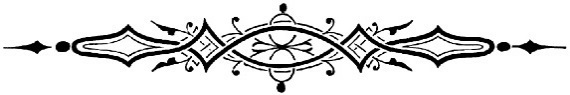 МАТЕРИАЛЫ ДЛЯ ЛИТЕРАТУРНОЙ АНТОЛОГИИМЫШКИНСКОГО КРАЯ(Окончание. Начало см. №15)Местные периодические издания, творческие объединения и чтения: «Вестник Мышкинского уездного Общественного комитета» - кратковременно газета выходила весной . Редактор - Д.И. Семиз.«Известия крестьянских депутатов». Издание выходило в августе .«Известия Мышкинского Совета крестьянских, рабочих и красноармейских депутатов». Газета выходила с декабря . по ., и нерегулярно до . Редактор А.М. Романов.«Мышкинский листок». Газета общественная и литературная. Первый номер вышел 28 апреля . Редакция в Народном доме. Редактор Б.М.Анкудинов.«Мышкинская деревня». Орган Мышкинского ВК ВКП(б), ВЛКСМ, ВИКа, М.К.К. и коопорганизаций. Ежемесячная печатная стенная газета выходила после упразднения города Мышкина в село в . Тираж 200 экз.«За социалистический урожай». Газета политотдела Мышкинской МТС И.П.О. Выходила в 1933-1938 гг. Тираж 1000 экз.«Юная смена» - газета пионеров и школьников. Приложение к газете «За социалистический урожай». Издатель: Политотдел Мышкинской МТС Ивановской промышленной области. Сохранившиеся экземпляры датированы . Ред. Д. Сорокин. Тираж 920 экз.«Трактор». Газета Мышкинского РК ВКП(б), РИКа, МТС и Райпрофсоюза Ивановской промышленной области. Выходила в 1930 по 1938 гг. Редакторы А. Базулин, П. Липатов. Тираж 3 тыс. экз.«Сталинское знамя». Орган Мышкинского Райкома ВКП(б) и исполкома районного Совета, Ярославской области. Новое название вместо прежнего - «Трактор» газета получила в 1938/39 гг. и выходила под ним до . Редакторы И. Николаевский, В.А. Никитин. Тираж 1800 экз.«Вперед». Орган Мышкинского райкома КПСС и районного совета депутатов трудящихся. Под этим названием газета выходила с 1955 по 1962 гг. Редакторы В.А. Никитин, Н.Д. Макаров.  Тираж 2500 экз.«Волжские зори». Орган Мышкинского Райкома КПСС и районного Совета депутатов трудящихся. С 1991 года - Мышкинская районная общественно-политическая газета. Под этим названием газета стала выходить после перерыва с 1962 по 1965 гг., когда Мышкинский район был присоединён к Рыбинскому. Под этим названием выходит по настоящее время. Регулярно публиковала поэтические и прозаические опыты мышкинских авторов. Редакторы: В.И. Воронов, Ю.И. Жуков, С.Н. Темняткин, Л.Г. Печкина. Тираж 3830 экз.«Сутулый месяц» - неформальный, дружеский кружек молодых мышкинских начинающих поэтов (вторая пол. 60-х гг. XX века). Из него впоследствии образовался клуб «Подснежник». В его состав входили: Н.В. Смирнов (президент, псевдоним - Николай Суровый), Б.М. Павлов (псевдоним - «Борис Гиблый»), В. Великанов (псевдоним - «Микола Вурдалак»), О. Сорочан (выступал без псевдонима) и К. Бахвалов (пародист) из д. Середнево Рыбинского района. В основу организационных действий была положена литературная полемика с наиболее известным мышкинским поэтом В.Д. Ковалевым. Программное заявление называлось «Демоноизм в русской литературе».«Подснежник» - неформальное творческое объединение-клуб молодых начинающих поэтов и прозаиков при редакции газеты «Волжские зори» в конце 60 - начале 70-х гг. XX в. В него входили и мышкинские авторы и авторы из соседних городов и районов: Рыбинского, Некоузского, Брейтовского: Баранова Л. (Ленинград), Боброва С. (село Брейтово), Букин А., Великанов В. (Мышкин), Воронова Н. (дер. Васильевская), Давыдов М. и Давыдов П. (дер. Морское), Кабановский И.(Ленинград),  Котлова Н. (ст. Волга), Казанин В. - слесарь льнозавода в с. Рождествено Мышкинского района, Коточигов П. (село Кривец, дер.Речково), Лебедев А. (к/х им. Свердлова, Мышкинский р-он), Осердиева Н. (дер. Починок), Павлов Б.М. (Мышкин), Павлов А.В. (Рыбинск), Борислав Павлов (Болгария), Пименов М., Поливахин С. (село Еремейцево), Поснов Н., Смирнов Н.В., председатель (Мышкин), Смирнова В., Сарпова Н. (дер. Ключики, Брейтовский р-он), Сорочан О. (Мышкин), Соколов А. (Мышкин), Тихомиров А. (Рыбинск), Хатюшин В. - монтажник, строитель (Мышкин, Москва). Под одноимённым названием в газете выходила целевая страница творческого объединения молодых поэтов  при редакции Мышкинской газеты «Волжские зори». Первый выпуск подборки стихов и новелл состоялся 19 ноября . Страничка выходила в течение нескольких лет. «Литературная страница» - ежемесячный выпуск на 4 странице газеты «Волжские зори» поэтических и прозаических работ мышкинских авторов. Выходила регулярно с 1965 по середину 2000 годов. Отбор произведений, формирование страницы осуществлялось заведующим отделом писем В.А. Гречухиным, Ю.И. Жуковым. В настоящее время целевые литературные страницы редакция газеты не формирует. «Ковалевские чтения» - праздник поэзии в г. Мышкин назван в честь поэта В.Д. Ковалева. Учрежден и проводится с . пятнадцать лет по инициативе коллектива Опочининской библиотеки. Первые встречи проводились в сквере на улице Мира (Кладбищенской) напротив дома, в котором жил поэт. В настоящее время праздник проходит в Александровском зале Опочининской библиотеки в День города.«Кулагинский поэтический праздник». Проводится с 2014 года в селе Еремейцеве, на родине поэта В.А.Кулагина возле дома его матери. Приезжают участники из Мышкина, Рыбинска, Углича, Ярославля.«Мышгород» - краеведческая газета. Орган НЧУК Мышкинский народный музей, Мышкинской РОО краеведов «Мышкин», клуба «Мышкинское землячество». Выходит с февраля 2008 года по инициативе Г.И.Махаева за счёт благотворительных средств.«Мышкинская Лоция» - мышкинский краеведческий журнал. Попытка издания своего журнала предпринималась в г. Мышкин ещё в 80-е годах XIX века под названием «Мышкинская библиотека». В рукописном исполнении два номера под новым названием вышли в 1920-х гг. С 1991 по 1997 гг. в журнальном формате вышли три историко-краеведческих сборника «Мышкинские страницы». Возобновлён с .«Тютчевские чтения» - серия научно-краеведческих конференций в системе «Опочининских чтений», проходивших в Мышкине с 2002 по 2004 гг. под названиями - «Тютчевы на ярославской земле» и «Время Тютчева: история, генеалогия, литература, поэзия», посвящённые изучению творчества Ф.И. Тютчева и его связях с Ярославским и Мышкинским краем.  Материалы опубликованы в 3-х сборниках – 38 докладов. В чтениях принимали участие академики РАН и РАЕН, представители научного сообщества ВУЗов – ИРЛИ «Пушкинский дом», МГУ им. Ломоносова, СПб Государственный университет, СПб Петровская Академия наук и   искусств, РГПУ г. Рязань, ЯГПУ им. К.Д. Ушинского, ЯрГУ им. П.Г. Демидова, ЯГТИ г. Ярославль, РГАЛИ; в том числе исследователь из Украины; работники мемориальных музеев из Муранова и Овстуга, архивов, библиотек, переводчики, поэты, литераторы, журналисты, издатели. Писатели и поэты в названиях улиц Мышкина.Улица ДЕМЬЯНА БЕДНОГО переименована из части улицы Загородной в 30-е гг. 20 века  в честь русского и советского писателя, поэта, публициста и общественного деятеля Ефима Алексеевича Придворова, известного по творческому псевдониму - Демьян Бедный (1883 - 1945).  Улица ЛЬВА ТОЛСТОГО (русский писатель и мыслитель, 1828, —  1910) застраивается в конце 40-х и в 50-е гг. 20 века домами, перенесёнными из мышкинских деревень. Проложена в западном направлении вдоль оврага Студёного ручья между старой окраиной ул. Угличской и бывшей Кузнечной слободой с новым районом МТС («Сельхозтехника»). Инициаторами наименования, вероятно, также были мышкинские учителя, приурочившие топоним к юбилею писателя.Улица МАКСИМА ГОРЬКОГО (1868 — 1936) — русский писатель, прозаик, драматург), до революции - это  одна из «линий» Солдатской слободы. Активно стала застраиваться в советское время, особенно после переноса домов из затопляемой зоны Рыбинского водохранилища (в том числе были дома и из Мологи). Название получила в конце 30-х гг. 20 века в честь писателя Максима Горького в память на его кончину в 1937 году.Улица ПОЭТА ВЛАДИМИРА КОВАЛЁВА - новая, расположена в восточной части города. Название получила по инициативе мышкинской интеллигенции в память о мышкинском поэте В.Д.Ковалеве в 90-е гг. 20 века. Её можно считать и местным откликом на укрепление памяти о политических репрессиях в советское время.Улица ПУШКИНА - переименована вместо Никольской в . к 100-летию смерти русского поэта А.С.Пушкина. Инициаторами выступили мышкинские учителя. Предполагалось на ней установить бюст поэта и посадить аллею. В конце 90-х гг. 20 века общественностью города было инициировано возвращение старого названия -  «Никольская».Улица ФУРМАНОВА, прежнее название -  «Студеный ручей» («Прудовская»), наименована в честь советского писателя, революционера, военного и политического деятеля, Дмитрия Андреевича Фу́рманова (1891 — 1926). В настоящее время на ней находятся два руинированных дома.   Составители: О.Б.Карсаков - Мышкинская РОО краеведов «Мышкин»;   И.Г.Орлова - зав. краеведческим отделом Мышкинской районной межпоселенческой Опочининской  библиотеки. II. РОДНАЯ ИСТОРИЯЗЕМСКАЯ МЕДИЦИНА НАШЕГО УЕЗДАВО ВТОРОЙ ПОЛОВИНЕ XIX СТОЛЕТИЯ(Окончание . Начало смотрите в №15-16)В этом номере мы завершаем публикацию отдельных глав из книги мышкинского земского врача Н.И. Григорьева, рассказывающей о постановке медицинского дела в нашем крае до революции. Мы не имеем возможности выполнить полное изложение текста этой книги, поскольку он достаточно объёмен и местами весьма специфичен (таблицы, перечисления болезней, подробная статистика) и мы изначально планировали лишь дать общее представление об этом старинном примечательном издании. Сегодня мы публикуем последний из запланированных нами разделов этой книги, главу «Рождественский врачебный пункт».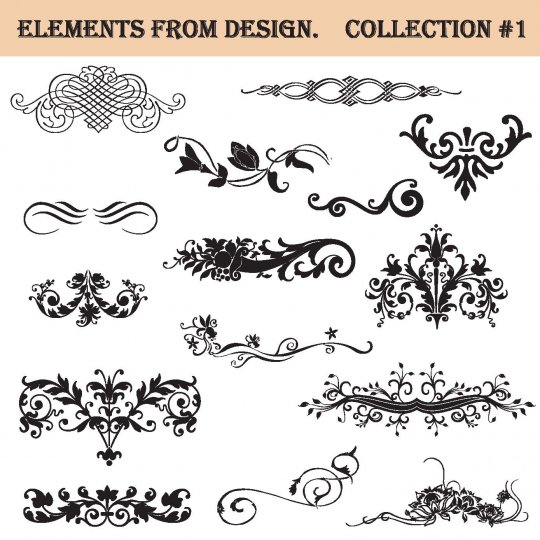 РОЖДЕСТВЕНСКИЙ ВРАЧЕБНЫЙ ПУНКТРождественский врачебный пункт находится в районе второго врачебного участка; какие волости входят в состав этого участка упомянуто выше. Первым врачом рождественского пункта была женщина Соловьёва, деятельность которой, судя по её отчётам, представленным земству, продолжалась с 13 марта 1879 года по 15 августа 1880 года. До врача Соловьёвой в 1878 года в течение лета жил в Рождествене студент курса медико-хирургической академии Соснин, которого мышкинское земство пригласило для временного исправления обязанностей врача: он выезжал на пункты, бывшие в районе его участка, и принимал приходивших больных, являвшихся к нему за советом в село Рождествено. В распоряжении врача г-жи Соловьёвой как и предшественника её студента	Соснина, были акушерка и фельдшер; а выдача лекарств производилась бесплатно из имевшейся на пункте аптеки.После врача Соловьёвой заведование этим участком перешло к врачу Григорьеву, который будучи студентом курса медико-хирургической академии, пользовался от мышкинского земства стипендией. Так как владелец дома, где жила врач Соловьёва, отказался сдавать его земству под квартиру врача, то собрание 1880 года разрешило Управе найти где-нибудь в районе второго участка дом, что бы его можно было приспособить под помещение врача, и тут же в селении устроить приёмный покой.Квартира для врача нашлась в Ковезине (село Покров на реке Кадке)и в доме где жил врач, поместили приёмный покой с аптекой. Фельдшер также перебрался в Ковезино, а акушерка осталась в Рождествене. Но так как эта квартира оказалась неудобной, в доме «сыром и холодном, где потолок провалился, медикаменты портились, а инструменты ржавели», то согласно постановлению земского собрания 1882 года пункт был снова переведён в Рождествено, где он теперь и находится.В 1883 году врач г.Григорьев был переведён собранием земства в город Мышкин, а на его место перешёл врач г.Троицкий, заведовавший тогда Масальским врачебным пунктом. На этом же собрании было постановлено, чтобы на пунктах в уезде с каждого приходящего больного в первый раз за медицинской помощью взимать по 10 копеек, а затем при последующих поселениях, как совет, так и лекарство давать даром.Собрание 1886 года увеличило размер этой платы до 15 копеек. Врачам же было дано право, по их усмотрению, бедных от этой платы освобождать.  Для сбора денег, как на пункт рождественский и масальский, так и в больницу были выданы кружки с печатями Управы, о размере вынутой суммы должен составляться акт за подписью члена Управы и врача.Введение земством сначала 10 копеек а потом 15 копеек сбора не вызвало особых неудовольствий среди населения.Врач Троицкий в своём докладе Управе упомянул по этому предмету: он сообщает, что например в 1884 году из 2569 человек больных им было освобождено от платы 53 человека, как бедных и бывших не в состоянии уплатить сбор, что последний с готовностью уплачивался больными, которые удивлялись скорей новизне дела, а не обременительности платы (Журнал 1882 года, стр. 104-я) В отчёте врача Масальского пункта, тоже 1884 года, говорится что население плату за совет вносит охотно, и если бывает ропот, то в тех случаях, когда на пункт являлась целая семья, например с чесоткой, и приходилось платить разом 60-70 копеек. (там же, стр. 106). В тех случаях, когда например 10 копеек у больного не было, то приходилось брать (да и теперь, вероятно, приходится, - сужу об этом по приёмному больничному покою) столько, сколько есть, например пять, и семь, и восемь копеек, а иногда верить в долг, до следующего посещения. (там же, стр. 104) Бывали и такие случаи (прибавим от себя), что иные больные обманом опускали меньше требуемой суммы, что открывалось так: приготовится сунуть в кружку, а его заставишь положить на стол, и окажется, что не достаёт или нескольких копеек, или серебряный пятачок положен за гривенник. Если приходилось в долг верить, что деньги будут принесены при последующих посещениях, то почти всегда обещание исполнялось довольно аккуратно. 		Вообще, насколько нам пришлось наблюдать, случаи обмана со стороны больных бывали крайне редко. Если с чьей-то стороны и бывал обман, то со стороны жителей чужих уездов, которым бесплатного отпуска лекарств не положено. Не желая покупать лекарство в аптеке, - «до которой с пунктов очень-очень не близко», эти больные, являясь на пункт или в больницу, называют себя (на опрос для записи в книгу) местными жителями, т.е.  из Мышкинского уезда, и если их обман не обнаруживался случайно, то и приходилось им за гривенник или пятиалтынный давать даровое лекарство.В ввиду этого обстоятельства земское собрание 1884 года и постановило: напечатать особые билеты, которыми удостоверялась личность больного, что он житель Мышкинского уезда, и раздать их чрез сельское и деревенское начальство по всем домохозяевам, чтобы каждый больной, отправляющийся в приёмный покой, имел этот билет, при себе. Введение такой меры значительно поубавило случаи получения обманным образом лекарства в пунктах и в амбулатории при больнице, особенно в последней хотя с другой стороны, оно понаделало хлопот населению, вынужденному «лечиться по билетам».Эти билеты, сами по себе хорошая вещь; но они всё таки до некоторой остепени подавляют развитие медицинской помощи в среде крестьянского населения и заставляют чрез это подчас смотреть сквозь пальцы на то, что их не всякий больной носит с собой на пункт.  Думаю, что и мои сотоварищи по службе в уезде согласятся, что для нас врачей этот контроль тяжёл: нам легче принять не один десяток лишних больных, чем отказать в помощи одному-двум больным, явившимся без билета, удостоверяющего его личность.Мы остановились на вопросе о сборе денег за совет только потому что о нём в «Очерке общаго развития хода земско-медицинского дела в уезде» не было сказано, а между тем он заслуживает внимания. Теперь мы перейдём к деятельности рождественского пункта.Движение приходящих больных на этом пункте было следующее:В 1879 году врачом Соловьёвой принято с 13 марта по 17 августа 2672 человека (с повторными посещениями).- 1879-80 г. ею принято с 18 авг. по 15 авг 4993 чел. (с повторными)- 1881 году врачом Григорьевым принято с I янв. по 29 июля 1787 чел. (с повторным – 2697)- 1881-1882 г. им же принято с 29-го июля по 20 июля 3770 чел, (с повторным – 6483 чел)- 1882-1883 г. им же принято за то же время 5580 чел,(с повторными - 10 401 чел.)- 1883 году с 20 авг. по I янв, около 11/2 мес. Фельдшер пункта (без врача) а затем с врачом Троицким – 2011 ( с повторным)  - 1884 году врачом Троицким принято с 1 янв. по 1-е авг. 2995 чел (с повторными - 4570 чел).- 1884-85 г. им же принято с 1-го авг, по 1-е авг. 8044 (с повторным)- 1885-86 г. им же принято с 1 авг, по 1-е авг. 3457 чел (с повторным 7618 чел).- 1886-87 г. им же принято с 1-го авг, по 1-е авг. 3766 чел (с повторными 8260 чел.)По месту жительства больные ежегодно лечившиеся на пункте, распределялись таким образом: что главная масса их была из с участка, где пункт; из других участков больных бывало мало, а жители отделённых мест из других уездов отмечались, как единичные личности.Между больными жителями участка, конечно, прежде всего преобладали по числу те, которых селения находились недалеко от пункта; близость их местожительства позволяла им прибегать за медицинской помощью как в серьёзных, так и в маловажных случаях. Когда был пункт в селе Ковезино, то частыми посетителями пункта были жители Галицинской волости, затем из Рождественской и Кузяевской волостей; при перемещения пункта в Рождествено всех больше было из волости Рождественской, а затем из волостей Юрьевской, Галицинской, Кузяевской, и Богородской, а далее следовали остальные волости участка.Число повторных посещений пункта находилось также в прямой зависимости от расстояния селения, откуда больной родом и чем его местожительство ближе, тем у него больше возможности почаще навещать с болезнью врача или фельдшера, живших на пункте. Это, например, можно видеть из таблицы, которую мы заимствуем из отчёта за время с 1-го янв. по 1-е авг. 1884 г., который представлен врачом Троицким в собрание земства в 1884 годуЕщё наглядней можно видеть справедливость сказанного из следующей таблицы нашего отчёта за 1881-1882 годы -29 июля (показывающей число повторных посещений врачебного пункта в селе Ковезино. (Эту таблицу за ее сложностью редакция «МЛ» не приводит и переходит к последующему тексту). Как распределялось число посещений пункта по месяцам в каждом году об этом за последние годы деятельности пункта сведений не имеется: но на этот вопрос могут до известной степени дать ответ те цифры, которые нам удалось собрать за время заведования этими двумя пунктами. Из этих цифр видно:В селе Ковезино на пункт всего больше являлось народа в 1881-82 году в июне и июле месяцах, а в Рождествене (замечу, что это торговое село, базары в нем бывают по средам, но только зимою) наибольший наплыв больных на пункт был в летние месяцы в июне и июле и в первые три месяца начиная с января. Так как лечившиеся на пунктах были крестьяне - народ трудовой, то в общем всегда бывало то, что когда праздники и свободное время от работ народ лечится, как рабочая пора, да погода хорошая в пункте мало народа, в худую погоду и хоть в рабочее, а народ всё таки бывает на пункте. Средним же числом, судя по приведённым цифрам, ежедневно на пункте бывало:В Ковезине в 1881 году – 15-16 человек                    в 1881-82 году – 18-19 человек.В селе Рождествено                   в 1882-83             27-28 человек                      1883-84 г.	19-20.                      1884-85 г.          22-23.                      1885-86             21-22                      1886-87             24-25.Что касается до пола больных, посещавших рождественский и ковезинский пункты, то число больных женского пола всегда было больше числа мужчин: возраст, же больных был в весьма значительном большинстве взрослый; детей до 15 лет бывало мало.С какими болезными обращались за помощью на пункт, это можно видеть из приводимой ниже таблицы, которая составлена на основании данных, заключающихся в отчётах врачей, заведовавших пунктом.Н.И. Григорьев.ОТ РЕДАКЦИИ «МЛ». Упоминаемые автором отчёты были опубликованы в «Вестнике Ярославского земства», а здесь мы их не воспроизводим по причине узкой специализации сообщаемых сведений. Гражданская жизнь«МЫШКИНСКОЕ ОБЩЕСТВО ПОСОБИЯ БЕДНЫМ»Да, и такое человеколюбивое общество существовало в Мышкине до революции. Создалось оно ещё в конце ХIХ столетия и успешно действовало до 1918 года. Оно включало всех имущих жителей города, желающих посильно помогать самым необеспеченным землякам. Как мы уже отметили, в Общество входили в основном мышкинцы-горожане, но среди его членов значилось и несколько жителей сельской части уезда. Общество работало весьма серьёзно и ответственно, его устав, структура, отчётность всегда были образцово продуманы и чётко соблюдались.Ежегодно Общество на свои собственные средства оказывало помощь от 30 до 40 местным остро нуждающимся.  Его работа имела открытый, гласный характер. Его Правление ежегодно публиковало отчёт о своей работе. Он издавался отдельной книжечкой, которая печаталось в типографии П. Анисимова. Один из наших старейших краеведов Г.И. Махаев в фондах Государственной публичной библиотеки С-Петербурга отыскал одно из таких изданий, выпущенное типографией Анисимова в 1915 году. Вот каково обширное название этой книжечки- «Отчёт Мышкинского Общества пособия бедным за 1914 год, семнадцатый год его существования». В её тексте много разных интересных подробностей, и редакция «МЛ» полагает полезным за несколько раз в номерах своего журнала перепечатать это небольшое издание. Сегодня мы публикуем его первую часть.ОТЧЕТМышкинскаго Общества пособия бедным за 1914-й год, семнадцатый год его существованияСостав общества и перемены в нем в 1914 году.К 1 Января 1915 года Мышкинское Общество пособия бедным составляли: 7 почетных членов, 13 пожизненных, 53 действительных и 2 члена соревнователя, всего 75 членов; к 1 января 1914 года было 84 члена, в течение отчетнаго года число членов уменьшились на 9 членов по разным причинам -  вследствие неуплаты условленнаго взноса, смерти или выезда из города. Общий список членов Общества с обозначением на нем членских взносов помещены в конце отчета.Состав Правления к 1 января 1915 года.Председатель Николай Александрович Баклановский.Товарищ Председателя Николай Геннадьевич Сорокин.Члены Правления:Казначей Николай Иванович Серебряков, секретарь Геннадий Петрович Суходольский, члены: протоирей о. Иоанн Богоявленский, священник о. Николай Троицкий, Егор Федорович Шувалов, Дмитрий Герасимович Репин.Кандидаты в Члены Правления: священник о. Иоанн Никанорович Орлов и Иосиф Дмитриевич Сосидко.В отчётном году скончался член Правления Николай Ионович Смирнов и вместо него вступил кандидатом в члены Правления о. Иоанн Никанорович Орлов.Ревизионная комиссия.М. Л. Цыколин, Н. Ф. Левиков и о. Александр Порецкий; кандидатами к ним Н.Н. Литвинов и Т.И. Лосицкий.Общия Собрания членов Общества.В отчётном году было одно Общее Собрание членов Общества, 28 января 1914 года, в котором участвовало 9 членов. На собрании были приняты следующие постановления: 1) утвердить годовой отчет о деятельности Правления и о суммах Общества за 1913 год и доклад по оным ревизионной комиссии, а также смету прихода, и расхода на 1914-й год; 2) отчислить 5% из доходов Общества в неприкосновенный капитал; 3) на образование неприкосновеннаго капитала на устройство учебной мастерской для мальчиков отчислить 2% из доходов Общества; 4) заслушано сообщение Мышкинскаго Городского Ломбарда с предложением войти частью своих капиталов в число кредиторов города на покрытие разрешеннаго займа на производство операций городского ломбарда, причем было постановлено на основании § 16 Устава Общества предложение городского ломбарда отклонить; 5) Разрешить Председателю Правления расходовать единолично 40 рублей в случаях необходимости оказывать безотлагательную помощь бедным; 6) ассигновать 15 рублей на канцелярские расходы. На собрании были произведены выборы должностных лиц взамен выходящихъ на основании § 20 Устава, причем в члены Правления были выбраны П. А. Баклановский, Д.Г. Репин и Г.П. Суходольский; затем избраны члены ревизионной комиссии и кандидаты к ним, а также кандидаты в члены Правления. Распорядительные действия Правления. Правление в отчетном году имело 3 заседания, происходившия в помещении Городского Управления. Весь труд по управлению делами Общества несли все члены правления, причем главныя обязанности состояли в сборе денежных сумм, как то – членских взносов и пожертвований на праздники Св. Пасхи и Рождества Христова, для каковой цели между членами правления, по соглашению, были распределены все лица, с которых предполагалось получить взносы и пожертвования. В отчетном году в производстве Правления были обычные дела по разсмотрению ходатайств бедных и выдаче единовременных и ежемесячных пособий. Было заслушано сообщение Благочиннаго Мышкинскаго Успенскаго Собора о пожертвовании на нужды Общества ста рублей вдовой фельдшера Татьяной Алексеевной Мушниковой, каковыя деньги и поступили в кассу Общества.Выдача пособий.При выдаче пособий бедным Правление руководствовалось сметой, утвержденной Общим Собранием 28 января 1914 года в сумме 800 руб., но годичный расход превысил смету на 29 руб. 37 коп. и составил 829 руб. 37 коп. Пособия бедным выдавались постоянныя в течении всего года и единовременныя в праздники Св. Пасхи и Рождества Христова. Постоянныя пособия выдавались или месячным пайком (30 фун. муки, 10 ф. крупы, 1/4 ФУн.чаю, 2 ф. сахару и 3 ф. соли), или деньгами — от одного рубля до двух рублей 50 коп и до трех рублей. При выдаче пособий принимались следующая причины: дряхлость, болезнь, неспособность к труду и обременение трудоспособных малолетними детьми. Единовременныя пособия на праздники преимущественно выдавались в размере от 30 к. до 60 коп. одному лицу, а некоторым выдавалось по рублю; кроме того на праздник Св. Пасхи получающим постоянное пособие выдавались кулич и 5 крашенных яиц.В отчетном году вновь обращалось за пособиями 5 лиц, из них четырем разрешены ежемесячныя пособия и одному лицу отказано; кроме того двум лицам увеличено пособие и двум уменьшено. К 1 января 1915 года на постоянном попечении Общества находилось 31 лицо, из них 25 женщин и 6 мужчин, а по сословиям они делились так: 2 чиновницы, 21 мещан и 8 крестьянок. Единовременных пособий в случаях нетерпящих отлагательства по распоряжение Председателя выдано на сумму 20 руб. 10 коп. Единовременныя пособия на Св. Пасху получили 149 лиц и на Рождество Христово 89 лиц.Заключение.Из обозрения денежнаго отчета за 1914 год и сравнения  его с отчетом предыдущего года Правление усматривает: 1) что действительный доход Общества за истекший год составляете 968 руб. 49 коп. (статьи прихода 1—8), а расход 829 руб. 37 кои. (статьи расхода по денежному отчету 1 —12), причем превышение прихода над расходом выражается в сумме 139 руб. 12 к.; 2) что общая сумма капиталов Общества составляет 8157 руб. 28 к.; 3) что поступление доходов Общества сверх сметнаго предположения дает возможность Правлению продолжать дело вспомоществования бедным на прежних основаниях, не сокращая своей деятельности.Председатель Правления Н. Баклановский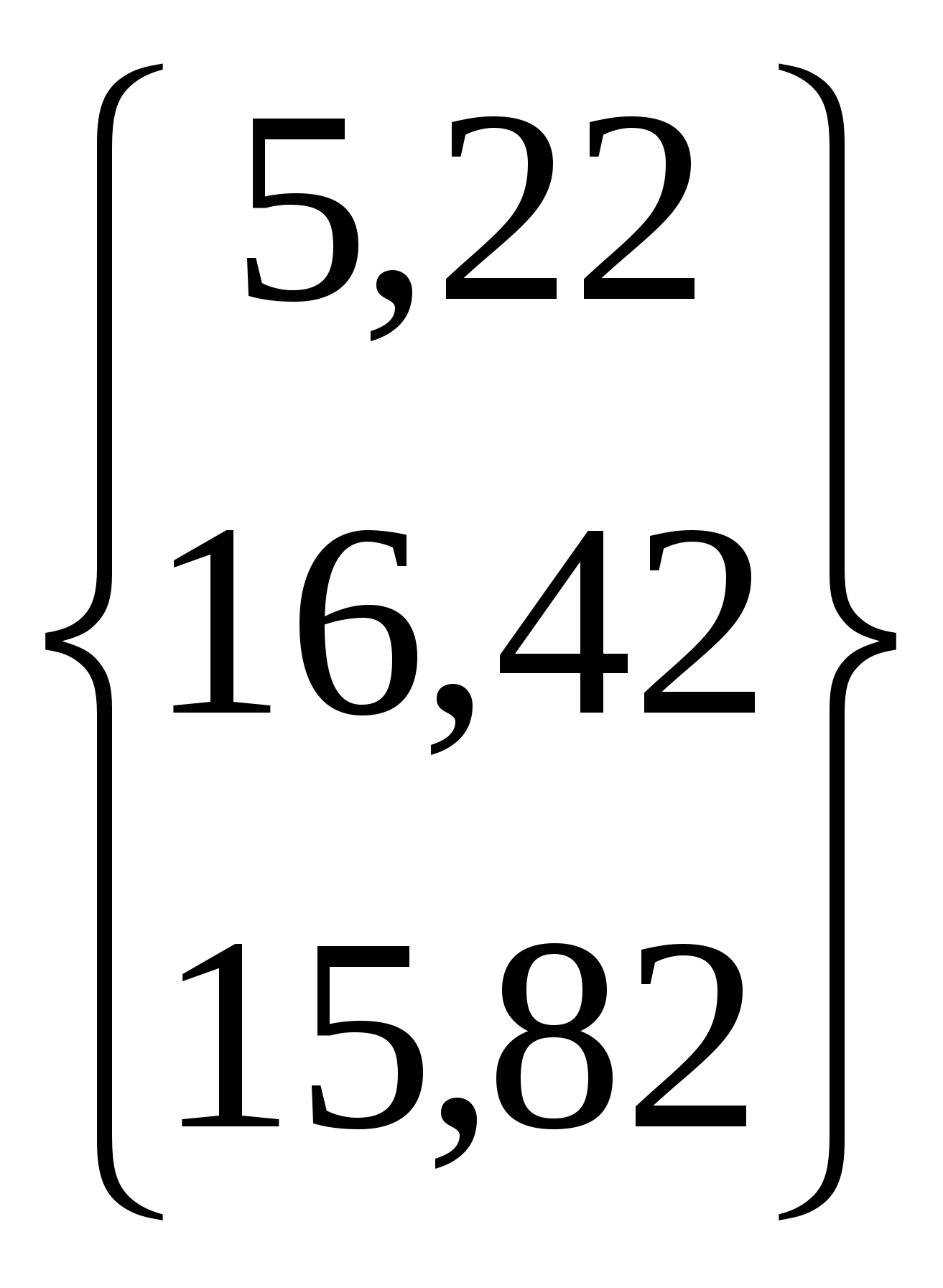 Члены: Н. СорокинПротоирей Иоанн Богоявленский     Д. Репин.    Г. Суходольский    Е.Ф Шувалов.     Н. Серебряков. Настоящий отчет утвержден постановлением Общаго Собрания Членов от 25 Января 1915 года.III. СЛАВНЫЕ ЗЕМЛЯКИМЕЧТЫ, НАДЕЖДЫ И ДЕЙСТВИТЕЛЬНОСТЬ»В этом разделе нашего журнала мы публикуем материалы, рассказывающие о людях нашего края, особенно достойно заявивших о себе боевыми и трудовыми делами. Каждый из них какой-то частью своей судьбы своей был связан с Мышкином или его районом (уездом).  Люди это очень разных жизненных путей и очень разных профессий. Сегодня мы обращаемся к жизни известного специалиста авиации, профессора Московского авиационного института А.М. Ванчагова. Детство этого замечательного авиастроителя прошло в Мышкине и сюда он часто приезжал к своей матери и своим родственникам, мышкинцам Комлевым.Алексея Михайлович нередко обращался к воспоминаниям о былом и в 70-80 годы прошлого столетия написал книгу о своей жизни. Книга эта «Мечты, надежды и действительность» нигде не была издана.  Мы попросили у родственников ветерана разрешения ознакомиться с нею и опубликовать в нашем журнале часть ее материалов. Дочери Алексей Михайловича Наталия и Ольга Алексеевны тепло отозвались на это предложение и предоставили редакции «Мышкинской Лоции» часть глав этой книги и иные интересные материалы о жизненном пути своего отца. Сегодня мы начинаем публикацию материалов книги нашего славного земляка.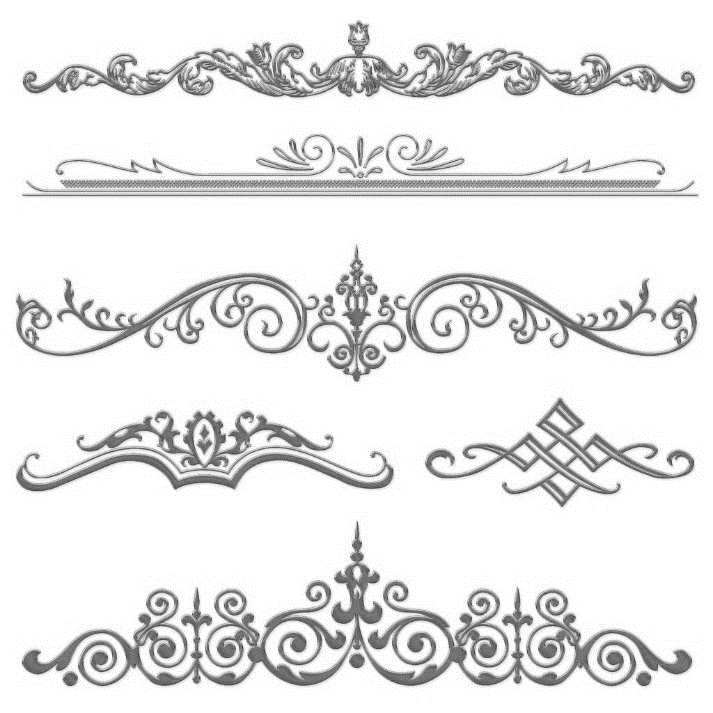  «Два чувства дивно близки нам,В них обретает сердце пищуЛюбовь к отеческим гробам,Любовь к родному пепелищу.Животворящая святыня!Земля была б без них мертва…»А. С. ПушкинПРЕДИСЛОВИЕ19 января 1998 года мне исполнилось 77 лет. Последнее время всё чаще задумываюсь о прожитых годах, об ушедших из жизни близких, друзьях, родственниках, товарищах, сослуживцах, о мечтах и реальной действительности. Из нашей семьи, порождённой моим отцом Ванчаговым Михаилом Дмитриевичем и моей матерью Лаковой Клавдией Ипполитовной, состоявшей из нас со старшим братом и сестрой, сейчас остался в живых только я один.Описать прожитые годы по сохранившейся памяти диктуется желанием рассказать о них детям, внукам, правнукам, их мужьям и иным близким мне людям. Возможно, прочитав мои записи, они могли бы осмыслить прошлое страны в судьбах старших поколений их семьи и лучше узнать свою родословную. Тем более что об этом многократно просит жена, мой любимый и верный друг, моя путеводная звезда Аида, с которой мы прожили 53 года. Мне интересно с позиции моего возраста и опыта сегодня осмыслить итоги своей и нашей с Аидой и детьми Наташей и Ольгой жизни. Вспомнить о чем мечтал, как жил, чего достиг, что было правильно, что нет, об удачах и поражениях. Попытаться познать, во имя чего прожиты все эти годы.1998 год знаменует 60 лет моей трудовой деятельности, это были годы большой и напряжённой работы. Я и моя семья пережили много радостных а иногда и горьких жизненных эпизодов, встреч, дружбы и сотрудничества с сотнями людей разного общественного положения, характеров и поведения.У меня были и успехи и неудачи, ошибался и пытался исправиться. Жизнь протекала в различных социально-политических формациях, которыми так богат страшно тяжёлый для нашей Родины ХХ век. Понимаю, что трудно восстановить в памяти детали основных этапов моей жизни и тем более описать их, так как многое забыто. Возможны некоторые хронологические неточности и пробелы. Это упростит общую картину прожитых лет. Главная трудность в том, что я не люблю заниматься писательской деятельностью.РОДИНА И ДЕТСКИЕ ГОДЫПервые мои воспоминания о ранних детских годах запечатлелись в памяти эпизодом переезда нашей семьи в город Мышкин Ярославской области. Была тёмная летняя ночь. Я проснулся от скрипа телеги, которая медленно двигалась по ухабистой многокилометровой дороге от Углича до Мышкина. (Так мне потом стало известно). По сторонам дороги был тёмный лес. Мне почему-то стало страшно и я заплакал.Шёл 1923 год. Мне тогда исполнилось два с половиной года от рождения. К сожалению, каких-либо иных эпизодов этих детских лет я не помню. Корни моих предков можно проследить в местности, расположенной в районе городов Углич и Калязин. Там жили мои деды и мои прадеды, мои родители и многочисленная родня. Что-то в далёком прошлом нашей семьи было и в районе нижнего течения реки Мологи.Но все эти места, а особенно по Мологе, были затоплены при создании Рыбинского водохранилища. Этот край в настоящее время влачит достаточно жалкое существование, я в этом убедился сравнительно недавно, побывав в этих местах. А во время проживания моих дедов (Дмитрия по отцу и Ипполита по матери) это был край активной и достаточно зажиточной жизни, которая достигалась напряжённым трудом сельскохозяйственной и ремесленной деятельности. То есть замечательным трудом русского народа, там проживавшего. Революции, раскулачивание, колхозное рабовладельческое хозяйство, «великие» стройки на реке Волге и другие эксперименты окончательно разорили этот некогда богатый край. Но об этом все и всем известно и нет необходимости все заново описывать. … Детство и юность моей матери Клавдии Ипполитовны Лаковой прошли в городе Калязин и она некогда ходила на службу в прекрасный храм этого города, чья колокольня сейчас печально высится над водами большой Волги, как последняя память об ушедшем на дно старом центре города. Мои детские годы с двух с половиной лет протекали уже в городе Мышкине, и я мысленно признаю именно этот город своей малой родиной, которую я помню и люблю. По рассказам отца, матери и других родственников я, к сожалению, имею очень краткие и скудные сведения о жизни деда по отцу Дмитрия Николаевича и по матери Ипполита, а также о моих родителях в период с 1910 по 1923 год.Дед Дмитрий Николаевич по тем временам был достаточно состоятельным человеком, он владел большим домом. В семье Дмитрия Николаевича было девять детей. Это была дружная трудолюбивая семья, жёстко управляемая дедом Дмитрием Николаевичем. У него имелись мельница, мастерские, кузница, большие хозяйственные постройки, коровы, лошади, овцы, пахотная земля. Благодаря труду ее членов, семья не в чем не терпела не достатка. В 1916 году дед, очевидно, по причине ухудшения здоровья и проблем между сыновьями поделил между ними все имущество и вскоре умер. Сыновья, получив свои доли, быстро «разлетелись» по разным краям и в деревне больше не жили.На карте Тверской области есть деревня Ванчугово. Может быть, наша фамилия (Ванчаговы) имеет своё происхождение от этого места.Как я уже сказал, большая семья рассеялась. И в результате больших и долгих переездов мои деды по отцу оказались и жили один в Сталинграде, другой в Москве, третий в Твери. У них вырасло много детей, внуков и правнуков, которые тоже носят редко встречающуюся фамилию Ванчаговы. 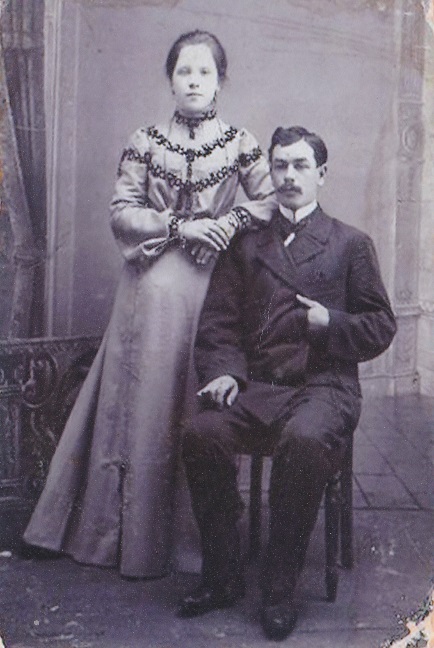 Старинные жители города Мышкина Клавдия Ипполитовна и Михаил Дмитриевич ВанчаговыОтец моей матери, Клавдии Ипполитовны был крестьянином среднего достатка. А его отец в своё время был достаточно известным художником, главным образом занимавшимся росписью храмов. Мой отец и мать оставались жить в той же самой местности, купив небольшой домик. Занимались они сельским хозяйством, а также изготовлением и продажей валенок, разъезжая со своими изделиями по разным местностям. Трудились они много, но трудное время не позволяло крепко встать на ноги.  И вот тогда-то и случился в их судьбе переход к мышкинскому периоду жизни.МЫШКИНСКОЕ ВРЕМЯВ 1922 году мать с отцом изготовили большую партию валенок и привезли их на богатую ярмарку в город Мышкин. Там познакомились с добрыми местными жителями, у которых временно остановились ночевать. Они и посоветовали моим родителям оставаться жить в Мышкине, для жительства купить давно пустующий дом на улице Мологской (это нынешний дом номер 67). Родителям Мышкин очень понравился и им захотелось остаться в нём.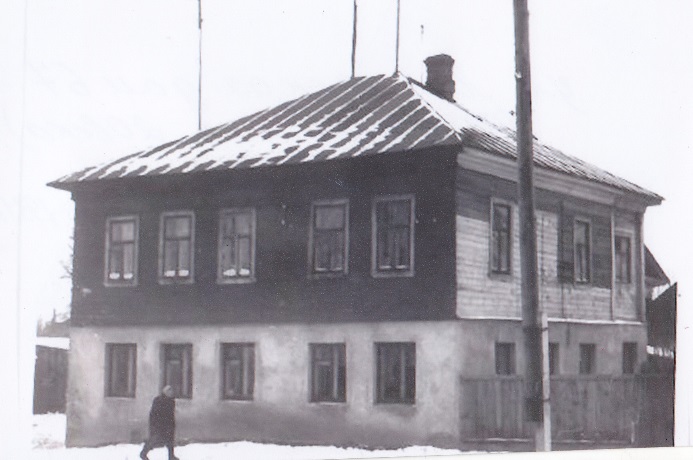 Старшей дочери, моей сестре Марии, пришло время идти в школу, а потому «путешествовать» по верхневолжью нужно было кончать. К этому времени у родителей скопилось немного денежек, что уже позволяло размышлять и мечтать о покупке дома в этом полюбившемся им городе.Дом этот был очень поместительный. Похоже, что был рассчитан на большую семью городского богатого хозяина… Но вероятно, жизнь что-то не сложилась, и дом уже несколько лет пустовал. Одним из условий прежнего хозяина было, то что он будет приезжать на лето и станет жить во флигеле во дворе. Я помню звали его Василий Иванович. Он был тихим обаятельным интеллигентом дореволюционной формации, блондин среднего роста, несколько замкнутого характера.Его великим увлечением было уженье рыбы, рыболовом он был заядлым, Волгу очень любил и первые годы регулярно приезжал к нам и рыбачил. Мне он нравился, иногда брал с собой на рыбалку и мы долго пропадали на Волге. А кстати, он рыбу совсем не ел и весь улов отдавал моей матери…А когда мы пожелали купить у него дом, то хозяина в Мышкине не было, он находился в Питере. А работал он там юристом. С ним связались, договорились, что он летом 1923 года приедет в Мышкин и все решим. Вот так все и случилось, дом мы купили и вот после десятилетних мытарств это был дар Божий! Ведь надо же, деревенские люди смогли купить хороший городской дом под железной крышей полезной площадью 150-180 квадратный метров.А дом действительно очень солидный – кирпичный нижний этаж и бревенчатый верхний этаж. В доме сохранялась добротная, в основном дубовая мебель, которая тоже была продана вместе с домом.Должно быть, планировка дома рассчитывалась на большую семью. На втором этаже имелось четыре комнаты. Одну комнату отдали Марии, вторую мне и старшему брату Володе, а третья стала родительской спальней. И четвертая стала общей большой гостиной. Кухню вынесли из тёплой части дома в холодную, где кроме неё имелись ещё и чулан, кладовая и туалетная.Так выглядел наш дом на улице Мологской в 60-е годы ХХ века.На первом этаже была кухня с русской печью и столовая. А самую большую часть площади занимала мастерская с верстаками и машиной для переработки шерсти, а так же кладовая для шерсти и готовых валенок. В мастерской в осенне-зимнее время формировалась бригада из трёх-четырёх работников во главе с отцом, который являлся большим специалистом в валеночном деле. Горячие операции с валенками проводили в бане. В этой бане добротной и просторной, стоявшей в саду, каждую субботу вся семья парилась и мылась. Отец с утра готовил дрова, топил печь и грел воду. Поход в баню становился праздником для всей семьи. И я очень любил эти прекрасные субботы. При доме ещё имелись два сарая и большой навес. Через наш сад протекал красивый ручей, который втекал в пруд размером примерно пятнадцать на пятнадцать метров и вытекая из пруда, ручей тёк далее к Волге.Вселение в этот дом был началом самого счастливого периода в жизни моих родителей, а для нас, детей, началом подлинно счастливого детства. Мне шёл третий год, Володе шесть лет, Марии девять лет.Город Мышкин заслуживает того, чтобы о нём написать. Среди всех малых городов России он имел свои особенности и свою привлекательность. Население его тогда вместе с многочисленными приезжими составляло, по моему, около восьми тысяч человек: оно состояло из мещан, мелких служащих и людей прочих сословий. Никаких производств кроме маслобойни и сыроварни тогда не имелось. Широко была развита сфера обслуживания: трактиры, гостиницы, постоялый двор для приезжих, много магазинов, мелких торговых точек, разных ремонтных мастерских, колбасных, кондитерских, парикмахерских, кинотеатр и прочие заведения. Это был период развития НЭП (а), который после смутных лет войны и революции за короткий срок обеспечил полное изобилие потребительских товаров. Похоже на то, что мы имеем в 1998 году.Город обеспечивался электричеством по вечерам и ночью от местной электростанции, что по тем временам было большой редкостью. Для детей в городе было две школы, начальная на пять классов и средняя до десяти классов. Город украшали два великолепных собора, которые горожане посещали для молитв вплоть до закрытия храмов в 1930 году с использованием их под склады. Горожане свои храмы очень любили.  Никольский собор отапливался, он зимний. Город в годы НЭП(а), как магнит, притягивал к себе население большой округи (до тридцати километров), ведь в нём было всё для отдыха и развлечений. И в этом городе систематически проводились грандиозные торговые ярмарки с разными увеселениями, аттракционами и каруселями. На большие церковные праздники в город приезжало много верующих из окружающих сёл и деревень. Но об этом, очевидно, стоило бы написать особо…  Мышкинская молодёжь уезжала учиться в крупные города в том числе в Ленинград. Оставаясь в этих городах, они создавали источники существования для своих стареющих родителей. А следует отметить, что значительная часть мышкинского населения нигде не работала, но особо бедных и нищих никогда не бывало. Этому способствовали подсобные хозяйства. А в летнее время население города удваивалось за счёт приезжающих на отдых многочисленных родственников и просто людей желающих отдохнуть здесь. Приезжали обычно на все лето, а особенно много дачников приезжало из Петербурга, Рыбинска, Ярославля.(Продолжение следует…)Эхо давней славы«БРАТЬЯ БУТУСОВЫ В ЛЕНИНГРАДЕ»Мы в своих публикациях не раз обращались к теме жизни и достижений знаменитых спортсменов, наших земляков. Среди этих людей самой широкой известностью и славными спортивными подвигами, ставшими легендами национального спорта, выделялись братья Бутусовы. Пятеро знаменитых братьев впервые играли в футбол в одной из питерских команд, и она не знала поражений.Первый олимпийский гол России; рекордное количество голов, забитых в чемпионатах страны; создание новых спортивных клубов - всё это на счету братьев Бутусовых. Их имя присвоено стадиону города Мышкина, память их спортивных достижений сохраняется земляками, а наш журнал нередко обращается к воспоминаниям о Бутусовых и их времени. Сегодня мы публикуем подборку материалов по этой теме, отысканных Г.И. Махаевым в давних изданиях ленинградских журналов. 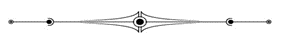 «СПАРТАК».» Так назывался спортивный журнал, в 1924 году начавший издаваться в Ленинграде. В своём первом номере он извещал читателя о своих целях и задачах.  Звучало это так: «Задачи физического развития трудящихся намного разнятся от задач чистого спорта, рекордсменства. Сейчас физическая культура стала достоянием широких масс. Вся сознательная молодёжь в рядах «Спартака» и наш журнал должен в полной мере удовлетворять запросам масс молодёжи, занимающейся физразвитием.Нам нужна физкультура, всестороннее физическое развитие, а не узкий спорт. Физкультура как средство оздоровления, а не цель побития рекордов. Долой жетоны, кубки, призы и дипломы, звания чемпионов, рекордсменов и прочую рухлядь. Да здравствует физическая культура трудящихся! Да здравствует пролетаризация спорта в СССР!»Организация «Спартак», как она себя определила «не организация, а физкультурные кружки фабрично-заводской молодёжи, находящиеся под руководством профсоюзов и РЛКСМ». Заводские физкультурники назывались «отделениями» и существовали в виде районных отрядов и бывших спортклубов. Время от времени между ними проводились внутрирайонные соревнования а также и межрайонные. В новогодние дни 1925 года на катке Красной Армии и Флота (бывший СКЭБА) где лёд был в лучшем состоянии, чем на стадионе имени Ленина, состоялся хоккейный матч между командами Центрального района (бывший «Меркур») и «Выборжец» (бывший «Унитас»)Центральный район представляли игроки из разных заводских и фабричных команд и игроки это сильные. Так за «Выборжец» играли братья Бутусовы, Павел и Михаил, а это несомненно определило победу «Выборжца», хотя, как замечал автор репортажа Евгений Михельсон: «Силы команд оказались в полном равновесии, и каждый мяч, забиваемый «Выборжцем», моментально отквитывался».И всё же со счётом 4:3 победила команда «Выборжец». А по поводу участия братьев Бутусовых в матчах и гарантированном при этом выигрыше эти сведения подтверждаются многочисленными публикациями в журнале «Спартак» за двадцатые годы ХХ века. Обратимся к ним.КРЕПКИЙ ОРЕХ! Вот один из таких примеров – 22 января того же 1925 года играли на катке Красной Армии и Флота команда Петроградской района (бывшая «Спорт») и «Выборжец» (бывший «Унитас»). «Выборжец» по началу играл результативно и уже в самом начале провёл один мяч, но стоило Павлу Бутусову (по приглашению судьи?) выйти из игры, как команда Петроградского района активно повела игру и забила девять (!) безответных мячей. И счёт игры оказался 9:1 в её пользу. Во как... Вот что значил один Павел Бутусов.А вот уже 25 января 1925 года играли команды Центрального района (бывшая «Лолбек») и «Выборжец» (бывшая «Унитас») в составе которой был Павел Бутусов, и как писал об этом комментатор, «Выбожец» неожиданно «оказался крепким орехом для чемпионов». И итог такой: команде Центрального района удалось провести в ворота соперников только один мяч, а вот Павел Бутусов проводит все три мяча- в ворота соперников. Общий счёт встречи 3:1. Вот каковы были они, наши Бутусовы! А в целом журнал «Спартак» очень интересен, и о Бутусовых там сведений очень много, очень часты упоминания об их успешном участии в ленинградском спорте.Журнал разнообразен, там не только репортажи о событиях, а немало и тогдашней пролетарской литературы. И в завершение этой подборки мы предлагаем читателям стихотворение самодеятельного поэта с завода «Большевик» на спортивную тему. Таких стихов в «Спартаке» тогда печаталось много. И так вот одно из них.КАТОК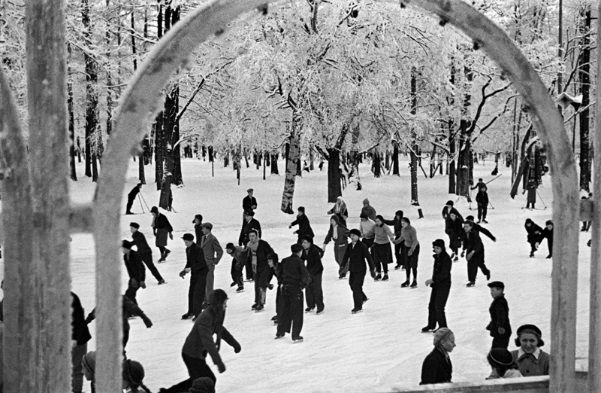 Солнцем светится Ермила,Морда смехом широка:Эва, как заледенелаГладь фабричного катка! Лишь с заводскими гудкамиВечер спустится едва,Лижет, режет лёд конькамиКомсомольская братва!Вон Ванюшка -физкультурник,Взяв красивый поворот,Верность Верке загсом сулит И согласья девки ждёт.Секретарь с  комсоргом МишейРазгорелись спорт-огнемИ коньками по льду пишут,Пишут тезисы вдвоем.Тут и там раскаты смеха,Тут и там весёлый гам,Тут парнишка в стенку въехал,Полетела девка там!Раскраснелся нос Ермилы,Морда смехом широка,Эва, как  избороздилиГладь фабричного катка!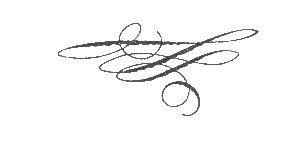 «ЖИЗНЬ СПЛЕТАЕТ СВОЙ СЮЖЕТ…»Юбилей Николая Грачева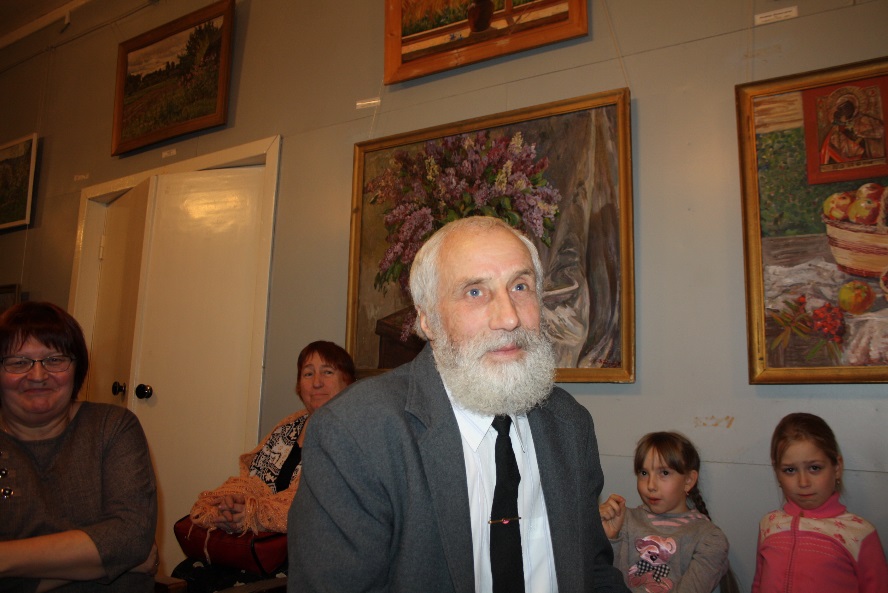  Как прав поэт, сказавший однажды: «Нет событий важнее людей, каждый — это событие. Вот почему на творческий вечер Николая Александровича Грачева, который организовали Мышкинский центр туризма и Мышкинский народный музей, девятого декабря в его юбилейный день рождения в картинной галерее, собралось так много людей. И для нас, и для нашего города – Николай Александрович- это событие, событие уникального масштаба.«Где родился, там и пригодился» - эта пословица так верно отражает смысл жизни этого удивительного человека. Это подтверждалось в течение всего юбилейного вечера, в рассказах, в воспоминаниях, во всех поздравительных словах. И в замечательной видеопрезентации, которую подготовила Мария Кайкова, составив фотолетопись о его жизни, о делах, о событиях. Действительно, был написан портрет гражданина города Мышкина в зеркале времени: мечтателя, романтика, реалиста, философа, мастера на все руки, человека долга и чести.А начался вечер с величания в честь юбиляра, который трогательно, с душой, весело и задорно проделали дети из ансамбля с символическим названием «Николина гора», вместе с Ириной Львовной Соколовой. Окружив юбиляра, они пели: «Ой, кто-кто Николая любит...Ой, кто-кто Николаю служит...».А как ещё славить человека с именем Николай, которое ему дали именно в честь Николы зимнего, родившегося в декабре, почти накануне празднования святителя Николая Мир Ликийских чудотворца! Николай в переводе с греческого «побеждающий народ». Имя очень идёт этому человеку.Николай родился в семье Александра Васильевича и Августы Васильевны Грачевых 9 декабря 1946 года. В семье было пятеро детей. В Мышкин они приехали, купив половину дома, который стоял на берегу Волги, в деревеньке Рыболовка, потом окраинной городской улице с этим названием.Рыболовка - родная и любимая для Николая, рядом Волга с ее могучей и вечной красотой. У каждого дома причал и лодка, мостки, с которых можно нырять, плавать, и рыбу ловить. Он навсегда полюбил эту вечную красоту.Семья жила трудно и небогато, но дружно и открыто. Мать работала нянечкой в бараках, отец — в РСУ столяром, делал мебель. Держали корову, все вместе заготавливали сено. А ещё, когда Николай подрос, подряжался вместе с мужиками на выгрузку соли из барж. Это была и подмога семье, да и в этом закалялся мальчишеский характер. Дело-то было тяжёлое. В школе любил больше всего рисование и черчение. Увлекался футболом, гирями и штангой. Ещё в юности он многому научился: пилить, строгать, топор ладно ложился в его руку. Любил собирать разные механизмы — мудрёные и не очень. Все потом пригодилось.В юности много читал о морях и океанах, про пиратов и великих мореходов, а ещё книги философов и очень любил поэзию.Отслужил в армии в авиационных войсках. После армии работал в разных местах. А ещё на почте в спецсвязи, по-старинному должность называлась — фельдъегерь, доставляющий особо секретные документы.Одна страница жизни Николая Александровича связана с работой в Доме пионеров руководителем судомодельного кружка, куда его пригласила Римма Николаевна Осокина, директор. Сейчас Римма Николаевна пишет книгу о людях, помощниках и о делах детей и Дома пионеров. И рассказ, вернее глава ещё не изданной книги так и называется «Поднимаем паруса», а ее представила Любовь Гречухина. Вот когда сбылась мечта Николая Александровича о морях и океанах: они строили модели судов, построили каноэ и плавали на нем по Волге. А ещё это экспедиции и походы под парусами «Ориона», любовно восстановленного Николаем Александровичем.Поздравительное и благодарное слово сказала Римма Николаевна Осокина: Николай Александрович — коренной мышкинец, патриот своего малого города, активный музейщик. Это тоже особая страница в его жизни. Сколько старинных предметов, вещей, резной работы, построек знаменитых плотников спасли и сохранили тогда музейщики. Все это живёт и сегодня, и рассказывает нам о прошлом. И в них тепло рук Николая Грачева. Он любит свой город, в котором родился, он любит украшать мир в котором живёт. И участие Николая Александровича в делах города очень заметно. По его проекту построен дом для городской администрации (сейчас там суд). Построен так, чтобы украшать фасад города со стороны Волги. Высокое стрельчатое окно напоминает старинные постройки. Ещё он спроектировал дом Евгения Александровича Зеленкова. Эскизы, чертежи, расчёты все сделал сам. Не дом, а загляденье: высокое крыльцо, затейливая резьба — все слито в единый образ русского дома. А первая часть торговых рядов под Никольской горой тоже построена по его проекту.Просто и красиво наш благочинный отец Александр вспомнил великое дело спасения великолепного иконостаса, в заброшенном храме в Николе-Топоре и установку его в Успенском соборе. Слова благодарности огромному мастерству и мужеству музейщиков и Николаю Александровичу выразил о. Александр. Все было непросто и связано с риском для жизни.  Николай Александрович всегда готов на благое дело. Именно с ним был установлен первый крест на благословенной учемской земле. Хранители и сберегатели Учмы, Елена Анатольевна и Василий Гурьевич привезли своё поздравление для Николая Александровича.«Жизнь сплетает свой сюжет. Но, когда назад посмотришь, возникает свежий свет. Далеко — на десять поприщ». Эта сюжетная линия проходит через всю жизнь Николая Александровича — увлечение живописью. И не случайно творческий юбилейный вечер Николая Грачева проходит в картинной галерее. Вот уже несколько лет здесь работает выставка картин художника Николая Грачёва. Работает с большим успехом и признательностью мастерству художника. Картинная галерея стала уникальной возможностью для многочисленных художников продемонстрировать своё творчество. Эта творческая площадка стала своего рода сценой для работ Николая Александровича. Существование картинной галерея в нашем городе в последние годы стало возможным исключительно благодаря поддержке Мышкинского центра туризма. Содержать такое большое здание, осуществлять направление работы это дело невероятно важное, но увы, мало прибыльное, легло не простым грузом ежедневной ответственности на плечи директора центра туризма Светланы Владимировны Чистяковой. Трудно выразить слова благодарности от нас граждан нашего города за то, что сегодня картинная галерея – художественный салон нашего города, дом изящных искусств живёт и несёт свою великую миссию. Эта атмосфера художественного салона и царила на этой встрече. Светлана Владимировна Чистякова, директор Центра туризма, в своём поздравительном слове особо подчеркнула значимость выставки Н.А. Грачёва: «Мы гордимся, что в нашем городе есть свой художник, есть изумительная его выставка. Есть его картины, воспитывающие красоту природы, Волги, любимые уголки Мышкина, мир прошлого и настоящего».Николая Владимировича Лушина можно назвать творческим директором художника Грачёва. Он продвигает его творчество, знакомит с ним посетителей, гостей города, вовлекает в это и самого художника. Николай Владимирович издаёт буклеты о творчестве художника, книги, находит для этого спонсоров. Вот и к праздничному вечеру были изданы дополнительные тиражи этих изданий. Как тепло, с душой Николай Владимирович говорил о творчестве своего друга; о том, как воспринимают его картины гости Мышкина. (Вот отзывы: «Уважаемый Николай Александрович, я под впечатлением Ваших работ, они не просто хороши. Они трогают душу по-настоящему в любом произведении искусства. Желаю Вам, Мастер долгих лет жизни – творческой и человеческой» В. Королева.«Потрясающе добрые, тёплые, талантливые работы, красивые, как сам автор». Н-Новгород.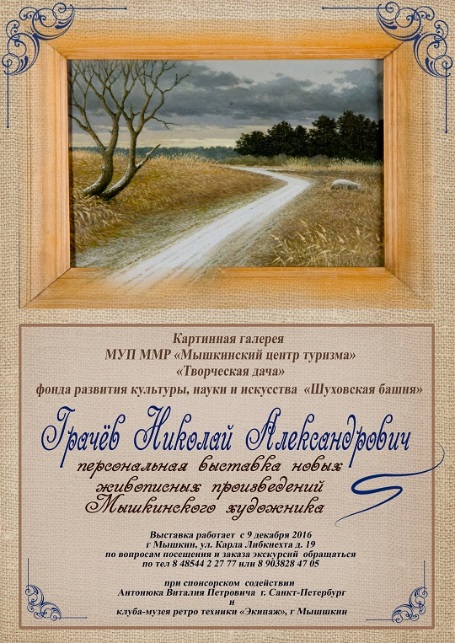 Наша картинная галерея действительно, драгоценная примечательность нашего города. Она живая и настоящая. В ней много разных выставок. Здесь проходят чудесные приёмы и встречи с художниками из разных мест России. Более десяти лет приезжает в Мышкин Сергей Анатольевич Сиренко. «Мышкин стал немалой главой в книге жизни художника» в этом году прошла презентация юбилейной выставки Сергея Анатольевича, профессора Московской Государственной художественной академии им. В.И. Сурикова. Эта выставка - выражение любви к нашему городу, к миру русской провинции. Он хорошо понял и отразил Душу города. И как было приятно и радостно видеть Сергея Анатольевича, специально приехавшего с супругой Светланой на юбилей Николая Александровича из Москвы. Его поздравительное слово было наполнено признательными словами к творчеству Николая Александровича, он очень высоко оценил умение художника видеть красоту мира, и умение передать его красками, в каждой его картине есть настроение и душа.   Какой чудесный рассказ-поздравление написала о своём крестном, Николае Александровиче, Любовь Гречухина. Для девочек Маши и Любы он был любимым дядей Колей. Давняя, крепкая, настоящая мужская дружба связывает Николая Александровича и Владимира Александровича Гречухина. Сколько было в их жизни совместных дел, горьких минут от погибающей красоты, от человеческого равнодушия и жестокости, сколько разговоров о смысле бытия, хватало просто взгляда, чтобы понять друг друга. Это близкие отношения, основанные на доверии, привязанности, общности интересов. Как о своём друге, высоко и сердечно говорил Владимир Александрович! Каким милым было поздравление Инны Аркадьевны Кудрявцевой. Были и стихи поздравительные в адрес юбиляра, от Галины Фёдоровны Костыгиной. И сам Николай Александрович, с волнением благодарил всех пришедших на его творческий вечер.Было и шампанское и хоровое «Поздравляем», «С днём рождения» и крики «Ура».И презентация нового второго зала с работами Николая Александровича Грачёва, гости встречи ещё и ещё раз вглядывались в его картины, многие из которых были представлены впервые.И добрые пожелания художнику: «Живите долго и счастливо! Вдохновения Вам и новых картин, новых творческих планов, уважаемый Николай Александрович! С юбилеем!»Жизнь действительно сплетает свой сюжет. И все непросто в нашей жизни. Но когда есть такие люди, как Николай Александрович, хочется жить, творить и делать добрые дела.Г. А. Лебедева.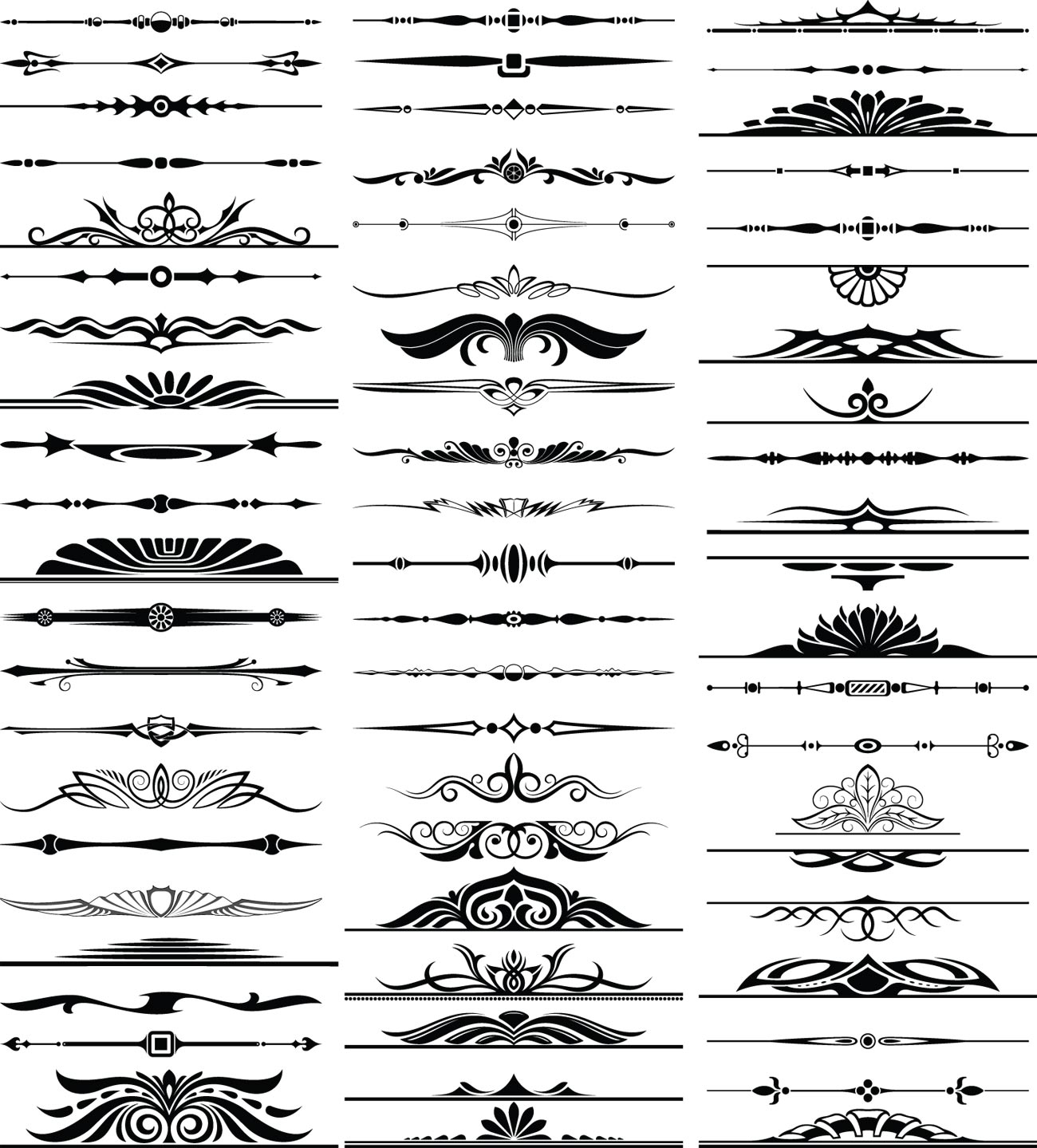 IV. МЫШКИН СЕГОДНЯ«ОТ МОСКОВСКИХ ЗАЛОВ  ДО КОСТРОМСКИХ ЛЕСОВПоследнее занятие нынешней осенне-зимней сессии нашей Академии краеведения было посвящено сообщению сотрудников Учемского музея о главных событиях музейной практики весеннего и летнего сезонов 2016 года. События происходили разные, их было много. Здесь и возросший поток посетителей, и приезды интересных людей, и поисковые удачи. Но главными наши коллеги считают два: большую выставку своих экспонатов в Москве и свои странствия по Костромской области. Кратко расскажем об этом.«УЧМА»» ПРИЕХАЛАА приехала она в Москву, в громадный жилой район «Беляево», в одну из самых больших московских выставочных галерей. «Учма» - это на сей раз большая выставка экспонатов, рассказывающих москвичам о жизни заволжского села в разные периоды его богатой и нелёгкой истории. Наших коллег пригласили туда москвичи, специалисты выставочного дела, побывавшие в Учме.Экспозицию в столичной галерее наши друзья делали сами, желая построить ее так, чтобы в ней отразилось многое: и далёкое средневековье и ещё многим памятное колхозное время.Для этого использовали и смелую современную композицию размещения материалов и их непринуждённое соседство, и звуковые эффекты. И выставка заговорила, заявила о себе москвичам.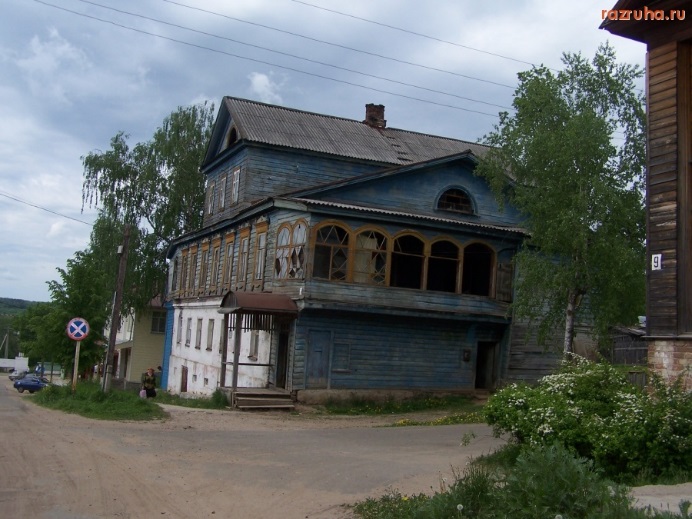 Её посещали разные люди: и те, кто интересовался русской деревней; и те кто о ней разве что только слышал; и конечно, группы школьников, для которых такие экскурсии имели хорошее познавательное значение. Все школы района «Беляево» присылали сюда своих ребят.Вставка работала целый месяц, и можно было, наблюдать за самыми разными проявлениями душ человеческих, от разумных вопросов до искреннего изумления и от смеха до слёз. И даже до песен. Песни, очень, сердечные и слёзнотрогательные однажды зазвучали неожиданно, как некий прекрасный подарок и посетителям, и создателям выставки. Пела обладательница чудесного, истинно хрустального голоса, пожелавшая остаться неизвестной. Впечатления создались дивно проникновенные…Незабываемые встречи…. Первая ……Они случились при познавательной и методической поездке по северо-западной части Костромской области. Хотелось посмотреть памятники культуры Судиславля, Чухломы, Кологрива и соседних мест. И всё это удалось, всё посмотрели и всё обдумали. Всё было нужным и полезным. Но в память навек запало другое, это встречи с памятниками архитектуры и прекрасного порыва человеческого создавать произведения искусства, случившиеся вовсе не в больших городах, а в местах сельских и малолюдных. Сегодня это места совершенно обезлюдевшие… Улочка в КологривеТаких встреч у наших путников случилось две, и каждая стала встречей на всю жизнь.  В костромских лесах южней села Судай затерялись, чудом сохранившись, два почти сказочных громадных деревянных терема, возведённые ещё в имперские времена. Роскошные, искусной резьбой убранные, в хорошо известном искусствоведам «ропетовском» стиле, они словно призраки далёкого прошлого, вдруг просияли перед путешественниками.Один из них сегодня уже немало известен, о нём рассказывали и газеты и телевидение. Это терем в Асташове. Москвич Андрей Павличенков, найдя его в крайней разрушенности и кругом обросший густым лесом, посвятил жизнь спасению этого деревянного чуда. Каждый этап работы тоже оказался и небывалым и чудесным. Начав с вырубки леса и устройства дороги в место совершенно покинутое людьми, Павличенков пришёл к частичному демонтажу высотной части фантастически сложного и причудливого деревянного дворца и к привлечению внимания талантливого реставратора Попова, знаменитого своими трудами на русском Севере. 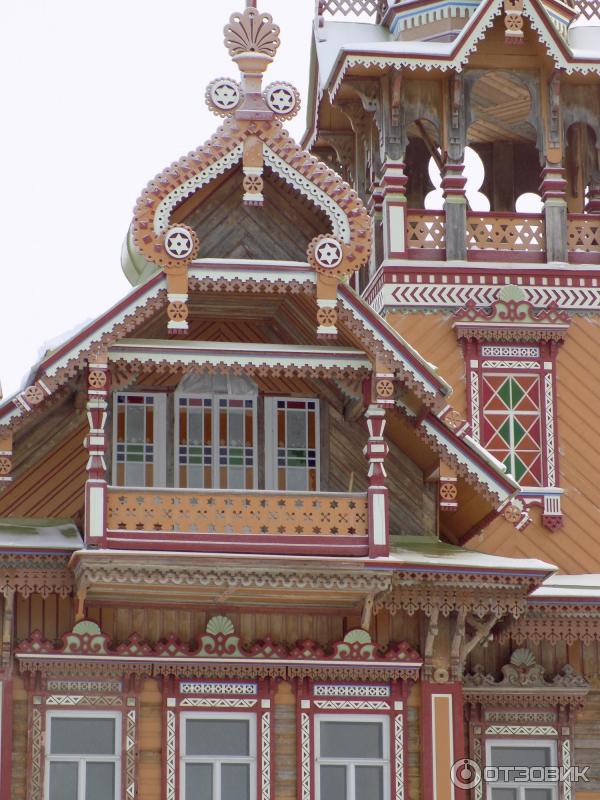 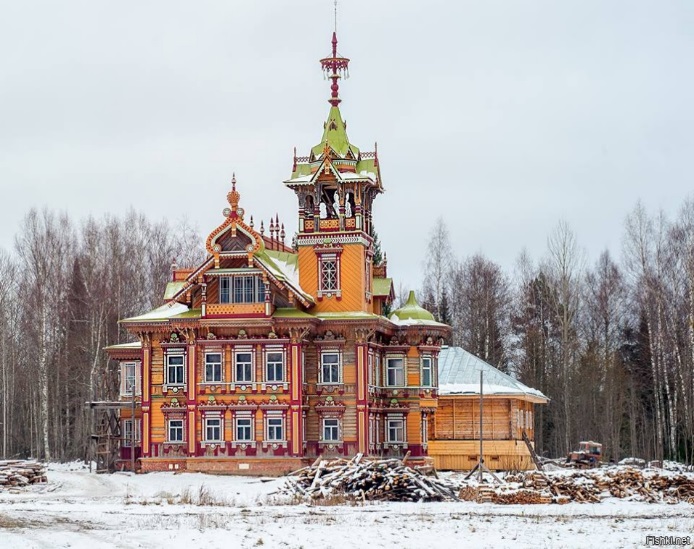 Удивительным было все - от деликатной разборки терема до перевозки его на Север, (к Попову «на лечение»), а потом возвращение дворца обратно и полное восстановление от фундамента до конька. Огромные деньги, огромные труды и огромная любовь к найденному в лесах рукотворному чуду. Сейчас терем уже сияет обновлённой красотой и даже принимает гостей! Всё происшедшее уже само по себе стало дивом-дивным, невольно заставляющим верить в чудеса…Незабываемые встречи……Вторая…Наметилась она далеко от Асташова за долгими непроезжими километрами впрах разбитых дорог, по которым и тракторы предпочитают не ездить. Где-то там должна была находиться, давно опустевшая деревня Погорелово куда даже электролиния уже не дотягивается. Там, якобы, стоит второй дивный терем. Терем этот когда-то построил богатый столичный отходник, и терему было суждено уцелеть, даже в самые суровые годы XX века, оставаясь во всей своей красе...Вот туда и отправились наш учемские странники. Отправились, конечно, уже пешком, остатки тамошних сельских дорог даже для тракторов трудно одолимы…И добрались. И увидели ещё одно рукотворное диво. В отдалённой, сегодня уже безлюдной деревне Погорелово средь пустых, словно заблудившихся в лесу изб и возвышался ещё один сказочный терем. И тоже старинный, имперских времён. И тоже «ропетовского» стиля… И тоже в роскошной резьбе, с пышными крыльцами, прекрасными балконами, цветными стёклами! Ну, не чудо ли? ...Когда-то в царские годы его тут построил богатый удачливый отходник И.И. Пыляшов, развернувший по здешней стороне громадное мукомольное дело и иную коммерцию и живший широко, красиво и весело. Сам-то он успел распрощаться с миром земным ещё до революции, а вот след его супруги и их пятерых детей затерялся в сибирских далях.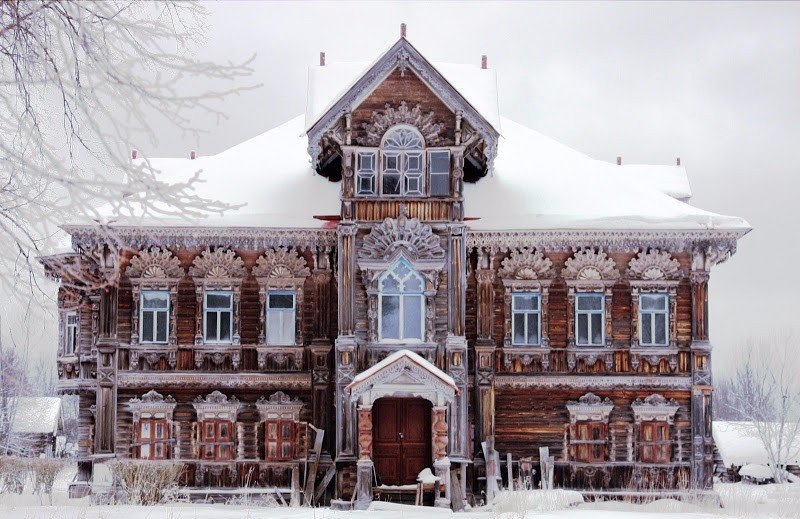 А их бревенчатый дворец чем только не перебывал… И  в конце концов никому стал не нужен. Кроме московского художника А.И.  Жигалова, безнадёжно влюбившегося, в это сказочное диво.А диво-то и впрямь несравненное…  Ведь там даже потолки в невиданной резьбе. Ведь там чуть не три этажа залов, покоев, кабинетов… Там в помещениях расписные стены… Там в окнах сложные рамы с большими цветными стёклами. Господи, да как же эту красоту оставить?!	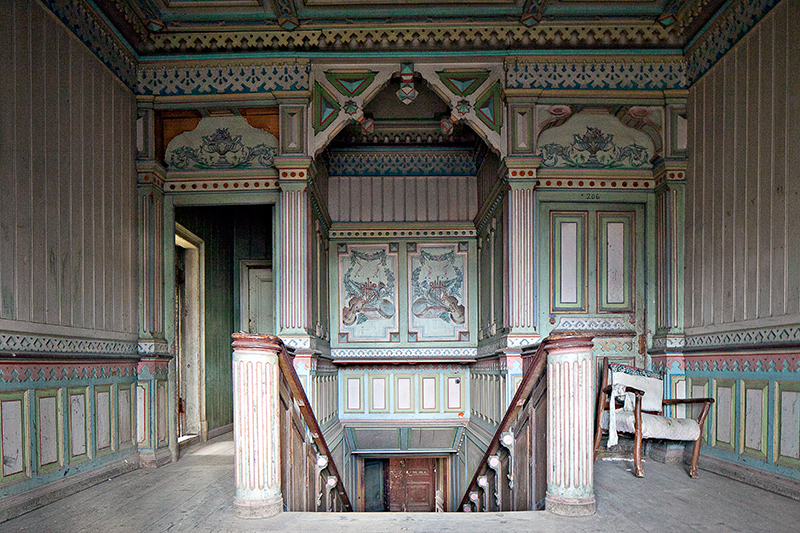 Не оставишь, хоть и давно уж ни в Погорелове - ни в ближайших деревнях не живёт никто... Хоть давно уж там и электричества нету… Хоть во все стороны на долгие километры ни единой живой души. И даже дров одинокому хозяину никто привезти не может.Вот такая беда... И такая судьба; уже сорок лет не может расстаться с этим в лесах затерянным чудом, его последний хозяин. Сорок лет лишь его шагам отзываются многочисленные комнаты. Сорок лет он служит этому несравненному дому.Что впереди у этой удивительной пары – дом и человек? Бог весть, никто даже своего собственного будущего доподлинно предсказать не может. Но думается, что им не расстаться до края земных дней старого художника. Так они и будут тихим печальным огоньком сохранения дивной красоты неприметно светиться в лесной дали безлюдного края…И много всего ещё повидали наши друзья в своих костромских путешествиях. Были они и в сильно притихшем и оскудевшем людьми далёком городе Кологриве. Были и на быстрой лесной реке Унже... Были и на родине неповторимого самобытного художника Ефима Васильевича Честнякова, и в его родном Шаблове и на его почитаемой людьми могиле... Но ни с чем не сравнишь те две рассказанные нами лесных встречи с костромскими теремами. С этим прекрасным видением русской деревянной архитектуры. Вот рассказ о них и звучал на последнем занятии нашей Академии краеведения.В одном из интерьеров Погореловского терема.  Редакция «МЛ»ЖЕЛАЮ ЯРОСЛАВЦАМ БЫТЬ ЯРОСЛАВЦАМИ!»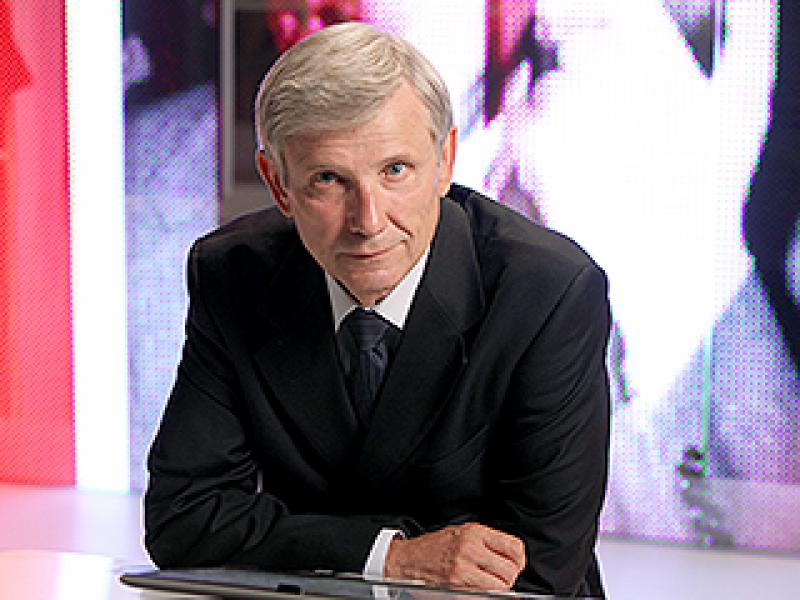 Вот так обратился ко всем нам профессор МГУ, заведующий кафедрой истории России начала XIХ века Николай Сергеевич Борисов. Большое интервью с ним публиковалось в газете «Ярославский агрокурьер». Оно занимает целый газетный разворот и включает множество разных вопросов и ответов о нашем ярославском крае, его достопримечательностях и об идентичности ярославцев.Николай Сергеевич Борисов- замечательный знаток русской древности. Его книги об Иване III, Сергии Радонежском, Иване Калите, Дмитрии Донском, Михаиле Тверском всемирно известны. Глубокие знания и прекрасный слог изложения соединяют в его творческой сущности учёного и литератора. Не случайно доктор исторических наук Борисов является и членом Союза писателей России.А мышкинцам он особенно близок, потому что он не только хорошо знает Мышкин и часто бывал у нас, но и потому что в ряде его произведений Мышкину уделялось немало места. А особенно хорошо и много сказано о нём и о нас в книге «Малые города Верхневолжья». Мышкинской теме там посвящена целая треть книги. Город рассказан, начиная от его истории до его застройки. И там сделан очень важный анализ художественных ценностей местной архитектуры и высказан ряд интересных и содержательных мыслей о многих объектах старого центра нашего города. Наш музей имеет с Николаем Сергеевичем очень давние и добрые связи, мы не раз обсуждали культурную жизнь Мышкина и ценности его архитектурного облика, издавна обмениваемся письмами и музейной информацией. То есть наши связи с одним из ведущих русских историков весьма достойные. А что на этот раз он сказал о Мышкине в своём большом интервью?	А начал он с того, что «снимает шляпу» и кланяется гражданам Мышкина! Затем отмечает прелестную тихую провинциальность нашего города, его прекрасное местоположение, очень ценные точки обозрения ландшафтов, и особо хвалит за нашу уличную информацию о каждом интересном объекте. Очень тепло учёный говорит о мышкинской музейной практике и об успешном продвижении города в целом. А завершает мышкинский раздел своей беседы вот как: «Это пример того, как энергия, энтузиазм нескольких человек открыли прекрасный город для туристов.»Вот такую чудесную «аттестацию» дал нам великий знаток русского прошлого, и российского настоящего. Отзыв интересный и достойный.А в целом в этом своём газетном выступлении Н.С. Борисов говорил о многих местностях Ярославии. Пожалуй, самыми тёплыми словами был изложен его отзыв о Мышкине. … А вот и самая последняя, буквально вчерашняя новость из нашего общения с знаменитым историком. Мы посылали Николаю Сергеевичу своё последнее мышкинское издание о сицкарях, и он отозвался на него хорошим тёплым письмом, в котором высказали свои взгляды на резное оформление старинных домов (в частности в Рыбинске). А ещё его послание несло нам и новогодний подарок – новую книгу о русском средневековье. На этот раз его большой труд был обращён к образу известного святого князя и талантливого полководца Михаила Ярославича Тверского. Как и обычно это для Н.С. Борисова, его новая книга содержит много глубоких и интересных мыслей о людях русской древности. Чудесный новогодний подарок…              Редакция «МЛ»V. ДЕЛА ИЗДАТЕЛЬСКИЕ.Краеведческая Либерея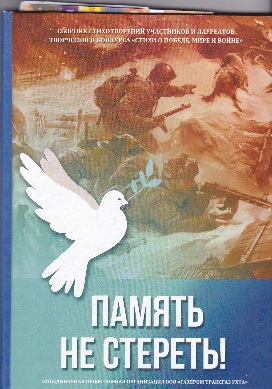 Память не стереть! Сборник стихотворений участников и лауреатов творческого конкурса «Стихи о победе, мире и войне». Ухта, 2016.Градообразующее предприятие Мышкина - газо-компрессорная станция (КС-18) вот уже 45 лет сохраняет лидерство в развитии корпоративной культуры среди работников организации и за её пределами. Значительное место в ней занимает поддержка творческих увлечений. Здесь можно напомнить и о многочисленных спортивных мероприятиях: зимних и летних спартакиадах, фестивале «Факел», многочисленных детских конкурсах, поддержке певческих и танцевальных коллективов Дворца культуры… Профком предприятия и комиссия по работе с молодёжью  Объединения поддерживают и литературные увлечения работников, помогая публиковать заметки, стихи в газете «Севергазпром» и коллективных сборниках Общества.   В 2016 году вышел в свет один из таких сборников, составленный по результатам конкурса, приуроченного к 70-летию Победы советского народа в Великой Отечественной войне. Во введении составители сборника подметили очень важную особенность современных поэтических текстов газовиков: «Зная войну в основном по книгам, учебникам и фильмам, авторы пытаются воссоздать атмосферу войны, боя - проникнуть в то страшное время, отдать дань уважения тому великому поколению».  Участие мышкинцев в сборнике получилось весомым. В книгу вошли, в пяти из шести номинаций произведения шести наших авторов: И.А. Прохоровой, В.П. Калистратовой, В.Н. Жёлтикова, С.П. Волкова, О.Б. Карсакова, Е.Н. Локовой. В частности, у В.П. Калистратовой опубликовано три стихотворения, а у В.Н. Жёлтикова - два, что подсказывает не о случайности, а о систематическом обращении авторов к стихосложению, искреннему и доброму. Благодаря изданию, произошло, буквально, открытие целой группы самодеятельных авторов поэтического слова, мышкинцев. Дебют состоялся. 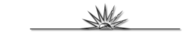 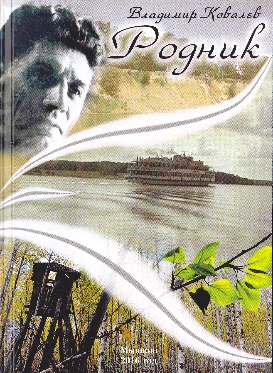 Ковалев В.Д. Родник. - Мышкин.: «МышЪиздат», 2016.Это книга стихов мышкинского поэта, приуроченная к его 100-летию, вышла в свет тоже благодаря финансовой поддержке Мышкинской компрессорной станции. Организация откликнулась на сердечную просьбу слушателей мышкинской Академии краеведения, любителей поэзии Владимира Дмитриевича о публикации юбилейного сборника, лучшего из наследия поэта и совместно с Мышкинским народным музеем терпеливо довела общественную инициативу в сложных современных условиях до необходимого результата - рождения книги.   У сборника получилось своё, особенное лицо, которое отличает его от привычных поэтических изданий. Необходимость его появления продиктована, с одной стороны, слабым знанием местной поэзии поколением новых мышкинцев, с другой - литературное наследие города остаётся живым источником национального мироощущения, требующего постоянного к нему прикосновения. Составители внимательно отнеслись к этапам становления творческого наследия поэта, сопроводили каждый из десяти разделов небольшими литературоведческими аннотациями. В итоге получился и сборник действительно лучшего, «избранного», и, одновременно, сборник литературно-художественный, историческая и поэтическая обусловленность которого крепко опирается на биографию трудного жизненного пути Владимира Дмитриевича. По мнению составителей, это  то лучшее, что «наиболее ярко раскрывает творческую силу автора и наиболее глубоко обращено к главным событиям и явлениям жизни России».       В книгу включён иллюстративный материал: фотографии Мышкина и художественные заставки. 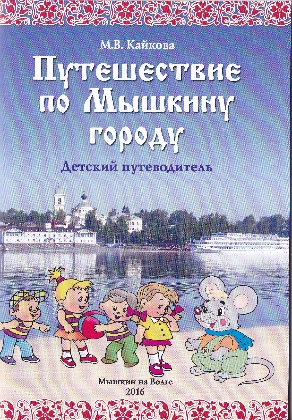 Кайкова М.В. Путешествие по Мышкину городу. Детский путеводитель. - Мышкин, 2016.             Это уже пятое издание первого мышкинского детского путеводителя! Уже этим книга доказала востребованность среди гостей города. Её рождение было своевременным откликом на новые веяния в восприятии нашего города в его собеседовании с туристами. Справедливости и благодарности ради следует напомнить, что название путеводителю придумал с лёгкой руки один из самых известных сегодня угличан - Виктор Иванович Ерохин. Мышкинцы оценили его живое юмористическое игровое предложение, а воплотила его в интересный текст методист Мышкинского народного музея Мария Владимировна Кайкова.  Проводником по мышкинским достопримечательностям стал мышонок Шмыг. Обозначенный автором в качестве самого маленького экскурсовода, он именно приятель-проводник, а не посредник-комментатор. Пробираясь от страницы к странице, от фотографии к фотографии, следует заметить - необычайно красочных, наш герой знакомит читателя то ли с городом через его реальное название, то ли с каким-то сказочно-мифическим «мышкиным» городом, который есть не что иное, как его Дом. Это и чердак-музей, в котором всегда накапливались вышедшие из употребления предметы; и комнаты-палаты; красный угол - храмы и часовни; залами-улицами с библиотечными, купеческими, ремесленными, героическими историями; и чуланом-«грабиловкой»; даже подпольем-подвалом Никольского собора; двором-мельницей с оживляющим хлебным запахом; садом-окрестностями… Интерьер дома-города уютен, потому что в его обжитости «от погреба до чердака», благодаря удивительному проводнику, и выражен смысл самодостаточности и защищённости больших и малых существ, надежд и устремлений, городов и деревень. Автор дополнил и познавательную часть путеводителя с вопросами на внимательность в конце глав.   Жанр детского путеводителя в последние годы получил серьёзное развитие.  Достаточно напомнить целую серию подобных книг, выпущенных в Рыбинске издательством MEDИAРОСТ. С мышкинским путеводителем их роднит удивительная черта - создание художественного языка, доступного не только для детского восприятия, но и для восприятия заметно утерявших живое чувство родины у взрослых, не в смысле - государство, территория, а в смысле «культурной оседлости» семья, дом, мир.                                                                                              Обзор подготовил О.Б. КарсаковVI. КРАЕВЕДЧЕСКАЯ ПЕРЕКЛИЧКАВ ноябре традиционно проходит муниципальный этап областного конкурса исследовательских работ обучающихся – участников Всероссийского туристско-краеведческого движения  «Отечество». В Мышкинском районе стало традиционным проведение его в деревне Мартыново на базе Этнографического музея кацкарей. Этот муниципальный этап стал двадцать четвёртым в истории туристско-краеведческого движения Ярославской области. Хотя детское туристско-краеведческое движение ведёт свою историю ещё с 20-х годов 20-го века, исчисление его как конкурса исследовательских работ официально насчитывает не так много лет. Этот муниципальный этап более трёх десятилетий мы называли районной краеведческой конференцией школьников. В Мышкинском районе туризм и краеведение получили своё массовое развитие начиная с 60-х годов. Отчёты о своих путешествиях и исследованиях ребята и их руководители старательно оформляли в красочные альбомы и стенные газеты, часть которых хранится в архивах Академии краеведения. А с 70-х годов районный Дом Пионеров стал проводить районные краеведческие конференции. Интереснейшие мероприятия с увлекательной практической частью. Всё это и вылилось в теперешние конкурсы исследовательских краеведческих работ. На 90% эти работы имеют теоретический характер. Исследования ребята проводят большие, но в большинстве своём бумажные и электронные. Практическим краеведением занимаются редкие руководители. Таких единицы. К ним относится Ирина Юрьевна Фомина, учитель физкультуры и краевед из Крюковской основной общеобразовательной школы Мышкинского района. Почти каждый год она   и ребята, готовясь к этому конкурсу, обходят деревни своих Флоровской и Маргановской округи, собирая информацию и фото-материалы, беседуя с жителями, добывая свидетельства дней минувших в домашних архивах. Вот и в этот раз ими был собран уникальный материал о молокозаводах, существовавших в их стороне, начиная с 20-х годов прошлого века. Работу краеведы проделали большую и очень многогранную, серьёзно исследуя все источники информации,  от воспоминаний своих родственников, до архивных документов. Данной (молочной) темы  немного касается в своей книге о селе Флоровском Г.И. Махаев. А исследование, проведенное крюковскими школьниками,  достойно  и объёмно дополняет эту малоизученную страницу в колхозной истории некоторой части Мышкинского района. Представляем вниманию читателей этот интересный рассказ. МОЛОЧНЫЕ РЕКИ, СЫРНЫЕ БЕРЕГА ЗЕМЛИ КРЮКОВСКОЙНоминация «Летопись родного края»Введение.XX в. во многом стал переломным для человечества. Основа изменений - значительное ускорение темпов научно-технического прогресса и расширение горизонтов знаний. Появились первые источники энергии. Местные органы власти приступили к созданию колхозов. Колхозы было легче контролировать, чем отдельные частные хозяйства. В 1930 году нормы поставок зерна государству были выполнены, но в разоренных хлебозаготовками колхозах начался голод. В 1931-32 гг. были сорваны планы сдачи сельскохозяйственной продукции государству. Ответом властей стали репрессии. Был принят закон, предусматривающий от 10 лет заключения с конфискацией имущества до расстрела за хищение колхозной собственности (за «колоски» как называли этот закон в народе). Репрессии и голод сломили сопротивление крестьянства коллективизации, одновременно увеличилось число тракторов и комбайнов. Государство установило чёткие нормы поставок продукции. Это мы знаем с уроков истории. Об этом непростом времени  и о том, как жили в наших колхозах люди, мы хотим рассказать, и поделиться найденной информацией.Часть 1. Флоровский сырзавод.Я, современный житель села Флоровское, Игорь Корнилов ученик Крюковской школы 9 класса. На окраине моего села давно стоит никому не нужное полуразрушенное здание когда-то бывшего сырзавода. Это знают все, а вот я знаю чуть больше потому, что историю небольшого периода из жизни сырзавода мне рассказал мой дед по маминой линии, бывший его рабочий. А ему историю своей жизни рассказывал мой прадед Анатолий Иванович Расторгуев, который работал на заводе управляющим. Получается, целая семейная традиция. Работай сырзавод сейчас, у меня бы даже выбора не было, куда и на кого пойти учиться. Мне стало интересно, что же было на заводе, когда там работали мой дед и мой прадед? Цель моей работы: узнать, когда был построен сырзавод в селе Флоровское и сколько он лет существовал. Для достижения поставленной цели необходимо решить следующие  задачи:Узнать, почему и когда менялось наименование сырзавода.Сколько человек постоянно трудилось на заводе.В разговоре с местными жителями, выяснить, не сохранились ли старинные фотографии тех времён.Отыскать информацию о Флоровском сырзаводе в интернете.Сравнить данные за разные периоды времени по количеству  и качеству выпускаемой заводом молочной  продукции по архивным документам.Методы сбора информации:Поиск материала в Опочининской библиотеке г. Мышкин.Посещение специалистов Крюковской и Флоровской сельских территорий. Беседы с местными жителями.Работа с архивными данными архива г. Мышкин, Мышкинского Народного музея, Мышкинского этнографического музея Кацкарей.Беседа с краеведами - любителями Мышкинского МР.Объект исследования – сырзавод.В Мышкинском архиве первые упоминания о деятельности завода приходятся на 1928 год. Мы отыскали Акт ревизии сыроваренного завода Флоровской молочной артели Мышкинской волости Рыбинского уезда от 16 июня 1928 года. С 1 января по 14 июня завод принял: молока 211.820.1 кг; из этого выпоили поросятам 273.6 кг; переработано на масло сливочное 120.20 кг, на сыр Голландский 199.526.4 кг (Мастер - В.И. Мошков). Изначально завод был деревянный. (Только через несколько лет завод переделают на кирпичный). По акту ревизии в 1928 году санитарное состояние завода не соответствует нормам. Грязные чаны, прессовые скамейки, пятна на стенах, в таре из-под сыворотки слизь. Масло хранится небрежно, промывается прудовой 1/1 водой. Качество масла очень низкое. У завода нет стоков для отвода сточных вод. Печь и труба в аварийном состоянии, крыша дырявая.По акту обследования в 1932 году Флоровского сырмаслозавода ситуация изменилась в лучшую сторону. Радиус обслуживания завода 12 км. Вырабатывается продукции в квартал: масла -186.2 кг; сыра 473.2 кг. Вода для промывки масла берётся из реки 1/1 пастерилизованная до 92 градусов. Стены побелены, дрова заготовлены, печь в хорошем состоянии, посуда чистая. По архивным данным Мышкинского Народного музея, именно в 1932 году Флоровский сырмаслозавод самый крупный из 13 сыроваренных заводов Мышкинского района. Деревенские мальчишки и девчонки после 7, 8 класса подрабатывали на заводе. Владимир Михайлович Елизаров помнит 1960 год, как после школы возил молоко во Флоровское на лошади. А после армии в 1986 году, когда дороги весной разливались так, что невозможно было проехать даже на дизельном тракторе, то он помнит, как баки вывозил на лошади в чистое поле, и за молоком и сливками прилетал вертолёт, увозя продукцию в Рыбинск. 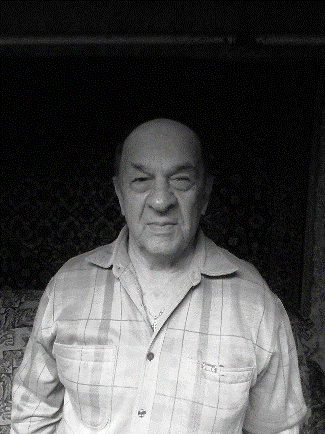 Юрий Анатольевич Расторгуев Мой дедушка Юрий Анатольевич Расторгуев родился 5 марта 1937 года. Приехал во Флоровское в 1954 году. Завод уже был практически отстроен заново из кирпича, который использовали после разрушения Флоровского храма (1950 год). В 18 лет работал возчиком на лошади, затем послали учиться на кочегара в Ярославль. Получил права на управление паровым котлом. Именно такую первую  паровую машину поставили на сырзаводе, которая приводила в движение генератор, который в свою очередь вырабатывал электрический ток. Благодаря этому точно помню, рассказывает дедушка, что провели электричество в село в 1959 году. Кочегаром проработал 5 лет. Снова отправили учиться, теперь на электрика. И опять на родной завод. В 1969 году отучился в Вологде, в молочном техникуме, получил профессию машиниста холодильных аммиачных установок, или проще компрессорщика.  На заводе стояло 3 ванны по 2 тонны и 2 сепаратора «двухтысячника». Молока перерабатывали по 11 тонн в день. Постоянно работали три человека, а в самые удойные месяцы брали дополнительно людей - разнорабочих. Флоровскому сырзаводу Юрий Анатольевич отдал 27 лет своей жизни и работал вплоть до его закрытия. Произошло это примерно в 1988 году. Оставшееся сырьё забрал Угличский сырзавод. Дедушка награждён значком Коммунистического труда и является Федеральным ветераном труда. Сейчас ему 79 лет.В настоящее время здание числится за Рыбинской фирмой Олега Всеволодовича Бачурина (сообщила глава Приволжского сельского поселения Елена Николаевна Коршунова). 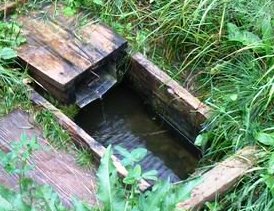 Часть 2. Маргановский сырзавод.Я, ученица 8 класса Крюковской школы, Марина Соломкина, узнав об исследовательской деятельности своего школьного друга, решила к нему присоединиться, потому, что как оказалось, моим родственникам тоже есть, что рассказать современной молодёжи. Что во Флоровском долгое время работал сырзавод, я знала от своей бабушки по папиной линии Ирины Станиславовны Соломкиной, ведь здание до сих пор стоит. Каково же было моё удивление, когда летом в гостях у бабушки по маминой линии, Ирины Юрьевны Колчиной, я узнала, что лет 70 назад на том месте, где мы с ней полоскали бельё, что у родника (на правом берегу Теренки), тоже стоял сырзавод. Мне стала интересна история создания и жизни этих сооружений, вернее того, что от них осталось, кто управлял ими, какие люди работали, и какую продукцию выпускал завод. Итак, задачи ясны.Цель моей краеведческой исследовательской работы: узнать год постройки Маргановского сырзавода и время его жизнедеятельности.Обращение в архив г. Мышкина позволило выяснить первые сведения о работе сырзавода. Это 1932 год. По акту обследования Маргановского сырзавода Раймаслопромом, мы выяснили радиус действия завода - 7 км, в год завод изготовлял 9007 кг масла, сыра фирмы Голландский 8550 голов весом 18425 кг. Стоял завод на пригорке, на границе деревень Брагино и Марганово. Рядом протекает река Теренка. Имел большое кирпичное здание с двумя печами, складским помещением, где хранилось масло, и созревал сыр. Обратом и сывороткой поили поросят и телят. Сначала возили сыворотку на лошадях, а позже построили на несколько десятков метров деревянные желоба и по ним сыворотка текла прямо в корыта на телятник и свинарник. Так вспоминает Великонида Михайловна Муханова. Она со своей семьёй жила в тех местах с 1969 года. Муж, Борис Иванович, был несколько лет председателем колхоза «Декабрист», а потом работал возчиком молока, на лошади по кличке Ракета. С норовом была лошадка, боялись её работники, и Ракету продали цыганам. Младшая дочь, Любовь, вспоминает, что отец всегда брал её с собой.     Однажды они стали свидетелями того, как трактор задел трубу с родника и вода стала с силой прорываться прямо из земли. Мне, говорит, Любовь Борисовна, тогда казалось, что сейчас нас всех затопит, очень я сильно испугалась тогда. Старшая дочь, Татьяна, приходила с матерью смотреть на то, как из родника бежит студёная вода в колодец, а потом в деревянный ларь, где охлаждались сливки и молоко. Средняя, Елена, вспоминает, как мальчишки били в пустующем здании стёкла. Это было примерно в 1976-77 году, сырзавод уже не работал. Моя бабушка, Ирина Юрьевна, рассказывает, что молока было очень много. Сдавали частники и привозили с соседних сёл и деревень, с нескольких ферм. С Маргановской фермы возили молоко В.А. Смирнов и Ю.М. Фокин; со Спирдовской фермы В.А. Поздняков; с Сумароковской Б.Коточигов, В.С. Сироткин; с Левинской фермы Н. Маракушин; с Жуковской И. Ланцов и Н. Морошкин с Марфинской фермы. Сгружали фляги на деревянные настилы, затем заносили в помещение. Взвешивали, брали анализ и сепарировали. Бабушка помнит, как она маленькая носила на завод обеденное молоко вместе с мамой, Ниной Дмитриевной Фокиной. В 60-70-е годы на заводе работали: Павел Петрович Иванов с женой Татьяной, Василий Ладонин и Тамара Позднякова. Мы побывали в гостях у Тамары Васильевны Поздняковой.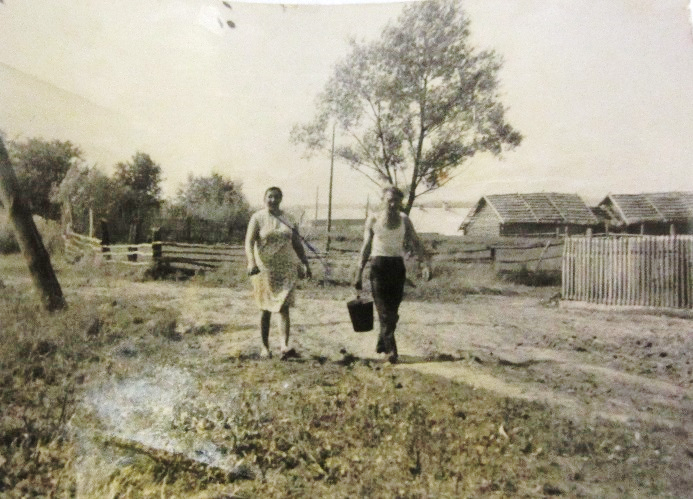 Фокины Н. и Ю. за ними крыша сырзавода МаргановоРодилась она в 1948 году 1 февраля. В этом году Тамаре Васильевне исполнится 69 лет. Окончила Артемьевскую школу в 1964 году и пришла на сырзавод 16-летней девочкой. Отработала 3 месяца рабочей, и начальство отправило её учиться в Ярославль на мастера. Потом были курсы на лаборанта-анализатора. Так 10 лет и проработала. Были и тяжёлые времена, когда приходилось сразу и за мастера, и за лаборанта, да и за директора работать. Но я не жаловалась, вспоминает Тамара Васильевна, ведь зарплата была неплохая, около 200 рублей, а это по тем временам были большие деньги. Её и мужа переманивали в Шипилово, мужу даже молоканку вместо лошади предлагали, но не согласились, не решились уехать. Когда в 1974 году завод стал работать, как молокоприёмный пункт, пошла на Маргановскую ферму. Семья Поздняковых вырастила двоих детей, подрастают три внука. Очень жаль, что не сохранились грамоты, благодарности за работу и семейные фотографии, всё это потерялось при переезде в новый дом из Марганова в Крюково.Разговаривая с односельчанами, что они помнят о том времени, когда жил завод, многие говорят, что после школы и на летних каникулах подрабатывали на заводе. Парни колотили ящики под сыр, надо было, чтоб вошли 4 головки сыра, а девушки готовили обезжиренную сырную массу. Екатерина Константиновна Кускова вспоминает, как в 15 лет таскала баки и бидоны по , да ушаты по . В длинные ушаты надо было налить ведро молока и ведро сливок и всё это поставить кипятиться. Из этой смеси и получалась сырная масса. За одно лето заработала 34 рубля и купила плиссированное платье, на танцы ходить. Болотова Антонина Алексеевна. Родилась 21 июля 1927 года. Работала подсобной рабочей на сырзаводе с 1948 году до его закрытия, потом подрабатывала дояркой на ферме, так как у неё не было образования. Она помнит, что раньше, когда не было ларей, были большие ямы, и зимой там запасали снег и лёд, для летнего охлаждения молока.  Здания располагались на горе, а позже были построены ближе к реке. На усадьбе в д. Брагино  у дома зам. директора было много дров, которые заготавливали для сырзавода. Дрова лежали на его усадьбе.Лебедева Екатерина Николаевна. Родилась 25 ноября 1932 года. Уроженка деревни Гуляевская. Сейчас проживает в г. Мышкин. Помнит, как во время Великой Отечественной войны,  помогала родителям возить молоко на Маргановский сырзавод,  (примерно 7 км в одну сторону) Лошадей не хватало, и запрягали корову. Сложно сладить с ней, было, не хотела корова в упряжи ходить, то в пруд, то в кусты норовила забраться.Выводы:Подготавливая материал, мы обратились за информацией в архивный отдел Опочининской библиотеки. Нам в руки попала только, что изданная книга краеведа Геннадия Ивановича Махаева «Село Флоровское. Давнее и недавнее». Заинтересовали нас вот эти строки: « В 1909 году во Флоровском были организованы курсы по молочному хозяйству. Их создало губернское земство при Цикаловском обществе. Курсы вели свои занятия в зимнее время. Записаны были 25 человек из них 10 крестьянских девушек из соседних деревень. Земство выделяло им 25 копеек на ночлег и пропитание. Круг вопросов был широк, от ухода за молочными животными до обработки молока. Принимать экзамен приехал губернский агроном господин Дмитриев. Экзаменовал очень строго, но остался доволен знаниями.» Зачем были организованы такие курсы? Видимо, как раз в этот период решался вопрос о строительстве в нашей местности молокозаводов. Как бы то ни было, а в 1931 году оба завода выполняют план по выработке продукции для Мышкинского Райкоопсоюза. В 1950 году выполняют план молокопоставок, сыра и масла для Мышкинского Райсырпрома. Причем с Маргановского сырзавода требуется выполнить план по изготовлению сыра группы Экстра на 7% больше чем для Флоровского.Заключение.Наша работа достигла своей цели только на половину, мы не выяснили год постройки сырзаводов. Зато мы окунулись во времена жизни этих предприятий, узнали, как тяжело было работать без техники, используя только ручной труд и труд лошади. Даже сейчас, в XXI веке, когда говорить можно всё, что угодно, неохотно рассказывают люди о временах коллективизации. Да мы и не спрашивали, как строго наказывали за порченое молоко или некачественный сыр, мы это узнали из архивных данных, когда на каждую испорченную головку сыра составляли особый акт все работники завода от директора до разнорабочего, и ущерб предприятия восстанавливался из их заработной платы. Мы можем точно сказать, что существовали два больших предприятия на территории в  друг от друга более 50 лет. Мы не знаем, какого вкуса был тот сыр, но людская молва говорит, что очень вкусный. В Марганове, и во Флоровском и сейчас сыр делают в домашних условиях, а рецепты передают по наследству. Приезжайте к нам в гости. В Марганове мы покажем родник и остатки ларя, где полощут бельё, а во Флоровском посмотрим на ещё один исторический памятник коммунизма, уходящего в забытье, заводские здания. Заодно рассудите нас, чей сыр вкусней? Тогда мы вам откроем семейный рецепт приготовления домашнего сыра. А свои исследования мы продолжим и выясним, когда же были построены и начали свою жизнь Флоровский и Маргановский сырзаводы, что стояли на Крюковской земле.Мы считаем, что наша работа имеет практическую значимость:Материалы данного исследования могут быть использованы преподавателями истории, географии, краеведения, искусства для проведения уроков и внеклассных мероприятий по предмету.На основе исследования библиотекари могут проводить библиотечные уроки и викторины о родном крае.Классные руководители  и организаторы воспитательной работы могут использовать данный материал для проведения классных часов, праздников, посвящённых истории нашего края.Учащиеся, могут использовать данный материал для подготовки сообщений или докладов по естественным наукам.Краеведы могут обмениваться опытом.Мы, как жители этой местности, передадим свои знания об истории родного края детям и внукам.Использованная литература:Архивные данные Мышкинского Народного музея.Архивные данные Филиала ГУ ЯО «Государственный архив Ярославской области» в городе Мышкин.Протокол собрания членов Флоровской молочной артели, 1928 г.Учёт переработки и сбыта молочных продуктов, 1928 г.Акт ревизии Флоровской молочной артели, 1928 г.Акт обследования Флоровского сырмаслозавода, 1932 г.Акт обследования Маргановского сырзавода, 1932 г.Производственный план и расходная смета Флоровского и Маргановского сырзаводов, 1931 г.План молокопоставок  и качества сыра и масла по заводам Мышкинского района на 1 квартал 1950 г.Геннадий Иванович Махаев, «Село Флоровское. Давнее и недавнее»; Мышкин, 2016 год.История России. XX век 9 класс, Н.В. Загладин; Москва «Русское слово»Соломкина Марина, 8 класс,  Корнилов Игорь, 9 класс, МОУ Крюковская ООШ, Мышкинский МРФомина Ирина Юрьевна, учитель биологии, МОУ Крюковская ООШ, Мышкинский МР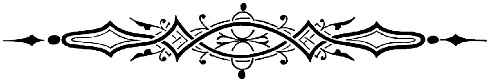 «Образы минувшего.СКВОЗЬ ЗАВЕСУ ЛЕТ… В старом  Рождествене было много красоты. И не только  красы рукотворной, то есть построек и насаждений, а и красы людской – семей, повадок, характеров. Село было на диво многоликим. Ведь в нем, как в тогдашней столице западной части уезда, было всякого-всякого люда: от крестьян и торговцев, до учителей и медиков, от свей полиции до своих нотариусов. От трактирщиков до барышников. Каждая такая группа людей и каждая такая семья жили по-своему и добавляли яркости большому сельскому обществу. Для примера возьмём одну такую семью и, сколько сможем, вглядимся в ее жизнь.Наша семья, крестьян Коркуновых жила на посаде, что шёл от кирпичного двухэтажного дома к реке. На левой стороне улицы наш дом был крайним. А наши ближайшие соседи -это Лебедевы. Улица упиралась в реку, и река огибала лебедевский дом с трёх сторон. Старший Лебедев, Николай Яковлевич часто окликал моего деда, выражая восхищением местоположением своего жилища: «Иван, а ведь такого места, как у нас с тобой, ни у кого больше нету!»  Семья у них была порядочная – он сам, жена Офимья, сыновья Коля, Митя, Володя, да ещё и дочери! В их доме живало до десяти человек. Все крупные, видные, могучие…  Особенно велик был сынок Коля, ухажёр моей маменьки. Одногодки его звали – «Коля длинный, трёхаршинный пароход»!Глава семьи, Лебедев старший был барышником, торговал лошадьми. Так любил это дело, что души в нем не чаял. И нередко выгодой поступался ради живого интереса. Из дому уезжал на целые недели, странствовал  по уезду, скупая лошадок. Его можно было увидеть и в Мышкине, и в Рыбинске, и в тверских волостях. И сторговав лошадей, сбив их в табун, он пригонял его в Рождествено. Был уж самый склон лета, начиналась осень, и он их редко держал в помещении. Разве что у крестьян не все в поле убрано. Тогда нанимал дворы у кого побольше. И у наших бывало нанимал. А потом – на улицу. И хоть бы одна пропала… Они так свыкались меж собой в табуне, что все вместе и бродили по полям.А потом ярмарка. И которые не продадутся, так и остаются на воле. Лебедев ими всерьёз уже незаинтересован, это для него неизбежные потери в его предпринимательстве. Осенью с кормами становилось все скуднее, и крестьяне дивились: «Лебедевские-то лошади оголодали, уж углы гложут, а никуда не уходят, видать, он слово знает!»А дальше крестьяне поглядят-поглядят, да всех оставшихся лошадок и разберут! Скажет хозяин хозяйке: «Да что, матка, корму-то  у нас, пожалуй, и на двух лошадей хватит, а одна лебедеская лошадка мне приглянулась! Давай возьмём!» И возьмут совсем дешево, а ежели уж бедные, так и задаром. Лебедев только рукой махнет…Барышник был натурой широкой, его семья жила не по-скудному, а как-то от случая к случаю, порой и чувствуя нехватку денег. Хозяин был не скуп, не скареден. Нашего Васю, старшего из второй семьи моего деда, взял к себе в помощники еще совсем маленьким. Работой не давил, не перегружал. Однажды Вася лошадям черпал воду из колодца, да что-то долгонько домой не идёт. Мать нашла его у колодца плачущим («Новое ведро утопил!») Пошла мать к Лебедеву, а тот рассмеялся: «Да черт с ним, с ведром-то! Хоть и с новым! Веди Васютку сюда, будем чай пить! Васютка, да неужто мы с тобой на ведро не заработаем?!»Так Вася у него и прижился и был в большом доверии у хозяина. И даже лебедевская скотина его полюбила, привязалась.   Вот Вася заложит жеребца и поедет по хозяйским делам, а за ним со двора сперва козел, потом баран, потом собака. На пол-посада бегут… С ярмарок Лебедев часто отсылал Васю в Рождествено одного с целой сумкой денег: «Поезжай Васютка, а я тут ещё погуляю! А деньги домой вези. Меньше растрясу!» Лебедев был в торговых делах с рыбинскими цыганами, с их старшим Михаилом Армазаном. Они часто помогали друг другу, и Васе случалось у Армазана подолгу работать с лошадьми. Однажды он так служил в Рыбинске всю зиму. В ту пору на побывку приехал он на невиданной высоченной лошади. Приехал поздно вечером, а утром надо обратно. «Ой, Вася, да как ты встанешь?!»  «Да, встану, Саня, работа сама разбудит!» Самоконтроль у крестьян был великий… ***…А у Лебедевых в роду кто-то был из цыган, не оттуда ли у них лёгкое отношение к жизни и нелюбовь к простому ручному труду?  Они все по крестьянской части идти не хотели. Например, сестра барышника вышла за станового пристава и тот наезжал в гости, впечатляя своим мундиром и наградами. А сын Митя работал механиком на мельнице в Рождествене. И очень звал к себе Васю! И старый Лебедев видя, что жизнь начинает меняться и что советские порядки совсем другие чем прежние, присоветовал своему помощнику в механики идти. А на прощание подарил ему большой золотой перстень с красивым камнем. Вася стал  вторым механиком на мельнице, но часто и за Митю все делал. Митя на  работу не наваливался, а очень любил по трактирам ходить. Не пьянствовал, не кутил, а трактирную обстановку, их разговорчивое общество, мир их новостей очень любил. А один из рождественских трактиров ему был люб особенно. Это трактир Марии Евлампьевны…  Хозяйка –вдова - красавица лет на двенадцать старше Мити. Бывало Митрий скажет Васе: «Поделай тут чего надо! А меня уж так душа тянет поглядеть на Марью Евлампьевну! Ох, как люба она мне!»- Да поди, Митрий, поди! Какой разговор… От любви куда же денешься? (Сам Вася эти переживания хорошо знал, у него в Юрьевском была боль сердешная…)И большая у Мити оказалась любовь. И сошлись они, и законным браком все уладили. Только к старшим Лебедевым ни разу не побывали- не простили ему старшие такого выбора…Но вернёмся к старшим Лебедевым. Дом у них был большой, обсаженный деревьями в два ряда, землёй они не скупились, мало и интересовались ею и мало чего сажали, хоть земля в огороде и была славная, все родилось! Они и лопаток-то не имели, у наших брали. А пока наши копают – Лебедевы сидят у нас на бороздах, новости рассказывают, беседуют. Новости  и всякие события они очень любили. А главным событием у них оказывалась водополица. У Лебедевых дом так подтопляло, что вода текла под самым полом высоченного крыльца и ребята наслаждались бегом быстрой реки, стоя у перил открытого крыльца. Кидали кораблики-щепочки и бумажные кораблики: может, доплывут до Юрьевского? Или дальше? Корову Беляну Лебедевы ещё с первого дня водополицы на неделю переводили к нам.Лебедевы-люди весёлые, неунывные. Много шутили, да и самим своим с крестьянской точки зрения несерьёзным укладом бытия тоже смешили людей. Вот пример. Жена Николая Яковлевича Офимья работать не любила, а очень любила книжки читать. Сидит на печи, там у них светло было) и запоем читает. Тут вваливается хозяин: «Фима! Погляди, какую я лошадь –то привёл! Ох, ну и лошадь!» Фима: «Да надо больно.»Лебедев: «Фима, ты только глянь из окошка!»Фима: «Коне-е-ешно!»Лебедев: «Фима, да я ее на горку поставлю! Гляди с печи!»Фима: «Чего я лошадей не видала?!»***… А то Офимья утром печь затопит, да уйдёт к нашим. Хоть нового-то сказать, вроде и нечего, а – засидится! Уж дети бегут за ней, печка-то протопится!А то и сам хозяин придёт: «Фима, печку, думаю закрывать?»- А чего?-Дак протопилась!Так жила семья барышника Лебедева и до революции и в нэповские времена. А потом грянуло новое время, народ забеднел и в трактиры ходить стали все реже и реже. У Марьи Евлампьевны часто и весь день никого не бывало, сидел один Ванька- нищий, он же и ночевать оставался. Большой был любитель петь, и голос имел неплохой. Бывало идёт по селу и поёт во весь голос. Вот он и стал последним посетителем этого трактира. Вскоре и трактир и магазин отобрали…На последние средства Митя и Мария Евлампьевна построили небольшой, но красивый дом, но и его отобрали. Вот тогда уж они уехали из Рождествена. Многие из таких лишенцев ехали на Мольковский льнозавод и там хорошей работой паспорта зарабатывали, чтобы потом в Ленинград податься. Весёлый, общительный Коля, ухажёр моей мамы, («Коля-длинный, трёхаршинный пароход!») подался в Ленинград в милиционеры. А старшего Лебедева, конечно, посадили в тюрьму, как явного представителя класса буржуазии, а потом сослали на север. И долго он был в ссылке, но все выдержал и старым и больным пришёл в Муханово к дочке Саше доживать свой век.А дом их после раскулачивания раскатали на дрова. Прощай, «крыльцо на воду, а светёлка на реку…» Вот и все. И в жизни новой уж никому в селе не пришлось ни книжечки на печи запоем читать, ни лошадей за бесценок раздавать, ни жить широко и с весёлой радостью. Такому народу места в этой жизни не нашлось. А мы не говоря – хорошо это или плохо, лишь попытались отодвинуть завесу лет и на немного заглянуть в далёкую жизнь одной рождественской семьи.В. Гречухин.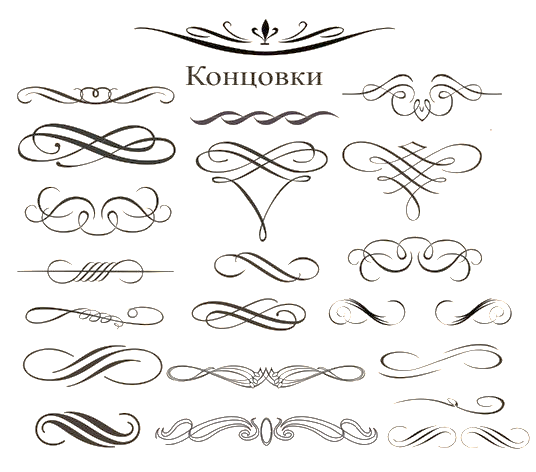 VII.  … НАШ КРУГЛЫЙ СТОЛУ нас в гостяхПИСАТЕЛЬ И ЕГО КНИГАНаша Академия краеведения использует разные формы работы со своими слушателями. Это чтения, конференции, лекции, презентации, беседы, встречи с творческими людьми. Встречи с создателями творческих произведений у нас проводятся ежегодно, и на них мышкинцы могут общаться с писателями, художниками, создателями сценических работ. В 2016 году таких встреч у нас прошло несколько. Последняя состоялась в ноябре уходящего года.На ней мышкинцы встретились с ярославским писателем А.А. Голицыным и обсудили его новую книгу. Эта книга («Новейшая история города Р.») заинтересовала наших земляков как своим сюжетом, так и многочисленными верно усмотренными приметами явлений провинциальной жизни. И ее обсуждение проходило в форме проведения читательского «Круглого стола». Редакция «МЛ» публикует его материалы.ЗНАКОМЬТЕСЬ:АНТОН АЛЕКСАНДРОВИЧ ГОЛИЦЫН.…Он окончил ярославский педагогический университет, а затем посвятил свои дни журналистике. Его увлекали многие важные темы, а главным образом вопросы управления, организации хозяйства и проблемы гражданской жизни. Он руководил отделом авторских программ на телеканале «Первый ярославский». Главным направлением их работы было отнюдь не информационное, их привлекали темы мыслительных поисков, примечательных мест Ярославии, главных ценностей русской жизни.В деятельности этого примечательного отдела хорошо чувствовалось тяготение к свободному творчеству, к самостоятельному выбору тематики журналистских занятий и желание помогать людям приходить к содержательному познавательному общению.Следующим этапом профессиональной деятельности Голицына стала редакторская работа в холдинге Медиа-рост, где он руководил созданием серии «Библиотека ярославской семьи». Особенно много и серьёзно он занимался с томами этой серии, посвящёнными городам нашего региона. «Библиотека ярославской семьи» весьма значительное издательское явление, оно стало крупным событием жизни современного книжного дела России. «Библиотека ярославской семьи» - это всероссийски признанный замечательный успех наших издателей, равного которому в российской провинции ещё не бывало. Здесь мы имеем в равной мере высокие и идею и её реализацию.Кроме профессиональных дел Голицын много внимания уделяет литературным занятиям. Наиболее значительными результатами этой работы стали его романы «Птица» и «Новейшая история города "Р".» Со своим последним романом («Новейшая история….» он работал несколько лет - и в этой книге он обозначил целый ряд серьёзных вопросов о	сегодняшнем и завтрашнем днях нашей страны, и особенно её Провинции.ЗНАКОМЬТЕСЬ: ЕГО КНИГА!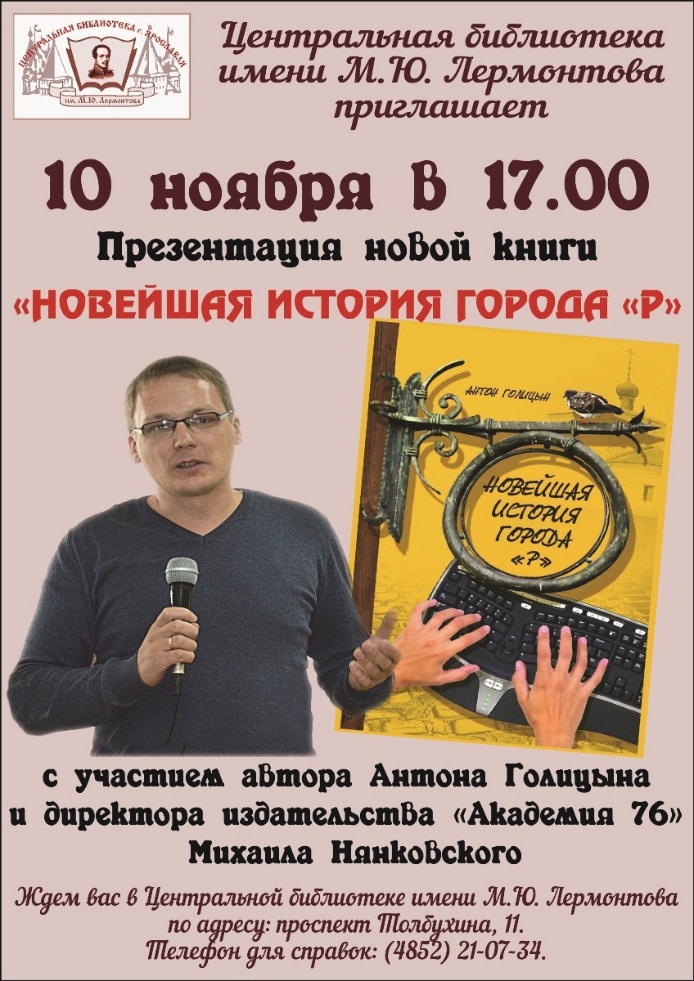 Роман «Новейшая история города "Р"» построен по любопытному сюжету. Сюжет таков: в Москве несколько состоятельных людей размышляют о судьбах русской Провинции и задаются вопросами: каково её будущее? И может ли она иметь в этом будущем какие-либо содержательные хорошие перспективы? Чтобы ответить на эти вопросы, решаются на смелый эксперимент. В один из глубинных российских малых городов они посылают группу экспериментаторов, в которую входят политологи и работники разных гражданских и хозяйственных профессий. Им поставлена цель пытаться разбудить общественность города к смелой активности, к поиску путей продвижения  (и спасения!) своего места.Потом оказывается, что такие группы посылались в разные города страны, но в романе речь идёт об одной; о той, что направилась в маленький приволжский «город Р». В «городе Р.» экспериментаторы горячо взялись за изучение его исторического прошлого и его настоящего, а вскоре и за «пробуждение» его интеллигенции, увлекая её на всякие новые отважные дела. Дел этих задумали много,	от написания истории города до возрождения его храмов и от прорыва в большой туризм до строительства большого животноводческого комплекса. А деньги на всё это тем временем щедро присылают люди, пославшие сюда группу экспериментаторов!«Десант» посланцев столицы храбро ввязывается в события местной жизни, переживает разного рода житейские приключения и в конце концов успешно приводит свои дела к, казалось бы, совсем близкому успеху. Уже и городской собор восстановили, и большой туризм начался! Но! Но, как и бывает в романах (да и в живой русской реальности) во весь ход событий властно вмешались личные человеческие отношения и… события приняли драматически несчастливый характер. Не пришёл социальный эксперимент к счастливому концу… Вот в кратком изложении таково содержание романа. Но… Но в нём ярко отразилась жизнь провинциальной глубинки со всеми ее особостями и примечательностями, и на «круглом столе» было о чем говорить. Тем более, что его участники, отнюдь не без оснований, в жизни «города Р» усматривали живые мышкинские приметы!Что мы думаем о книге?ИСТОРИЯ ПРИВИВКИ ОТ «РУССКОГО БУНТА»(Чтение и рефлексия)ОЛЕГ БОРИСОВИЧ КАРСАКОВ:      Эта совсем не толстая книга парадоксальна уже своей жанровой принадлежностью, - это роман, не больше и не меньше. Роман, который есть «история» одного города «Р», с очень знакомой темой  об уже когда-то случившемся где-то в центральной России, не только в современной реальности, но и в литературе. Напомним писателей предшественников, вслед за своими героями окунувших читателя в провинциальную жизнь, которых достаточно много: М.Е. Салтыков-Щедрин, Н.В. Гоголь, А.Н. Островский (это если вспоминать классику) или же, например, В.А. Смирнов (мышкинец), Д. Гранин («Картина») и множество киновоплощений эпохи соцреализма. Описание, тем не менее, обладает вполне обоснованной «претензией» на новизну сюжета, и это отметили критики, в силу его актуальности и злободневности.      Чтение оказалось не только увлекательным и поучительным, но и умозрительно необычайно визуализированным. Казалось, что эту книгу ты уже читал и много раз, именно этот текст с характерными ироничными намеками, и даже был свидетелем доброй половины его сюжетных и бытовых перипетий, словно стоял рядом. Пытаясь быть беспристрастным, а этого литература как-то и не требует, осекал себя каждый раз, когда появлялся практически прямой текст из мышкинской реальности, хорошо понимая, что имею дело с художественным повествованием. В образе города «Р», помимо, конечно же, и «мышкинских» сюжетов угадывается история московской антикварной реставрации села Вятского, ярославско-тутаевская, угличско-гаврилов-ямская, даниловско-некрасов-ская, и шире  верхнее-волжская провинциальная действительность. Мои друзья, к примеру, прочитавшие роман с карандашом в руках напротив, щедро выделили целые страницы узнанного «мышкинского» материала.        Текст-перевертыш, текст-игра, текст-сказка, текст - миф, в котором событийность и топографические маркеры задним числом выстраивают такую художественную реальность, в которой для читателя и обнаруживаются так нужные ключи для открытия замка к сути современных аллюзий, стереотипов и надежд. Всему причина не фантазия писателя, в основе лежит осуществлённый живой опыт современной городской культуры ярославского малого (исторического) города. В его неясности неустроенности и бессмысленности быта, как говорит один из героев, будто бы затаился русский бунт, и избежать его в будущем поручается отважным героям - политтехнологам с помощью «мечты обывателя» - неограниченного бюджета и сверхзадачи создания условий в маленьком городке, жители которого сами бы производили смыслы своего существования. А ведь это то самое, хорошо известное «безнадёжное дело», которое в силу своей привлекательной авантюрности, тем не менее, всячески защищено писателем от вероятной критики используемого материала, а заодно и въедливого читателя. Как смысловая ценность повествования с иллюзорной конечной целью, «дело» героев романа не столько формально, в логике их поступков, сколько подсознательно, выводит на некую вариативность не столько подлинных событий, а наоборот повествует о псевдособытийности ожидаемого успеха, или конечной, вполне вероятной, опять же не подлинной, а мнимой неудачи.      Но если бы только угадываемость чего-то своего и являлась главным привлекающим элементом для ярославского читателя, хотя, как говорил классик: «Я хотел, чтобы мои герои были узнаны». Автор увидел то действительно качественно новое, что случилось за последние 20 лет в российской и ярославской действительности, и это новое - попытка проявить собственное гражданское самосознание, исходя из своего видения мира посредством города. Мышкинский культурный феномен, перебаламутивший всю российскую общественность и ярославская электоральная непредсказуемость во время выборов, яркая тому иллюстрация.       Роман отвечает на этот вопрос, конечно же, по-своему, и что очень важно, впервые закрепляет этот опыт не документально и скрупулёзно, как же было на самом деле, по этому поводу есть масса публицистики и интернетовских «мнений», а художественно через культурную рефлексию. Читатель отправляется в довольно необычное путешествие с правом сопереживать наивным героям, соглашаться или не соглашаться с идеологемами современного маркетинга и политтехнологий, и, даже обижаться на так и оставшиеся без ответа вопросы и противоречия.   Один из них обозначу. Городское население города Речина в целом так и осталось в пассивном состоянии, традиционалистским, даже перед грядущим «объединением районов». Кстати, не помогла и советская прививка, вместе с мэром, «выслуживающимся перед губернатором и Москвой», единственным капиталистом, сжигающим своё прошлое в мирное время, библиотекаршей, газетчиком и чудо-художником, краеведами, оставшимися в итоге «у разбитого корыта» собственных очень скромных надежд. Да и сам город как живой образ, кажется, давно уже умер. Его культурная реанимация в романе - это даже не «скорая помощь», а скорее встреча туриста с египетскими саркофагами. В частности, финальная реставрация «замка» хорошо иллюстрирует нечувствительность современностью культурного наследия, не порождает живого отклика, одна имитация и растерянность по поводу утраты содержания. Но и для самих-то жителей город как явление творческого порядка тоже давно не существует: оборвалось, утеряно, забыто. Все инициированные новыми обстоятельствами поступки действующих лиц, способствовали порождению искомого смысла жизни не у них, а, по крайней мере, у главных героев москвичей. Но ведь в этом кроется значительная доля несоответствия, своеобразный когнитивный диссонанс, если хоть внимательнее приглядеться к тому, что получилось в Мышкине. Опыт московского эксперимента в романе не убеждает в силу своей изначальной порочности и искусственности. Ничего нового для себя лично, кроме сытных завтраков, обедов, ужинов и пикника возле Учмы формально герои не получили, выше головы не прыгнули, выразив только собственный психологический (и профессиональный) тип поведения и видения реальности, сыграв свою заданную роль. К примеру, так и остаётся без ответа, что же в итоге некоторых из героев после «эксперимента» манило назад в Речин на Волге? Не означает ли это, что Москва как место, откуда прибыли главные герои, давно без денег и ради денег не порождает для себя и тем более страны искомых, то есть национальных смыслов бытия в их гуманистической форме? Каждый раз, спасибо писателю за точную метафору, получается карнавал-псевдособытие - «масленица»: «клубника с чесноком», ели, пили, плясали, осталась пустая стоянка с пепелищем от костра, бутылками под берёзами, пластиковой посудой и пакетами, разлетающимися от ветра по окрестностям. Столичное вторжение в провинцию с культурными (и административными - история объединения) новациями кажется совершенно извращённым самолюбованием и откровенным равнодушием, безнадёжной надеждой их закамуфлировать? То, что писатель наконец-то сумел это уловить и об этом рассказать, делает ему честь.      В заключении хочется сказать словами культуролога и писателя Е.А. Ермолина, ассоциировавшего Мышкин с гамлетовским сюжетом «мышеловки». «Мышкин - это вот такая же, только взятая из жизни, ловушка для сознания и опыта. О нём хочется думать. Но чем больше о нём думаешь, те меньше однозначных выводов». Как и книга Антона Голицына, ярославского писателя, прикоснувшегося к мышкинскому опыту и попавшегося  в эту «ловушку», с чем и хочется от души его поздравить!ОБ ОСТАВШИХСЯ ЗА БОРТОМ ИСТОРИИ.МАРИЯ ВЛАДИМИРОВНА КАЙКОВА: Таких читателей, как я, у этого произведения будет очень мало. Потому что я необычный читатель. Я житель того города, прототипом которого, по моему мнению, во многом, является описанный в романе город «Р». Думаю, что из мышкарей прочтёт этот роман всего несколько человек, но у них у всех будут те же права на критику, что и у меня.Есть и ещё причины, по которым я осмелюсь критиковать данного автора. Мы люди одного поколения, одной и той же нашей Ярославской области. Мы закончили один и тот же филологический факультет университета им. Ушинского. Кроме того мы пересекались однажды в процессе создания журналистом Антоном Голициным фильма о Мышкине. Этот фильм из серии «Ярославские путешествия» получился в целом хорошим, достаточно правдивым, не пафосным. Спасибо.Автор презентуемой сегодня книги хорошо знаком с историей нашего города, и, по моему мнению, не утруждая себя поиском иной натуры, во многом взял её за основу для написания книги. Конечно, узнать доподлинно свой город сможем только мы - мышкари, да немногие знающие нашу историю люди. Сам автор в одном из своих интервью обмолвился, что в повествовании можно узнать конкретный райцентр нашей глубинки. И вот какое у меня, как у человека, являющегося частью истории такого райцентра, сложилось о книге мнение.Такое ощущение, что автор сложил в котёл своего творчества события последних 20 лет мышкинской истории, снабдил это всё благородными идеями московских олигархов, несколькими любовными линиями героев, провернул это несколько раз веслом своих мыслей о судьбах русской провинции и выплеснул на страницы новой книги. Если говорить кратко - книги о безнадёжности судьбы русской провинции и о недалёкости и безразличии к своей жизни обывателей таковых мест. Отличительная черта романа - обобщение. Обобщены и размыты образы самого города. Какой-то маленький городок на берегу большой реки. Потому и имя у него Речин. Или просто город «Р». Таковых приёмов в русской литературе разных лет мы можем вспомнить много.Очень нечётко прорисованы образы героев. А главного героя в романе, как будто и вовсе нет.Среди политтехнологов, экономистов, искусствоведов, составляющих инициативную группу приехавших из Москвы людей, нет ни одного вполне положительного или вполне отрицательного персонажа. Нет сильных личностей. Ведь и цель их приезда сюда нельзя назвать 100% благородной. Улучшение жизни заштатного городишки они будут делать за большущие гонорары московского олигарха. И этот городишка отдаётся им как экспериментальная площадка по воле олигархов, стоящих около власти.Жители самого города прорисованы так, как будто бы в нём живут почти одни пенсионеры, спивающиеся представители интеллигенции, единственный на весь город крутой бизнесмен. Конечно, есть в городе и свой полусумасшедший художник, радеющий за возвращение к жизни городского собора. Мэр города с фамилией Шторм не является той сокрушительной силой власти, которая подчиняет себе жизнь города. Хотя горожане его любят, а он по мере своих сил и совести делает что-то для города.Завязавшиеся в процессе деятельности героев любовные линии не имеют динамики в развитии, и не приводят ни к новым осознаниям жизни героев, ни помогают сделать жизнь в городе кардинально лучше, а в конце концов и вовсе приводят к крушению зародившихся высоких чувств.События происходят в современной действительности, но хорошо знаемые нами факты нашей мышкинской истории, как реставрация собора, строительство животноводческого комплекса, приход первого теплохода и подготовка примитивной инфраструктуры для зарождающегося туризма, а так же печальная участь сгоревшей когда-то в поливах под Угличем мышкинской пристани и здесь же начинающееся объединение районов происходят в течении нескольких месяцев по инициативе всё той же группы экспериментаторов. Потому, что даже мысли про все эти свершения без них якобы никак даже не могло прийти в голову примитивным обывателям города Речина.И вот, четверо экспериментаторов расшевеливают опорные точки здешнего социума. Точками являются сам мэр города, единственный крутой бизнесмен, странный художник, пьющий редактор местной газеты, одинокая «библиотекарша неопределённого возраста». Экспериментаторы выстраивают стратегию стремительного развития города на свой вкус и с явной для себя выгодой. Даже у трёх из пяти членов данной группы заплетаются красивые романтические чувства с жителями городка… Но, как сказано в прафайле к данной книге, «иррациональность русского бытия оказалась сильнее воли столичных экспериментаторов…» Вот здесь хочу остановиться на понятии о воле данных героев романа. Ни про одного из них нельзя сказать, что он человек волевой и воля способна двигать его на большие дела. Здесь описана воля и превосходство тех, у кого в руках большие деньги и нужные связи. И итогом волеизъявлений стало заточение в тюрьму городского мэра, разочарование тех горожан, кто начал было работать на благо города, во всем содеянном, и быстрый отъезд из города этой экспериментальной группы, бросившей на произвол судьбы все свои начинания. Уезжали все они без особых переживаний о содеянном, не придавая особого значения проведённым здесь месяцам своей жизни.Исходя из выше описанных событий «Новейшей истории города «Р», становится понятной позиция автора. Он не видит никаких перспектив в развитии провинции, он не видит провинции способной к развитию, а главное, он не видит необходимости этого развития. Парадоксально для меня и то, что эту книгу он написал, взяв в прототипы описываемого города самый успешный из всех малых городов Ярославии.Может быть, это и есть черты современного неореализма?Лично мне обидно и досадно читать эту книгу. Обидно за то, что автор пошёл простейшим путём создания произведения, взяв за основу известные ему факты, перетасовав их на своё усмотрение и повернув к читателю той стороной, которую и хотел показать. Пока я вижу в этом романе своеобразное унижение города, ставшего прототипом города «Р». Даже, если город «Р» всего лишь обобщённый образ безнадёжных, оставшихся за бортом современной истории городишек, в которых царит иррациональность русского бытия.Иррациональность нашего бытия во многом - это поступки, дела и решения, которые помогают выжить маленьким городам в современной действительности, навязываемой экспериментами высшей власти.Никогда не жившему внутри этого бытия человеку никогда не оценить его полностью адекватно. Все выводы у сторонних наблюдателей нашей жизни обязательно будут оспорены нами, кто эту жизнь проживает.Поэтому, если человек чувствует в себе желание к писательству, он хорошо должен подумать, ради чего он будет писать. Для кого он будет писать. И, какова же, действительно, его авторская позиция.Данную книгу считаю безусловно полезной. Полезной именно нам речинцам-мышкарям. Советую её читать, чтобы заново осмыслить свою историю. Чтобы провести свои параллели внутри этого повествования.Чтобы понять, что главный-то герой этой книги - город. Вот именно, описание города и реки - это то, что автору действительно удалось. Маленький, смущённый странным ходом своей истории городок светлой немного грустной улыбкой встречает каждый свой новый день. И каждым своим днём дарит этим странным людям свою красоту, свою тишину, а кому-то и краткое ощущение счастья. Жаль, что герои романа не смогли это оценить в должной степени. Ведь степень духовности героев очень невелика....Георгий Михайлович Лаппо советский и российский географ-урбанист в своей очень хорошей книге «Города России. Взгляд географа» писал так: «...недостатками малых городов нельзя заслонить те несомненные достоинства, которые у малых городов есть, и в дальнейшем будут цениться людьми всё больше...малый город насквозь просвистывается свежим ветром окружающих пространств, наполнен их запахами. Природа входит в малый город, продолжается в его парках, скверах, аллеях. Малый город любит прильнуть к реке и отразиться в её водах, выдвигая на берег свои самые красивые здания и сооружения. Вспомните Касимов, Старицу, Плёс, Гороховец... Вспомните слова Фета «Спасибо, сторона родная за твой врачующий простор!»Так вот, герои данного романа как раз и были подвержены воздействию этого врачующего простора сбегающих к реке улиц и речных извивов. И, может быть, продлись действие романа далее, углубись автор в нашу жизнь немного ещё и финал был бы не столь удручающе антиутопичен.А ведь то, что город является полноценным героем произведения, уже было в нашей истории. Вспомним «Родную кровь». Тогда наш город подарил героям настоящие чувства. Но, это были другие герои, другое время, другие авторы...В своём интервью, опубликованном в сети перед презентацией этой книги в Ярославле, автор говорит, что это книга о нас с вами и нужно не стесняться себя в ней узнать. Отчасти, он прав. Но, я считаю, что вопреки общей тенденции молодых писателей разливать по бумаге пессимизм, нужно учиться искать лучи света в тёмном царстве российской действительности, и помогать им быть ярче.ЧТО ОСОБО ВПЕЧАТЛЯЛО?ГАЛИНА АЛЕКСЕЕВНА ЛЕБЕДЕВА: Книга Антона Александровича Голицына не может не заинтересовать провинциального читателя, а особенно жителя малого районного города. В ней задето многое из нашей жизни. В ней верно подсмотрены многие её проявления, и в ней поставлено немало значительных вопросов.Меня особенно задели, особенно впечатлили следующие моменты книги. Самое первое - это размышление автора о смыслах бытия человека и страны. Привожу цитату: «Самое смешное что сам человек и есть теперь источник смысла. Но самая худшая его часть, потому как вся нынешняя культура спрашивает, что человек желать изволит и преображает примитивные потребности в убогие смыслы, но щедро покрытые глянцем». Здесь мы видим весьма серьёзное осознание автором глубинной сути нерадостных явлений нынешней массовой культуры…Не могли не привлечь моё внимание и слова о литературе: «живопись, литература, настоящее искусство больше не являются носителями больших смыслов, которые определяют жизнь людей. Да людям и не нужны теперь большие смыслы. Нынче мы не властители душ, а маргиналы».  Наверное, читатель может оценить таковые слова как нерадостное, но честное определение реального состояния искусства сегодня, которое потеряло и прежние свои высокие позиции и прежнюю благородную силу влияния на людей…  И очень важной по моему является мысль автора о системе духовных и культурных ценностей. Вот как об этом он говорит: «Нужно, чтобы люди вернули себе прошлое, и индивидуальное и национальное». И эта же мысль у него имеет продолжение и развитие: «Люди, народ, нация не могут существовать в отрыве от своего прошлого» может  быть, это напоминание многим и многим нашим современникам о том, что настоящий человек не может быть ни безнациональным ни внеисторическим явлением….Такие обращения автора к читателям, а в целом к вечным смыслам бытия верны и основательны. В моих глазах они хорошо выявляют важное социальное и гражданское значение книги.КУДА ИДТИ?ВЛАДИМИР АЛЕКСАНДРОВИЧ ГРЕЧУХИН: ...Мне было интересно слушать своих земляков, читателей новой книги.  А особенно интересными оказались их замечания о схожести её событий с целым рядом мышкинских происшествий. Я нахожу, что замечания отнюдь не беспочвенны. В литературной критике есть такой термин ЭФФЕКТ УЗНАВАНИЯ. Вот в восприятии Марии Владимировны, как и других читателей, он и заявляет о себе. И это, очевидно хорошо, ведь в книге ясно узнаваем именно малый районный русский город, который удивил читателя яркими приметами ТВОЕГО родного города.А узнавание можно отмечать во многом - от незабываемого нами «десанта» в Мышкин столичной делегации градоведов во главе с академиком В.Л. Глазычевым до сегодняшней проблемы слияния малых районов. И в этом, случае совершенно неважно, что не названо никакое реальное имя. Ведь у Булгакова тоже не названо имя города. Там всё время говорится просто Город, но все знают, что это Киев. Так и для читателя-мышкинца приволжский «город Р» это несомненный Мышкин.Для всех иных читателей это не так. И пусть они в нём видят любой из малых городов России. Ошибки с их стороны в этом не окажется, ведь проблемы те же самые, отсутствие идей и перспектив то же самое, люди в немалой мере те же самые. То есть автор в этом аспекте своего восприятия русской Провинции по-моему проявил весьма серьёзный и достойный реализм, безо всяких умягчений нашей действительности.А если говорить об ЭФФЕКТЕ УЗНАВАНИЯ шире, то примеров его не счесть. Вспомните, сколько в Петербурге мест, которые отождествляют с местами действия романов Достоевского? Множество… Хотя в целом ряде таких мест он вовсе и не бывал. Но это не имеет значения, эти места совершенно типичны для своего времени и их «достоевские» приметы неопровержимы. Но остановимся особо на печальном факте «отсутствия перспектив». В нашей русской бытности всегда имеются налицо два главных «национальных» вопроса: Кто виноват? И что делать? Они звучат часто, но для всех жителей малых городов сегодня просится, устало стучится в двери и следующий вопрос: куда идти? Ведь прежняя востребованность малых районных городов практически истаяла на глазах. И мы все, уже не притворяясь, знаем, что прежнего назначения малых районных столиц уже почти что и нету. Так куда теперь идти этим столицам? Мышкин сделал свой новый выбор, он во многом пошёл в сферу услуг, разнообразного сервиса.Конечно, такой выбор не оригинален, он во многом даже вынужден. Но мировая практика сейчас именно такова, её показатели уже возрастают в десятки раз против недавнего положения.Однако чтобы успешно идти в эту новую для себя сферу востребованности, нужно иметь подходящий для этого дух города. Какой он у разных известных городов? Вот Лондон - это дух строгой элегантности. Париж – это дух веселья и блеска. Берлин - это дух педантичного порядка. И так везде, у каждого большого или малого города свое. Способен ли малый районный город к своему новому предназначению? Это предназначение, этот дух нужно выявить. Я полагаю, что такую способность, такой дух может выявлять не только наука, но и литература, ставящая серьёзные социальные вопросы. А новый роман этим занимается. Уже не для одного «города Р», а для десятков и сотен других малых русских городов.То есть перед городскими сообществами встает необходимость осознать сущность каждого из своих городов. О значении этого говорил ещё Ф.М. Достоевский: «А изучение города, право, не бесполезная вещь!» И еще до него так же мыслил и Н.М. Карамзин: «В каждом городе самое интересное для меня… это сам город» И литература прекрасно участвует в таких изучательных процессах. Такая литература сегодня весьма прикосновенна к урбанистике и даже к геоурбанистике. Она ярче науки бывает способна поднимать и освещать новые социальные проблемы. (Невольно с улыбкой хочется сказать: да уж не главное ли это в «Новейшей истории города Р»?Вполне в согласии с другими читателями я думаю, что главным героем романа действительно оказывается сам город. Правда, сперва ко мне пришёл нисколько смущающий вопрос: а может ли сам город быть главным героем книги? Да вот Пастернак в своё время о старом городе с богатым прошлым сказал очень смысленно:Он сам, как призраки, духовенвсей тьмой перебывавших душ… Как призраки духовен... И возвращаясь к роману, вспоминаешь, что одна из героинь	хочет снова поехать в «город Р». Оказывается, что-то зовёт... Есть там какая-то своя необычная духовность… И я думаю, что у старого города она и действительно есть, являясь даже некой определяющей силой его развития.Возвращусь к поиску смысла жизни города и к востребованности его существования. На днях мне случилось перебрать много книг по градоведению. Особо серьёзной оказалась книга об исторических городах (Крогиуса). Там весьма основательная наука, но что замечательно, ход мыслей и видение событий идут в ту же сторону что и в обсуждаемом нам романе. В сторону востребованности. А она по мысли учёного может выявляться через конкретных людей.Но ведь и Гоголь в свои далёкие времена это же подсказывал литераторам - своим современникам: «Достопримечательности не в архитектурных строениях и древностях, но в людях!» Как автор нового романа отнёсся к этому гоголевскому завету?По моему весьма правильно. Если бы он взял строго реальный срез сообщества людей например из Мышкина, то роман у него и не получился бы социально правильным. И самое главное - это не соответствовало бы жизненной правде 99 процентов малых исторических городов. А надо  чтобы соответствовало… Поэтому срез общества в романе отнюдь не узко мышкинский или угличский или даниловский, а … российский. Каковы герои романа? Те, что им выведены в местном обществе «города Р»? По моему они совершенно реалистичны. Они не выдуманы, они не замечены наспех. В своё время советский поэт Николай Рыленков, тактично подсказывая литераторам современникам, писал: Здесь мало увидеть,Здесь надо всмотреться…Я полагаю, что автор всматривался верно, не предвзято; районная Россия в лицах его местных героев сегодня такова. А конкретный сегодняшний  Мышкин это скорей исключение из общей русской картины. Я соглашусь с другими читателями, что главного героя-человека, сильно выделяющегося среди других персонажей, в романе и не видно. И это лишь подтверждает моё понимание, что главный герой это сам город. Кстати, в эту сторону творческого понимания шёл в своей книге «Мышкин как кинообраз русской Провинции» Олег Борисович Карсаков. Но та книга была научной, а сегодня мы обсуждаем произведение литературное. И мне особенно интересно, как к именно своему к этому герою - городу отнесутся мышкинцы?А то, что это герой именно свой, наш, кто же оспорит?  И кто помешает нам заявить, что мы тут видим Мышкин? Да никто… И таких примеров в мировом литературном наследии множество, их сотни если не тысячи. Например во Франции, о себе, как о прототипе знаменитого Клошмерля заявляет десяток городов. И все с этим давно смирились. А чем мы хуже этих «Клошмерлей»?Да мы лучше, ведь целый ряд примет «города Р» неоспоримо узнаваем в нашей мышкинской действительности. То есть допуская шутку, мы можем заявлять, что наш Мышкин сегодня приобрёл свой литературный псевдоним - «город Р»! А кстати, если уже не шутя говорить о приобретении, то оно налицо. Этот момент с литературным псевдонимом мы вполне можем разыграть в большом туризме. Ведь в таких делах мы достаточно искушены. И умеем защищать свои находки! Вот однажды на большом московском мероприятии мне не без иронии сказали, что, де, у вас там в Мышкине всё на одной Мыши и вертится! Я сперва несколько растерялся и даже обиделся, но потом нашелся, сказав, что наверное, не хитро мчаться к успеху, заложив в повозку хорошую лошадь. А нам случилось запрячь в повозку МЫШЬ и добиться того, что она везет к успеху не хуже лошадей! Ведь реальное достижение может быть отыскано и в мелочи… Когда-то Илья Эренбург очень значительно отозвался о Лондоне «Здесь что ни двор, то томик Диккенса!» А нам вот судьба пожаловала томик Голицына. Примем с благодарностью и обратим во благо!Простите несерьёзность некоторых моментов, но и мне книга дала немалую пищу для размышлений, живой интерес к своему сюжету и чувство благодарности за работу, проделанную ею.АВТОР О СЕБЕ И О КНИГЕА.А. Голицын рассказал, что по происхождению он коренной ярославец, их род пошёл из крестьян Любимского уезда. Бурные события XX века заставили его людей перебраться в Ярославль, где и повстречались его будущие родители. Здесь прошло его детство, годы учёбы, и здесь началась и шла его работа на телевидении… Самым значительным её явлением стало создание большого цикла кинофильмов о святых ме-стах ярославской провинции. Вот тогда он и узнал мышкинские сёла Учму, Поводнево, Охотино… Его творческая судьба изменилась во время событий, связанных с избранием «народного мэра» Ярославля господина Урлашова. В то время Голицына заинтересовал большой масштабный замысел рыбинского издательства «Медиарост», выпуска книг серии «Библиотека Ярославской семьи». Голицын принял участие в этой работе, благодаря ей, и ещё многое узнал об Ярославии. Его любимой частью этих трудов стала подготовка четырёх томов об ярославских городах, они стали его любимым созданием в этой достойной серии.К общей работе с этими книгами, тогда удалось привлечь группу замечательных знатоков края во главе с Даниловым. «Схема» рассказа для каждого города в целом применялась одна и та же, но Мышкин и в этом случае оказался своеобразным. Его в немалой мере желали показать через живые персонажи и это удалось. Антон Александрович отметил, что за время работы с четырьмя городскими томами он душевно весьма расположился к Переславлю-Залесскому и романовской стороне города Тутаева. «Но самой большой любовью я проникся к Мышкину!»Немало знаний об ярославских городах  дала Голицыну и его работа с серией фильмов о них. И все эти знания (а в том числе и мышкинские) не могли не отразиться в его книге, которою сегодня обсуждаем. Но только ли мышкинская действительность положена в основу её событий? Конечно, нет. Имелся в виду образ достаточно типичного малого русского города. Образ обобщающий. А если мышкинцы весьма точно узнают в рассказанном и свой малый город, а где-то и самих себя, так это, наверное, и хорошо… Значит тут есть верная передача реализма русской провинциальной жизни?Но, может быть, каждый провинциал увидит там своё? Вот одна из молодых читательниц недавно сказала: «Да это же отображён мой родной Пучеж!» Я и этому порадовался; значит, некая типичность русской провинциальной жизни отразилась в моей книге достаточно верно? Давайте поговорим об этом!ВОПРОСЫ, ВОПРОСЫ, ВОПРОСЫЧИТАТЕЛЬ: Антон Александрович, уже отмечалось, что у Вас не замечен главный положительный герой книги! Почему Вы его не обозначали?АВТОР: А я вот думаю, что в нашей сегодняшней жизни, кажется, вовсе и нет значительных и ярких героев. Время-то сегодня не героическое. Посмотрите, много ли подлинных героев на телевизионных экранах? Ведь почти все показываемые там люди (даже по занимаемым должностям и весьма значительные) это подлинные «негерои». А потому я так и подошёл к подбору действующих лиц книги. ЧИТАТЕЛЬ: Антон Александрович, где Вы нашли исток своего оригинального сюжета с социальным экспериментом в масштабе одного районного города?АВТОР: А истоки лежали рядом. Когда руководитель «Медиароста» Виталий Горошников позвал меня вместе создавать громадное дело «Библиотеки ярославской семьи», я не поверил в его успех. Должно быть, по натуре я больше скептик, и вот подумал, что издать 20 книг тиражом в 12 тысяч томов каждый - дело невозможное.Но Виталий развернул передо мной картину подлинно феерического эксперимента. Его цель дать по книге в каждую ярославскую семью. И этим самым изменить представления ярославцев о своём крае, создав большие перемены в настроениях на обширной территории!То есть совершить возврат людям их родного прошлого, возврат их истории. Разве не эксперимент!	ЧИТАТЕЛЬ: А ещё какие влияния помогали Вашему выбору? АВТОР: Были такие влияния. Я уже говорил о большой общественной компании с избранием «народного мэра» Урлашова. В этих делах мне случалось участвовать, а они тоже была неким громадным экспериментом.ЧИТАТЕЛЬ: В вашей книге значится некая московская группа сильных людей, поддерживающая эксперимент в «городе Р». Но в реальности такого, кажется, никогда не случалось!АВТОР. Случалось. Замечать некоторые московские силы за некоторыми провинциальными деятелями мне доводилось. Да и в самом Ярославле с тем же самым «народным мэром» было нечто подобное, ведь за ним порой просматривалась «тень» миллиардера Прохорова. Тоже ведь некий эксперимент! И заметьте, та группа активных людей, что «воевала за Урлашова», смогла качнуть город Ярославль, смогла на какое-то время сильно изменить его мнения и настроения.  И вот мои наблюдения за таковыми общественными экспериментами и привели меня к мысли о своём собственном «книжном» эксперименте.ЧИТАТЕЛЬ: А сам Вы мечтали о больших изменениях в русском обществе?АВТОР: Как и каждый русский человек. Есть такое крылатое выражение: «За державу обидно!» Ведь когда-то первыми в Космос летали… На великие дела были способны. А сколь много потеряли от этого величия… Так, может быть, хоть в маленьком провинциальном пространстве повернуть ход событий? ЧИТАТЕЛЬ: Вы изначально чётко наметили план всей книги?АВТОР. Ой, нет... Далее герои принялись действовать как-то уже по-своему. Действовать так, как им велела сама логика их жизни. Они уже не во всём подчинялись мне, я сознавал, что всё сделанное ими и все ими пережитое в книге требует теперь не совсем того, что сперва мыслилось. И вот книга - итог всего этого.ЧИТАТЕЛЬ: Кому в первую очередь адресована Ваша книга?АВТОР: Наверное, каждому, кто задумывается о судьбах русской провинции. И, знаете ли, вот например она и для моих детей. Их у меня четверо. Пусть они узнают, что у их отца было в голове о русской жизни и русской Провинции.ЧИТАТЕЛЬ: Антон Александрович, почему у Вас в книге то уж совсем как бы явный  Мышкин, а то и вовсе не Мышкин? АВТОР: Мышкин я люблю. Для меня он особый, для меня это некий «город золотой, под небом голубым»! А «город Р.» - это как бы некий «Анти-Мышкин». Если в настоящем реальном Мышкине люди всё сделали сами и героически двинули его вперёд, то в «городе Р» нужен был мощный толчок со стороны, как и в большинстве малых городов. А кстати, вот потому в моей книге и хороших героев нету, что в большинстве «городов Р.» их и в натуре не имеется.ЧИТАТЕЛЬ: Кратко сформулируйте основную авторскую цель своей книгиАВТОР: Ответить на вопрос - возможно ли изменение русского провинциального бытия к лучшему!ЧИТАТЕЛЬ: Какова по-вашему цель у богатых москвичей, спонсировавших «подвиги» своих посланцев?АВТОР: Это эксперимент реальной власти, эксперимент состоятельных, им ведь тоже интересно знать, на что способны русские людские сообщества и вообще способны ли на что-либо?ЧИТАТЕЛЬ: Где Вы сейчас работаете и чем ещё заняты?АВТОР: Я сейчас работаю в федеральном информационном агентстве «Регнум» и занимаюсь подготовкой разного рода книг.  Вот например «Росгидро» заказало нам документальную книгу «Волга». Она уже выполнена и вышла из печати.ЧИТАТЕЛЬ: Вы депутат муниципалитета города Ярославля. Какие существенные вопросы там удаётся решить?АВТОР: Как и везде, возможности муниципалитета отнюдь невелики. А из интересных, реально полезных дел я назвал бы наши старания по защите известной усадьбы Коковцевых. Для спасения этого памятника старинной усадебной архитектуры удалось изыскать деньги и обновить три четверти крыши. Но и в этом совершенно благом деле мы неожиданно столкнулись с совершенно абсурдными нормами нашего законодательства. Работы были остановлены, потому что фирма, ведущая их, не обладает лицензией для работ на таких объектах! Так что, лучше объект без крыши оставить? Яркий абсурд. ЧИТАТЕЛЬ: О чём ваша предыдущая книга?АВТОР: Роман «Птица» рассказывает о рок-музыканте из маленького районного города, о жизни всего городского сообщества и размышляет о нашей провинциальной современности. ЧИТАТЕЛЬ: У вас большая семья, растут дети. В своём творчестве Вы не планируете обращения к этой теме? Мы желаем Вам придти к этой теме.	АВТОР: Это, конечно, очень сердечная и тёплая тема. Но отнюдь не простая. Может быть, я ней постепенно подойду.ЧИТАТЕЛЬ: А что значится в Ваших ближайших планах? Каковы творческие задумки?	АВТОР: Мне хочется написать книгу об Ярославле. В ней хотел бы коснуться и прошлого и настоящего нашего города, всё это могло бы отражаться в жизни моих героев. (Но уже без каких-либо экспериментов!)А еще есть желание обратиться к созданию книги «Три времени лета». Это желание будит у меня место возле Туношны, там жила моя бабушка и там я сейчас строю себе дом. И жизнь там, конечно, вполне деревенская, многое в ней определяет сам климат и сама погода. Если говорить не всерьёз - это летние времена комаров, ос, мух… У каждого своя красота ,свои прелести и радости,ЧИТАТЕЛЬ: Антон Александрович, раньше нередко говорили, что Россия сильна Провинцией. Что Вы думаете об этом?АВТОР: Сегодняшний мир неотвратимо глобализируется и в нём всё начинают определять источники сырья и рынки сбыта. И такое состояние не волнует нашу власть. Она явно не собирается ничего менять. Состояние Провинции далеко от главных вопросов, которыми власть занимается. Вот и в моей книге и в вашей реальности возникает вопрос о слиянии муниципальных районов - это ещё одно свидетельство того, что развивать провинцию не хотят а скорей хотят её «оптимизировать». Да и какая в ней заинтересованность власти? Ведь здесь люди ничего не добывают и ничего не производят.ЧИТАТЕЛЬ: Вас, как писателя и социолога, интересует вопрос слияния районов? Вы отслеживаете ход его событий? Каково Ваше мнение о нашей ситуации?АВТОР: По возможности я, конечно, слежу за изменениями ситуации и там где это удаётся, я высказываю своё мнение обо всём этом. И не могу сказать, чтобы чиновники были довольны нашими публикациями по этой теме.ЧИТАТЕЛЬ: А каково Ваше мнение о центре будущего большого района? Где быть такому центру?АВТОР: Я считаю, что центром должен быть город Мышкин. Кроме всем понятных ценностей, которыми он отнюдь не беден, ваш город ещё обладает немалой харизмой для России. И у него есть внутренний стержень устойчивой крепкой любви к родному месту. Подчинить город Мышкин селу Некоуз или селу Брейтово это, по-моему звучит нехорошо. А сам факт слияния, конечно, для власти влечёт за собой лишь желание сократить финансирование. О людях, улучшении их жизни  тут, очевидно, не думают.	ЧИТАТЕЛЬ: Нынешнее поколение россиян, сможет, как говорится «взять судьбу за лацканы и посмотреть ей в глаза»?АВТОР: Мне было бы трудно говорить за всё поколение, мне просто не охватить своим пониманием все его слои. Ведь во все крутые времена далеко не всё новое поколение пыталось «взять судьбу за лацканы»… И в 1917 году не все ведь пошли строить коммунизм. А уж нынче...  Чтобы взять всё и изменить, таких сил и таких людей в новых поколениях по-моему просто нету. Да и опорная часть общества, которая способна трудиться, создавать ценности, сегодня плохо видна. Вот у молодых журналистов главные герои, кто? Нет среди этих героев людей трудящихся. Всё есть, от власти и церкви до спорта и эстрады, а труда нет. Нет, взять «судьбу за лацканы» сегодня, пожалуй не удастся… ЧИТАТЕЛЬ: Вы журналист или писатель? Как Вы себя определяете в первую очередь?	 АВТОР: Я бы не решился назвать себя писателем. Я по мере сил старательно работаю со Словом, но на этом направлении, назову себя более скромным именем, литератором.ЧИТАТЕЛЬ: А в журналистике Вас более привлекают какие неправленая?АВТОР: Это политика, управление, важные вопросы хозяйства и, конечно, мир интересных людей! Для меня эти темы ключевые!… Вот такой была долгая и оживлённая беседа на нашем «Круглом столе». Прекрасными качествами её стали неравнодушие участников, и очень большая искренность, которую не всегда  увидишь на региональных мероприятиях. Ведь у нас беседу вели почти все до единого участника обсуждения, а не «признанные корифеи» литературы, как это часто бывает в презентациях областного уровня. И эта для нас является особо значительной ценностью литературных занятий нашей Академии.В итоге люди, обсуждавшие новую книгу, общими размышлениями обрели богатую многоплоскостность общения и смогли коснуться самых разных граней не только нового литературного произведения, но и выдвигаемых им важных современных вопросов. Мы полагаем, что среди них нельзя не отметить три на наш взгляд самые значительные. Первый из них это достижение единства действий сильной власти со смелой личной инициативой граждан. Второй- насущная необходимость для каждого местного сообщества определения модели и пути своего развития. И третий – необходимость решительного преодоления местной инертности и прихода к творчеству.Вот как об этом сказал сам наш гость, писатель А.А. Голицын: «Усилия одного человека всегда крайне малы. Но все равно бери и делай! Здесь и сейчас. Создавай свою среду». Радостно было слышать это в Мышкине, который много лет уверенно идёт таким путём. 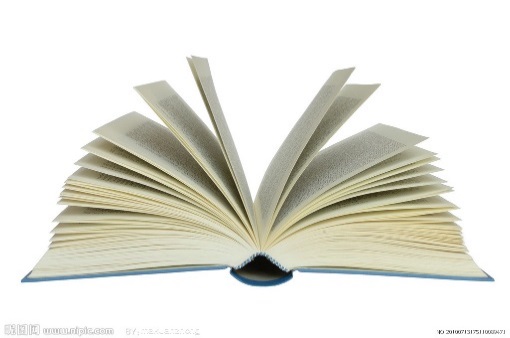 VIII. МЫШКИН - ЛИТЕРАТУРНЫЙ… У нас в гостях«…ОТЗВУК ПЕРЕПОЛНЕННОЙ ДУШИ…».Людмила Александровна Баранова живёт в Санкт-Петербурге. Там вышли и её книги, начиная с самой первой («Ярославна» 1991). Но по своей родословной она мышкинская, все её предки (давние и недавние) из нашего мышкинского края, из левобережной деревни Высоково и правобережного Неверова. Людмила Александровна хорошо знает Мышкин и одна из её книг посвящена именно ему, в ней автор собрала все известные ей сведения о нашем городе.Он ей душевно очень близок и по мышкинскому детству и  потому что в самом Мышкине жили её родственники. Она племянница нашего замечательного краеведа А.К. Салтыкова, чьё имя носит наша детская библиотека.Как мы уже сказали, Л.А. Баранова в своём творчестве обращалась и к прозе и к поэзии. Но главным творческим делом для неё всегда оставались стихи. И сегодня мы публикуем подборку её поэтических работ. На родинеКалитка.       Старое крыльцо.Скрипят осевшие ступени.       Соседки меткое словцо Летит за дверь в пустые сени.Скоба дверная и засов,И образа глядят уныло.Кто бы оставить это мог?А я оставила, забыла.Ушло из памяти, ушло…И лишь остались у дорогиСудьбы расколотой веслоДа в спину взгляд сухой и строгий.     ДетствоЗатоскую, вижу дом и качели…Жаль, пожить-то в доме том не успели.Потемневшие, молчат наши стены, Ходят-бродят по избе ночью тени.Ходят-бродят по избе, а при свете Слышу балует в трубе вьюшкой ветер.Затерялися слова в дальней дали, Размололи жернова всё, что знали.Луч закатный паучок перехватитИ завяжет кружева на ухвате.Покачнулся отчий дом, старый, старый.Пели здесь в день именин самовары.Откипела в них вода, хватит, хватит!Но осталась на года                        в сердце накипь.Так стоит мой старый дом и качели…Жаль,              пожить-то в доме том не успели...Одиночество Что-то в доме ветрено                                         неспроста,Загустела медленно                                         темнота,И ворота заперты                                       на запор.Ветер хлещет травами                                       о заборДождь на окна косится                                      неспроста,И доходит до сердца,                                      пустота.Словно люди вымерли                                      на земле,Знать, полы здесь вымели                                      не при мне.Третий день не топлено                                       неспростаА в глазах утоплена                                      грусть-тоска.Вот и ходит тень куста                                      по окну,Погляжу потерянно                                      и вздохну:Может, в слякоть осенью                                       нет дорог?Только кошка просится за порог... Мой мирГляжу смущёнными глазамиНа мир,                которым дорожу,Что же о нём я расскажуУже идущим вслед за нами?Им разговаривать                                с мирами,Волною звуков прозвучит Их голос, посланный в зенит Антеннами.                     И может ранить.Другое сердце,                      что не спитВсё измеряет тьму зрачками...Осень в Петербурге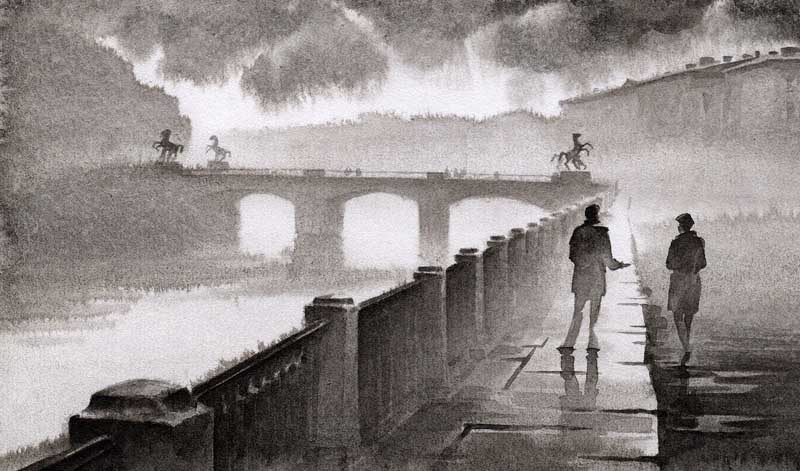 Город серый, хмурый-хмурый…Грустью скованы мосты.Летний сад стоит понурый,Опустелый, без листвы.Гостем робким и несчастнымСолнце спустится бочком.Львам гривастым и зубастымСпины высветит лучом.Мокнут скверы и трамваи,Тротуары и зонты…Мы с тобою горевали,на мосту вдвоём стояли,Тускло шпили нам сиялиИз туманной высоты…С кем  стоишь сегодня ты?Без сожаленияПадал снег на тротуар, на лица,Леденя дыханье и слова,И упала чья-то рукавицаПод ноги мне веско, как молва.Уходил в неведенье прохожий,В мягкий снег, во тьму над мостовой,И мгновенья уходили тоже,Словно купола над головой.Вверх куда-то.Только я стоялаВозле застывающих стволов, И без сожаления терялаСмысл тобой невысказанных слов.ВетерКак безнадёжно, неуверенно, Всегда без боли и тоскиЛиству разбрасывает дерево,И ударяет кровь в вискиМои. И скрытая ладонями,Я замираю с той листвой,А время тешится погонямиИ стынет ветер за спиной.Листве рождаться вновь,А осеньюПод ноги падать и лежать,Ложась в моем сознаньи проседьюИ бессознательно дрожатьПоклонимся Сесть на ступени отчего крыльца,Что раньше мылись добела дресвою, И годы детства встанут у лица,И я боюсь их отпугнуть рукою.Я жду…Ещё мгновенье-выйдет мать На скрип давно не смазанных качелей.Из-под крыльца с опаской через щелиГлядят глаза испуганных котят.Тропинка жмёт черёмухи кусты,Что ждут нас, всё глотая пыль дороги, Журавль колодца просит: «Отпусти!Мне не взлететь, так развяжи хоть ноги…»Вот баньки покосились у реки,Неведома им боль по отжитому….Как хорошо, коль живы старики!А если нет  - поклонимся их дому.Л. БарановаХIХ.  РАЗНЫЕ РАЗНОСТИ  Тематика для этого раздела и бескрайна и бесконечна. За что не возьмись, везде и во всем найдёшь разные необычности и диковинки. В каждой сфере нашей жизни великое разнообразие событий и явлений. И редакция «МЛ» при формировании выпусков этого раздела, пользуется разнообразными приёмами и принципами. Но коли одним из учредителей и издателей журнала является наш музей, то почему бы нам на этот раз не обратиться к музейной теме? Не поискать музеи самые необычные? Заранее заявляем, что широко известные, а также вполне обыкновенные перечислять не станем!Сегодня нас интересуют только весьма оригинальные. Мы понимаем, что даже и при таком подходе нам не перечислить и сотой доли этаких диковин, но посильно постараемся. И так, какие оригинальные музейные учреждения мы сегодня заметили?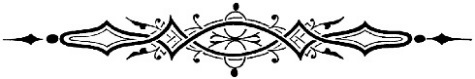 МУЗЕЙ… ТОТАЛИТАРИЗМА!Да, его создали в Самаре. Он рассказывает о самых жестоких и репрессивных временах истории нашей страны. Все аспекты сурового сталинского правления там освещены. Есть там всякие экспозиции, но главным объектом (а по существу отдельным музеем) является бункер Сталина. Его построил в 1942 году спецотряд метростроевцев. Изо всех советских бункеров этот, пожалуй, самый мощный, его глубина 37 метров, под двумя громадными слоями бетона (никакая бомба не возьмёт...)В нём могли разместиться более 500 человек. В бункере есть все системы обеспечения жизни и они до сих пор исправны. Он способен совершенно отключаться от внешней среды и автономно прожить пять суток, обеспечивая себя теплом, светом и очищенным воздухом.И в Самаре много и других подземных объектов, большая их часть – это бомбоубежища, созданные ещё в сороковые годы. А есть и ещё не рассекреченные подземные объекты. Так что у музея расширение его территории может быть очень значительным.ДОЖИЛИ…В Нижнем Новгороде действует музей… трезвости. Он находится в Приокском районе города, экспозиция его богата разными примечательными предметами, от ритуальных вещей до произведений искусства. Из таких экспонатов там можно увидеть известную картину Аполлинария Васнецова «Витязь на распутье». А есть там и немало забавного, например можно увидеть «первую стопку водки», или «первую бутылку пива», сопровождённые спецэффектами. Но удивляет даже не это, а появление самого такого вот музея – видать, в наше время трезвость можно уж только в музее увидать...НЕ ОДНА НАТАЛЬЯ…В тамбовском селе Знаменское есть музей супруги А.С. Пушкина Натальи Гончаровой. Она родилась и вырасла в этих местах. И музей показывает её личные вещи, письма, картины. Но есть такое чувство, что ее личную тему могут сильно потеснить выставки, рассказывающие о других героях.  А такие герои у этого места есть, ведь в этом селе бывали и великий композитор Рахманинов, и философ Георгий Плеханов, и художник Фёдор Васильев. Красавице Наталье придётся потесниться… А ЭТОТ МУЗЕЙ - ВИРТУАЛЬНЫЙ!Он создан в Саратове и весь развёрнут на сайте, организованном по программе проекта «Живая память». Его экспонаты рассказывают о Великой Отечественной войне, на сайте множество документов, фотографий, писем, той поры. На эту идею откликнулись уже более 500 человек, и их материалы насчитывают более одной тысячи экспонатов.СРАЗУ - В ВЫСОКИЙ СТАТУС Исторические дороги в России могут получить неожиданно высокий статус музеев-заповедников. Этот вопрос ставится вполне серьёзно. В первую очередь внимание обращено на те дороги, где ещё сохранились фрагменты старинных путей. Таковыми признаны участок Старой Смоленской дороги, участки Сибирского тракта и «Дорога смерти» под Салехардом. Вот уж эта дорога как раз на сто процентов исторична, ведь там сохранено все полотно, все мосты, остовы вокзалов и среди тайги до сих пор даже ржавеют сталинских времён паровозы! (Только каких туристов туда заманишь?)КСТАТИ… В Италии с этим попроще. У них все почти новые дороги построены параллельно древним римским. Так вдоль побережья Лигурии проходит дорога Виа Аурелия, стройка которой была начата ещё в 241 году до новой эры. Ее длина 687 километров. Через каждую тысячу шагов (милю!) стоит каменный молитвенный столб. (Вот уж музей так музей…)Совершенно музейна и знаменитая Аппиева дорога. Это самое первое древнеримское шоссе, оно проложено было от Рима до Капуи. Её построил цензор Аппий Клавдий. И построил очень качественно! Спустя 900 лет историк Прокопий назвал эту дорогу одним из подлинных чудес света, ведь за тысячелетие ни один из ее камней разрушен не был! У нас в России такое, пожалуй, невозможно…ПОЧТЕННЫЙ ОБРАЗЕЦ!В посёлке Любытино Новгородской области есть музей деревни. Вроде бы, ничего удивительного, теперь этаких деревень везде немало. Но у любытинской деревни в названии есть особая добавочка, которая гласит, что это деревня … X века. Вот так! Её клети нынешние плотники делали якобы по образцам тысячелетней давности. Верить или не верить? Как-то не очень и верится. Уж больно давно жили плотники X века, и от них ни письменных весточек,ни сохранившихся построек. А нынешние мастера едва ли сами до нужного образца дойдут… И ПОГЛЯДЕТЬ, И ПОНЮХАТЬ…Это в московском музее образования. В его залах можно смотреть всякие учебники и пособия, можно слушать беседы по истории образования, а можно понюхать древний алфавит! По мнению создателей музея, литера буквы «К» пахнет корицей, буква «М» - мятой, «Р» - розой…  В этом музее можно видеть спектакль про обычаи разных народов. А ещё он имеет громадный архив, хранящий оценки за сочинения и даже тексты самих этих сочинений последних поколений горожан. Любопытствующие могут поглядеть на свои детские школьные успехи. НЕ ВЕЗДЕ ПРИЖИВАЕТСЯМузей семьи работает в городе атомщиков Димитровграде. Он размещается во Дворце бракосочетаний. В нём множество разные экспонатов от детских творческих работ до картин, фотографий, семейных династий этого города. Есть сведения, что музей хорошо посещаем. А вот у нас в Мышкине он совсем не прижился и уже давно закрылся.ВСЕ О ГЕРАЛЬДИКЕО ней говорят и античные сосуды, и монеты, и роскошные шпалеры, и средневековое оружие… Это музей геральдики, он работает в Петербурге. Разных интересностей там много, в том числе и один из символов современной президентской власти-цепь со знаком ордена «За заслуги перед Отечеством», то есть так называемая инаугурационная цепь. Но главной редкостью этого собрания является вещь старинная. Это уникальный «Константиновский» рубль, которых было отчеканено всего-навсего шесть. Вот поглядеть на него многие сюда и приходят.СВОЙ ПОДХОДВ Иркутске есть музей книги. Казалась бы, что тут необычного, ведь нечто подобное есть во многих местах России. Но некоторая необычность всё же есть. Это не музей книги вообще, а музей СИБИРСКОЙ книги. И он прослеживает развитие здешней книжности с XVII века до сего дня.  А ещё он практикует литературные экскурсии, например на родину великого прозаика ХХ века В. Распутина (помните его «Прощание с Матерой»?) или на родину известного поэта Е. Евтушенко (помните его «Я из сибирской породы»?)ВСЕ НАГРАДЫА в Стрельне, под Петербургом работает музей наград. Он показывает все русские награды, начиная с петровских времён. Здесь есть и самый первый русский орден Андрея Первозванного и первая высокая женская награда России орден Екатерины. И экспозиция доходит до современных боевых и трудовых наград.ДВАДЦАТЬ ТЫСЯЧ ЛЕТ!Вот таков возраст экспонатам музея «Томская Писаница». А этих экспонатов сотни, и находятся они отнюдь не в обычных музейных залах. Это наскальная живопись, созданная древними обитателями Сибири. Вся громадная территория скальной местности – это святилище древних людей. Музей пользуется популярностью, он имеет хорошие асфальтированные подъезды, современное освещение, удобные смотровые площадки. А для большей привлекательности рядом с «Писаницей» создали целый этнографический комплекс «Кезек», рассказывающий о прежней жизни маленького народа шорцев.МУЗЕЙ ПЕЧАЛИ И ГОРЕСТИ Это Государственный музей ГУЛАГ(а), действующий в Москве на улице Петровка (дом 16). Основой его послужил богатый архив, переданный музею областной общественной организацией жертв политических репрессий. Музей своими экспонатами повествует о «географии» концентрационных лагерей; о местах, где жили «спецпереселенцы», показывает участие заключённых в строительстве великих объектов хозяйства советской страны.ТОЛЬКО СКУЛЬПТУРАТакой музей есть в посёлке Ленинская Искра Кировской области Котельнического района. Это частный музей, он располагается в доме самодеятельного скульптора А.Ф. Шалагинова. Анатолий Фёдорович увлёкся изображением зверей и лесных чудищ, и экспозиции музея способны впечатлять.ГОСУДАРСТВЕННЫЙ ПОДХОДВ Яванском море возле острова Белитунг нашли на дне арабское судно, затонувшее ещё в IX веке. Груз корабля оказался фантастически богатым, арабы везли 60 тысяч золотых, серебряных и керамических вещей из Китая (эпохи Тан). Лишь одних громадных кувшинов - контейнеров там оказалась 1636 штук. Кувшинчиков для специй 915, чернильниц 763 и великое множество иных древних дорогих вещей. Как быть с находкой?Маленькое, но очень богатое государство Сингапур сразу же вмешалось и выкупило весь груз найденного корабля за невероятную сумму — 30 миллионов долларов. Для чего?А Сингапур решил создать музей Морского шёлкового пути, который в средневековые времена связывал далёкий Восток с очень далёким от него Западом. ЧТО ЭТО БУДЕТ ЗА МУЗЕЙ?В африканском государстве Марокко историки и музейщики заинтересовались идеей как-то обыграть в музейных целях две впечатляющих цифры. Первая – в столице этой страны в городе Фес ровно тысяча узеньких старинных улочек. Здорово!  Вторая—а в конюшнях султана содержалось 12 тысяч чистокровных лошадей. Цифра будь здоров! Но как эта музейно отразить? Пока не знают… А, МОЖЕТ, ЭТО ЖИВОЙ МУЗЕЙ?На острове Сейбл в Канаде и на островах Ассатиг и Чинкотинг (в американском штате Виргиния) живут дикие лошади. Это большая редкость, есть заявление оценивать всё их бытие как некий живой музей. Это тем более разумно, что лошади, живущие в замкнутой среде, не имеют никаких признаков ухудшения породы или вырождения. Выглядят они очень хорошо, без каких-либо физических недостатков. А это очень интересный биологический случай!О лошадях стало нужно проявлять заботу, потому что их стадо очень увеличилось (на острове Сейбл уже триста лошадей) и им не стало хватать воды местного озерка. Канадцы проложили туда водопровод. Но уже стала ощущаться и недостача травы. Пожалуй, придётся часть поголовья куда-то отселять.  Надо два музея делать?ПОЛОЖЕНИЕ СХОДНОЕВ России на острове Водный озера Маныч-Гудило (это в Ростовской области) тоже живут дикие лошади. Они очень хорошо известны уже больше пятидесяти лет. Откуда они взялись? А кто их знает… Есть мнение, что их тут когда-то забыли пастухи. А по другому мнению они сами когда-то с конного завода убежали и полюбили свободу. Это похоже на истину, ведь по мнению Андрея Дубровского, главного редактора журнала «Национальная география России» возврат животных в дикое состояние происходит достаточно быстро. Так хорошо известны одичавшие козы на острове Сокотра в Индийском океане, дикие собаки Динго в Австралии и колонии бездомных кошек во многих городах мира. Но лошади острова Водный это великолепное зрелище для людей, интересующихся первозданной природой. И здесь тоже высказывается мысль оценивать этот табун лошадей как некий объект показа туристам.«… ОНЫЕ РОГА…»А вот какие старинные публикации нам предложил наш мышкинский краевед Г.И. Махаев. Стоит почитать, ведь с таковых неоднократно описанных случаев и начинались многие провинциальные музеи.*****«О найденных на берегу реки Мологи двух рогах и одного зуба»Так называется один из архивных документов в Российским Государственном историческом Архиве (Фонд 186, опись 1, дело 68 за 1807 год). Вот начальный текст его первого листа: От Ярославского губернатора 16.09.1807 года господину Министру Внутренних дел.«Во вверенной моему управлению губернии в городе Мологе при реке Мологе недавно найдены два рога и один зуб.  По наружному виду какого-либо зверя необычной величины. Из их рогов один хотя по концу и переломлен, но составлен может в его фигуру, другой подобен первому, с обоих концов выгнил и более повреждён от времени нежели первый.Весу в рогах два пуда 36 фунтов, а в зубе девять фунтов. Об этих достопамятностях я считаю нужным донести Вашему сиятельству и испрашивать приказания не благоудобным ли будет вещи сии, которые прилагаю из сего рисунка, доставить в Санкт-Петербург». Ярославский гражданский губернатор князь Михаил Голицын.Ответ из МВД от 18 октября 1807 годаГосподину Действительному советнику князю Михаилу Николаевичу Голицыну: «На Ваше донесение о находке я имел честь докладывать Государю Императору и Его Величество высочайше повелеть изволили, оные рога и зуб доставить сюда для отсылки в Академию. Я имею честь сообщить эту монаршую волю для надлежащего исполнения».Министр Внутренних Дел граф В.Кочубей. _х_И наконец 18 ноября 1807 года рога и зуб были доставлены в Санкт-Петербургскую Академию. И стали частью её коллекций, имевших научное и музейное значение.ОТ РЕДАКЦИИ «МЛ». Иной была судьба большого обломка бивня мамонта, найденного при строительстве моста через ручей Гремец на дороге город Мышкин-станция Волга, в деревне Синицыно. Его в столицы не возили а передали в город Мышкин, где он в конце концов и стал экспонатом первого здешнего музея. И сейчас он здесь же, в экспозиции нашего музея Лоцманов.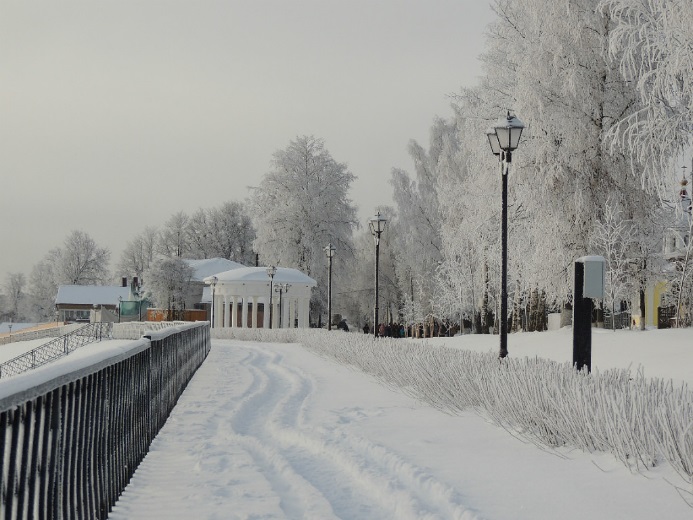 Фото Г.А. ДугинойВ МЫШКИНЕ ЗИМОЙДень отложил заботы бремя…Поднялся холод от реки. И уступая ночи время,В домах погасли огоньки.Приволжских город тихо дремлет, Притих в глубоком зимнем сне.И купол звёздный тихо внемлетЗемной великой тишине.Спит город с жизнью примирённый В кольце заснеженных лесов. И только колокол бессонный Уронит в ночь свой звонкий зов.Мороза ледяным узоромУкрасил иней провода. И над высотами собораГорит хрустальная звезда. В просторах белых ночью долгойШироко тишина лежит…Лишь, разбежавшись из-за Волги, Метель в окошко постучит.Но вдруг надежда шелохнётся, Что за просторами снеговВесна в дорогу соберётсяДо волжских милых берегов… И. Матвеев.Краеведческий журналгорода Мышкинаи Мышкинского  Верхневолжья «Мышкинская Лоция»№ 17(23)Зима 2016-2017Цена свободная***Редакционная коллегия:В.А. ГречухинО.Б. КарсаковГ.И. Махаев***Дизайн обложки -  Е.Р. Кайкова***Компьютерный набор и оригинал - макет: С.Е. Базырина***Издатель: НЧУК «Мышкинский Народный музей»***Телефон: 8 (48544) 2-15-92.e-mail: myshkin-museum@mail.ru***Для желающих принять участие в обеспечении издания указываем наши «финансовые координаты»:Некоммерческое частное учреждение культуры «Мышкинский народный музей»152830 Ярославская область, г.Мышкин, ул., Угличская, д.21р/с  40703810319070000112Московский филиал «БАНК СГБ» г.МоскваКор/с 30101810200000000108БИК 044583108ИНН/КПП 7619003345/761901001***Перепечатка – обязательно со ссылкой на журнал «Мышкинская Лоция»Выпускается с 2012 года***Тираж……100Номер отпечатан тел: ВолостиМуж.Жен.Рождественская365417656880Галицинская150170225427Юрьевская196299272557Богородская111181230344Хоробровская92100172251Кузяевская88138156254Васильковская31455483Архангельская277256132Воскресенская15222446Крюковская5142518Егорьевская-1-1Других уездов и губерний9-12-Пункт в КовезинеПункт в КовезинеПункт в КовезинеПункт в Рождествене1881 год1881-821882-83Январь715091065Февраль481491963Март6343471073Апрель287592655Май 274599923Июнь4699851312Июль4816431051Август358677Сентябрь467911Октябрь 411708Ноябрь 476475Декабрь 6055891881 годмужчинымужчиныЖенщиныЖенщиныитогодетивзр.детивзр.2824452008601787727727106010601881-826008575191794377014571457231223121882-8378612727572512532720582058326932691883 (конец)854(с повторными)854(с повторными)1167(с повторными)1167(с повторными)20211884 (янв.-авг)11001100146914692569